Obsah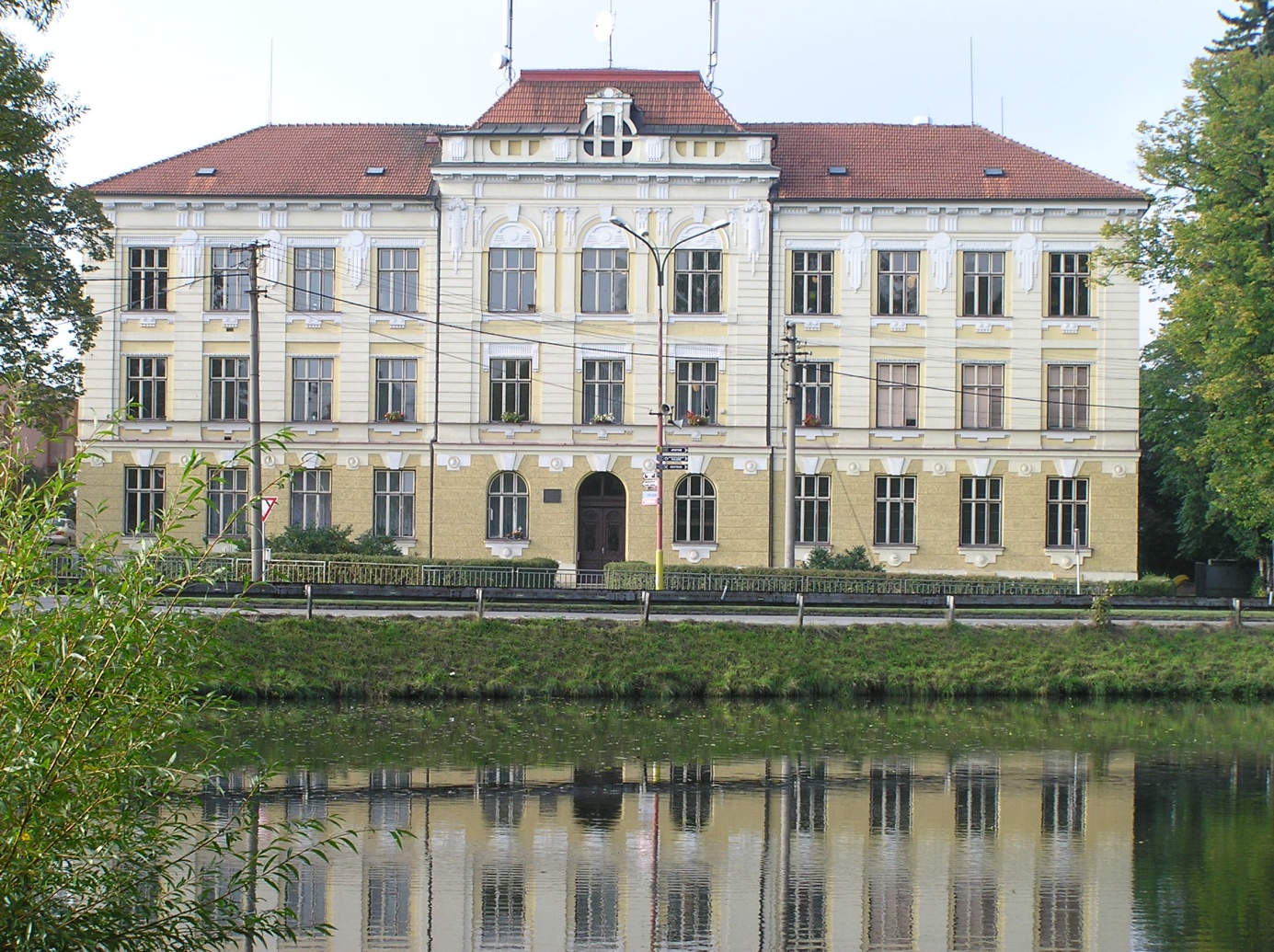 1.	Identifikační údaje	52.	Charakteristika školy	62.1	Vybavení školy	62.2	Výchova a vzdělávání	73.	Charakteristika ŠVP	93.1	Zaměření školy	93.2	Výchovně vzdělávací strategie	93.2.1	Kompetence k učení	93.2.2	Kompetence k řešení problémů	103.2.3	Kompetence komunikativní	103.2.4	Kompetence personální a sociální	103.2.5	Kompetence občanské	113.2.6	Kompetence pracovní	113.3	Vzdělávání žáků se speciálními vzdělávacími potřebami	123.4	Vzdělávání mimořádně nadaných žáků	123.5	Začlenění průřezových témat	143.5.2	Osobnostní a sociální výchova	153.5.3	Výchova demokratického občana	163.5.4	Výchova k myšlení v evropských a globálních souvislostech	163.5.5	Multikulturní výchova	163.5.6	Environmentální výchova	173.5.7	Mediální výchova	174.	Učební plán	184.1	Tabulace	184.1.1	První stupeň	184.1.2	Druhý stupeň	194.2	Poznámky k učebnímu plánu	205.	Učební osnovy	215.1	Jazyk a jazyková komunikace	215.1.1	Český jazyk a literatura	215.1.1.1	Charakteristika vyučovacího předmětu pro  1. a 2. stupeň	215.1.1.2	Výchovné a vzdělávací strategie	215.1.2	Literárně dramatická výchova (volitelný předmět)	455.1.2.1	Charakteristika vyučovacího předmětu	455.1.2.2	Výchovné a vzdělávací strategie	455.1.3	Anglický jazyk	495.1.3.1	Charakteristika vyučovacího předmětu – anglický jazyk I. stupeň	495.1.3.2	Charakteristika vyučovacího předmětu – anglický jazyk II. stupeň	495.1.3.3	Výchovné a vzdělávací strategie	495.1.4	Konverzace v anglickém jazyce (volitelný předmět)	555.1.4.1	Charakteristika vyučovacího předmětu – konverzace v anglickém jazyce	555.1.4.2	Výchovné a vzdělávací strategie	555.1.5	Další cizí jazyk - Ruský jazyk	605.1.5.1	Charakteristika vyučovacího předmětu	605.1.5.2	Výchovné a vzdělávací strategie	605.2	Matematika a její aplikace	655.2.1	Matematika – 1.stupeň	655.2.1.1	Obsahové, časové a organizační vymezení předmětu	655.2.2	Matematika  - 2. stupeň	655.2.2.1	Obsahové, časové a organizační vymezení předmětu	655.2.2.2	Výchovné a vzdělávací strategie – společné pro 1. i 2. stupeň	665.3	Informační a komunikační technologie	745.3.1	Informatika	745.3.1.1	Obsahové, časové a organizační vymezení předmětu	745.3.1.2	Výchovné a vzdělávací strategie	745.3.2	Informatika - počítačová grafika (volitelný předmět)	785.3.2.1	Charakteristika vyučovacího předmětu	785.3.2.2	Výchovné a vzdělávací strategie	785.3.3	Základy administrativy (volitelný předmět)	815.3.3.1	Obsahové, časové a organizační vymezení předmětu	815.3.3.2	Výchovné a vzdělávací strategie	815.4	Člověk a jeho svět	845.4.1	Člověk a jeho svět	845.4.1.1	Obsahové, časové a organizační vymezení předmětu	845.4.1.2	Výchovné a vzdělávací strategie	845.4.2	Vlastivěda	935.4.3	Přírodověda	955.5	Člověk a společnost	995.5.1	Dějepis	995.5.1.1	Obsahové, časové a organizační vymezení předmětu	995.5.1.2	2. Výchovné a vzdělávací strategie	995.5.2	Výchova k občanství	1085.5.2.1	1. Obsahové, časové a organizační vymezení předmětu	1085.5.2.2	2. Výchovné a vzdělávací strategie	1085.6	Člověk a příroda	1165.6.1	Fyzika	1165.6.1.1	1. Obsahové, časové a organizační vymezení předmětu	1165.6.1.2	Výchovné a vzdělávací strategie	1165.6.2	Chemie	1215.6.2.1	Obsahové, časové a organizační vymezení předmětu:	1215.6.2.2	Výchovně vzdělávací strategie	1215.6.3	Přírodopis	1275.6.3.1	Obsahové, časové a organizační vymezení předmětu	1275.6.3.2	Výchovné a vzdělávací strategie	1275.6.4	Zeměpis	1325.6.4.1	Obsahové, časové a organizační vymezení předmětu	1325.6.4.2	Výchovné a vzdělávací strategie	1325.7	Umění a kultura	1375.7.1	Hudební výchova	1375.7.1.1	Obsahové, časové a organizační vymezení předmětu	1375.7.1.2	Výchovné a vzdělávací strategie	1375.7.2	Výtvarná výchova	1445.7.2.1	Obsahové, časové a organizační vymezení předmětu	1445.7.2.2	Výchovné a vzdělávací strategie	1445.8	Člověk a zdraví	1525.8.1	Výchova ke zdraví	1525.8.1.1	Obsahové, časové a organizační vymezení předmětu	1525.8.1.2	Výchovné a vzdělávací strategie	1525.8.2	Tělesná výchova	1605.8.2.1	Obsahové, časové a organizační vymezení předmětu	1605.8.2.2	Výchovné a vzdělávací strategie	1605.9	Člověk a svět práce	1695.9.1	Pracovní činnosti – 1. stupeň	1695.9.1.1	Obsahové, časové a organizační vymezení předmětu	1695.9.1.2	Výchovné a vzdělávací strategie	1695.9.2	Pracovní činnosti – 2. stupeň	1725.9.2.1	Obsahové, časové a organizační vymezení předmětu	1725.9.2.2	Výchovné a vzdělávací strategie	1725.9.3	Domácnost (volitelný předmět)	1775.9.3.1	Charakteristika vyučovacího předmětu	1775.9.3.2	Výchovně vzdělávací strategie	1776.	Školní vzdělávací program školní družiny	1796.1	Charakteristika školní družiny	1796.2	Provoz školní družiny	1796.3	Práva a povinnosti dětí v školní družině	1796.4	Materiální a personální podmínky ve školní družině	1796.5	Tematické plány zájmového vzdělávání a činnosti	1806.6	Bezpečnost dětí ve školní družině	1806.7	Klíčové kompetence	1816.8	Člověk a jeho svět	1827.	Hodnocení žáků	1857.1	Pravidla hodnocení žáků	185 Identifikační údajeÚdaje o škole:Název školy:	Základní škola a Mateřská škola Kunštát, okres BlanskoAdresa školy:	Brněnská 32,  679 72  KunštátJméno ředitele:	Mgr. Vratislav SedlákKontakt:	skola@kunstat-mesto.cz , tel./fax 516462112IČO:	62073427RED-IZO:	600106241Škola zařazena do sítě:	7.3. 1996Koordinátor tvorby ŠVP:	Mgr. Ilona KuchyňováZřizovatel:Název a adresa:	Město Kunštát, náměstí Krále Jiřího 106,	679 72  KunštátKontakt:	tel./fax 516462225Platnost dokumentu od:	30.8.2007	razítko			podpis ředitele školyCharakteristika školyZákladní škola v Kunštátě je úplnou základní školou a současně také spádovou školou pro děti z okolních vesnic. Kapacita školy je 570 žáků, v současnosti do školy dochází cca 280 žáků. První stupeň je tvořen osmi třídami, na druhém stupni máme šest tříd. Škola se nachází v centru města a z pohledu dopravní obslužnosti je dobře dostupná pro dojíždějící žáky.Vybavení školyVyučování probíhá ve staré budově školy a v přístavbě, původní stavba pochází z roku 1905 (tato část školy dnes slouží převážně 1. stupni), přístavba byla realizována v roce 1985. Prostorově jsou tyto podmínky vyhovující, jako nedostatečné se jeví materiální vybavení některých učeben (chybí jazyková učebna, kvalitní pracovna pro výuku chemie a fyziky), dovybavení vyžaduje učebna technických prací, není školní pozemek pro výuku pěstitelských prací. V současnosti jsou zpracovány projekty, jejichž postupná realizace přinese vyřešení těchto problémů. Jedná se o projekty vybudování jazykové učebny, vybavení učebny fyziky a chemie, přemístění a dovybavení školní knihovny, výstavbu keramické dílny a další. Při plánovaných úpravách okolí školy se začíná budovat školní arboretum.Pro výuku jsou využívány dvě počítačové učebny se 40 počítači. Ve čtyřech učebnách je možné využít dataprojektor, škola disponuje i dalším přenosným dataprojektorem. Všechny jsou využívány jak při výuce, tak i při vzdělávání pedagogického sboru.Počítači je vybavena také většina tříd na 1. stupni, což umožňuje učitelům zařazovat častěji práci s výukovými programy, přizpůsobit vyučování potřebám žáků se specifickými poruchami učení apod.. Samozřejmostí jsou počítače ve sborovnách a v kabinetech učitelů, propojené místní sítí, připravuje se propojení bezdrátové. Každý pracovník školy a každý žák školy má své přístupové heslo do školní počítačové sítě, svůj prostor na serveru pro ukládání dat a svou e-mailovou schránku s adresou. Přístup k informacím nabízí žákům také informační centrum s knihovnou. Infocentrum vybavené diaprojektorem, televizí, videem, hi-fi věží a promítacím plátnem je nejčastěji využíváno pro výuku jazyků, společenskovědních předmětů, pro besedy, práci na projektech a jejich prezentace.Výhodou školy je propojení přístavby se sportovní halou, již škola od roku 2007 provozuje. Na podzim 2006 bylo zprovozněno hřiště za školou, které po dobudování slouží jako lehkoatletický areál pro školu i veřejnost.Po realizaci výměny oken v obou budovách a po provedeném zateplení objektů bude snahou zajistit v co nejkratší době dovybavení zbývajících tříd stavitelným nábytkem. Zhruba čtyři roky je v provozu rekonstruovaná jídelna s výdejnou obědů, splňující přísné hygienické normy. Stravování je zajišťováno vývařovnou v mateřské škole. Žáci 1. – 4. ročníku mohou trávit čas před začátkem a po skončení vyučování ve školní družině. V současnosti funguje družina ve dvou odděleních a navštěvuji ji 50 žáků. Činnost družiny zajišťují dvě kvalifikované pracovnice, z toho jedna na částečný úvazek. Při různorodých činnostech si zde žáci odpočinou, odreagují se od předchozí školní činnosti a naučí se různým dovednostem. Důležitou funkcí družiny je zabezpečení dohledu nad žáky po stanovenou dobu.Dětem i zaměstnancům školy slouží školní kantýna, kde si lze během přestávek po celý den zakoupit svačinu či jiné občerstvení. V rámci programu „Mléko do škol“ byla od školního roku 2006/2007 navázána spolupráce s Mlékárnou Kunín, která zde instalovala automat na výdej mléka a jogurtů. Stejná firma zajišťuje prostřednictvím automatu pro naše žáky také program „Ovoce do škol“.Výchova a vzděláváníNa škole pracuje 22 plně kvalifikovaných pedagogických pracovníků, z toho 3 učitelé mají základní povinnou aprobaci rozšířenou o třetí předmět. Více než polovina učitelů průběžně navštěvuje nejrůznější jazykové kurzy a všichni se vzdělávají v rámci dalšího vzdělávání pedagogických pracovníků. Všichni učitelé 1. stupně mají kvalifikaci pro práci s dyslektickými žáky, jedna učitelka absolvovala logopedický kurs.Naše škola začala realizovat tento školní vzdělávací program počínaje školním rokem 2007/2008 v 1. a 6.ročníku, posledním rokem dobíhá vzdělávací program Základní škola, a to v 5. ročníku.. Škola se chce v budoucnu zaměřit zejména na výuku cizích jazyků. Jedná se nejen o výuku jazyka anglického, který je vyučován již od 1.třídy  (a v rámci programu Comenius představa i o zapojení rodilého mluvčího), ale dále o výuku ruštiny a němčiny, zájemcům bude nabízena výuka francouzštiny. Budují se kontakty se zahraničními školami s cílem pravidelného uskutečňování výměnných pobytů.Již zmíněný mezinárodní projekt Comenius, který školním rokem2009/2010 skončil a v jehož rámci v tomto roce  naši učitelé navštívili rumunský Brašov, maďarský Pécs a finské Kuopio, bude mít pokračování, v němž se v r. 2010/2011 stane naše škola hlavním koordinátorem. K ukončení projektu Comenius vytvořili naši žáci prezentační CD o škole a uspořádali výstavu, jež mapuje průběh projektu. Podrobné zhodnocení projektu je uloženo v ředitelně, bližší informace jsou k nahlédnutí na webových stránkách školy.V roce 2006 byla navázána spolupráce se školou v rumunském Brašově. Žáci 2. stupně komunikují se svými rumunskými vrstevníky prostřednictvím mailové korespondence a zpracovávají projekty na různá témata. Veškerá komunikace probíhá v angličtině. Dalším významným krokem v oblasti spolupráce se zahraničím je spolupráce se základní a vyšší technickou školou Bushy Meads v Londýně. Návštěva zástupce této školy, pana Richarda Kuhna, se uskutečnila v červnu 2007. Během této návštěvy byla dohodnuta konkrétní podoba spolupráce pro další roky, která se týká zejména cizojazyčné korespondence žáků obou škol, spolupráce na projektech v rámci programu Comenius a výměnných studijních  pobytů učitelů naší školy. Naší hlavní snahou bude zajistit výměnné pobyty žáků naší a anglické školy s ubytováním v rodinách. Aktivity školy v oblasti výuky cizích jazyků jsme rozšířili i směrem k široké veřejnosti nabídkou večerních kurzů angličtiny pro začátečníky a mírně pokročilé. Kursy se setkaly s velkým zájmem veřejnosti a budou pokračovat i v dalších letech tak, aby bylo možné získat ucelené jazykové vzdělání. Výuka je zajišťována studentkou pedagogické fakulty s příslušnou aprobací a kvalifikovaným učitelem angličtiny. Do budoucna počítáme s rozšířením nabídky o počítačové kurzy různého zaměření, podle zájmu ze strany veřejnosti.  V budoucnu chceme  dále rozšiřovat tyto aktivity s cílem naplňovat program komunitní školy.Žáci se každoročně zúčastňují soutěží a olympiád – a to i na okresní, případně vyšší úrovni. Výborných výsledků dosahují naši žáci již několik let na Olympiádě z anglického jazyka. Škola sama pořádá tradiční okresní soutěž ve skoku vysokém „Kunštátská laťka“, úspěšná je v „Projektu Občan“, kde se naši žáci každoročně účastní celostátního slyšení v Praze.Bohatá je nabídka mimoškolních aktivit. Děti jsou zapojeny do řady kroužků, z nichž většina pracuje přímo ve škole. V tom je zahrnuta i výuka zpěvu, hry na hudební nástroje a další aktivity konané ve spolupráci se dvěma základními uměleckými školami, a to se ZUŠ Boskovice a ZUŠ Letovice.Velmi dobře se rozvíjí spolupráce s Městskou knihovnou v Kunštátě, na podporu rozvoje dětského čtenářství se konají pravidelné akce jako je například Noc s Andersenem. Žáci mají možnost účastnit se literárních soutěží, besed, pracují v knihovně při přípravě referátů a projektových prací.Zákonní zástupci žáků jsou informováni o výsledcích vzdělávání, plánovaných akcích a záměrech školy na třídních schůzkách, případně osobně či telefonicky. V průběhu školního roku vydáváme pro rodiče přehledný leták s aktuálními informacemi k průběhu a organizaci školního roku. Pro rodiče a veřejnost škola každoročně pořádá Den otevřených dveří. V lednu se koná Den otevřených dveří pro budoucí prvňáčky a jejich rodiče spojený s besedou a kulturním programem. V rámci spolupráce s malotřídními školami v Rozseči, Sebranicích, Nýrově a Sulikově pořádáme letní sportovní hry a mikulášskou nadílku, kdy se v prostředí naší školy při sportovních a kulturních činnostech žáci vzájemně seznamují. Aktuální informace mohou zákonní zástupci žáků a veřejnost získávat také na webových stránkách školy.V roce 2006 vznikla Školská rada, složená ze zástupců obce, učitelů a rodičů. Na pravidelných schůzkách s vedením školy jsou projednávány podněty ke zlepšení práce školy.V rámci péče o integrované žáky a žáky se specifickými poruchami učení spolupracujeme s pedagogickými poradnami v Boskovicích a Blansku. Tato pracoviště zajišťují nejen potřebná vyšetření žáků, ale pomáhají nám také při pořádání besed s tematikou prevence patologických jevů a speciálními testy upřesňují správnost profesní orientace vycházejících žáků. Péči o žáky s poruchami učení ve škole zajišťuje kvalifikovaná výchovná poradkyně, do jejíž kompetence spadá i prevence sociálně- patologických jevů. Na 2. stupni je jedna z učitelek pověřena funkcí poradkyně pro volbu povolání.Charakteristika ŠVPZaměření školyTradice a venkovský charakter školy předurčuje do jisté míry její budoucí zaměření. Chceme nabídnout kvalitní vzdělání pro všechny se zdůrazněním regionálních prvků, s odkazem na historii.u žáků budeme upřednostňovat rozvíjení takových znalostí a dovedností, které budou dobře uplatnitelné v životěbudeme pokračovat v uplatňování principů činnostního učení, které povede k odbourání málo efektivního mechanického učenízvýšíme podíl nových forem a metod práce ve výuce (skupinové, projektové vyučování) s cílem dosáhnout výraznějšího podílu žáků na získávání vědomostí posílíme výuku cizích jazyků, s důrazem na jazyk anglický, abychom dokázali reagovat na současný a budoucí vývoj společnosti v rámci integrace do EUzaměříme se na širší využívání komunikačních a informačních technologií tak, aby žáci nejen získali potřebné dovednosti technické, ale především zdokonalili svoje schopnosti pracovat s informacemibudeme zlepšovat podmínky pro tělovýchovné a sportovní vyžití žáků jak ve výuce tělesné výchovy, tak i v mimoškolní činnosti chceme vytvářet prostředí, v němž se budou žáci cítit bezpečně a kde se všem dostane rovných příležitostí zažít radost z úspěchu, zažít pocit sounáležitosti s ostatními při společné prácipreferujeme vzdělávání žáků v přirozených skupinách, v nichž jsou zastoupeni žáci s různými schopnostmi a nadáním, a tím chceme naplňovat zásadu rovného a všeobecného vzdělání pro všechnypostiženým žákům chceme vytvářet vhodné podmínky pro jejich integraci v kolektivu ostatních žákůrozšířením nabídky volitelných a nepovinných předmětů, zájmových kroužků a mimoškolních aktivit hodláme zkvalitnit výchovné a vzdělávací působení na všechny žáky a současně rozvíjet možnosti a schopnosti žáků talentovaných a mimořádně nadanýchchceme posilovat zájem žáků o účast na veřejném životě a pocit sounáležitosti s tradicemi, kulturou a kulturním prostředím a také vtáhnout veřejnost do života školybudeme naplňovat program komunitní školyNaplňováním těchto cílů chceme navázat na vše dobré, co se nám v naší práci tradičně daří, a rozvíjet nové kvality, které nám pomohou vybudovat školu, jejíž jméno a prestiž budou naplňovat představy nejširší veřejnosti.Výchovně vzdělávací strategieK tomu, aby škola zajistila rozvoj klíčových kompetencí žáků, uplatňujeme tyto společné postupy:Kompetence k učenídáváme žákům možnost výběru úkolu, který budou řešit v rámci projektukoordinujeme přechod žáků z 1. na 2. stupeň nabízíme pravidelné i jednorázové doučováníseznamujeme žáky s úspěšnými vzoryorganizujeme projektový týden (9.ročník) a dílčí projektové práce v dalších ročnících 1. i 2. stupně při zadávání projektových prací se snažíme upřednostňovat úkoly vyžadující uplatnění mezipředmětových vztahů během výuky klademe důraz na čtení s porozuměním a práci s textem vedeme žáky k využívání všech sdělovacích prostředků k získávání informací, spolupracujeme s městskou knihovnou (besedy, literární soutěže, společné akce …)individuálním přístupem k žákům zvyšujeme jejich šanci prožít úspěchpřipravujeme žáky k účasti v různých soutěžích a olympiádách, zapojujeme se do celonárodních srovnávacích testů  (Kalibro, Scio, Cermat, Matematický klokan …) a regionálních soutěžímotivujeme žáky k pozitivnímu vztahu k učení, zdůrazňujeme význam vzdělání pro budoucí uplatnění na trhu práceKompetence k řešení problémůmotivujeme žáky k analýze a řešení problémůposkytujeme dostatek materiálů a návodů k vyhledávání potřebných informacíco nejčastěji umožňujeme žákům, aby si podle svého zájmu sami zvolili, který problém chtějí řešitpodporujeme využívání moderní techniky při řešení problémůvedeme žáky k hledání různých variant při řešení problémů, k jejich porovnánísnažíme se vtáhnout žáky do řešení celoškolních problémůklademe otevřené otázky, zadáváme problémové úkoly či úkoly rozvíjející tvořivostvedeme žáky k plánování postupů a úkolůumožňujeme žákům prezentovat a zhodnotit výsledky jejich prácesnažíme se vytvářet prostředí, v němž se žák nebojí, že bude kritizován a zesměšňován za chybné řešeníukazujeme žákům, jak mohou uplatnit způsoby řešení problémů v praktickém životěpodporujeme originální způsoby řešení problémůKompetence komunikativnízaměřujeme se na rozvoj komunikativních dovedností v mateřském i cizím jazyce a na kulturní úroveň projevuumožňujeme žákům prezentovat své myšlenky veřejně (např. místní tisk, www stránky)podporujeme komunikaci mezi žáky různých tříd a věkových skupin (např. v rámci projektů)volíme vhodné organizační formy práce posilující komunikaci mezi žákypřipravujeme žáky k hodnocení různých typů textůvytváříme příležitosti k veřejnému vystupování a rozvíjíme schopnost žáků kultivovaně komunikovat na veřejnostipodporujeme používání cizího jazyka a výpočetní techniky v každodenním životěKompetence personální a sociálnípodporujeme kooperativní práci dětí, učíme je vnímat vzájemné odlišnosti a vedeme je k efektivní spoluprácivolíme formy práce umožňující začlenění žáků různých kvalit tak, abychom podpořili vzájemnou inspiraci a učení s cílem přispět k osobnostnímu rozvoji každého žáka upevňujeme v žácích vědomí, že ve spolupráci lze lépe naplňovat osobní i společné cílevedeme žáky k vyměňování a uplatňování různých rolí ve skupiněu žáků podporujeme odmítavý postoj ke všemu, co narušuje dobré vztahy mezi lidmisměřujeme žáky ke kritickému hodnocení týmové i vlastní prácezačleňujeme žáky se speciálními vzdělávacími potřebami do třídních kolektivůposilujeme žákovu sebedůvěru pochvalou a oceněním jeho práceprůběžně sledujeme sociální vztahy ve třídě a vhodně na ně reagujemevedeme žáky ke schopnosti otevřeně požádat o informace, rady nebo pomoc učitele a další zaměstnance školyučíme žáky zapojovat se do debaty v rámci skupiny i třídního kolektivuKompetence občanskésvým vystupováním ve škole i na veřejnosti jdeme žákům příkladem v respektování právních norem občanských i vnitřních (ve škole)vyžadujeme dodržování stanoveného školního řádu, sledujeme a vyhodnocujeme chování žáků a přijímáme účinná opatřenívedeme žáky k diskusi o opodstatněnosti pravidel chovánína příkladu negativních zážitků druhých, vedeme žáky k netoleranci vůči rasistickému a xenofobnímu chování využíváme spolupráce s odborníky v oblasti výchovného poradenství a prevence kriminality (PPP, VP, PČR,…)žáky vhodně motivujeme při výuce prostřednictvím projektů, besed a dalších akcí - i s využitím vhodných volnočasových aktivit, které vnímáme jako prevenci patologických jevůklademe důraz na environmentální výchovu, pořádáme akce zaměřené na pochopení nezbytnosti aktivně přistupovat k ochraně životního prostředíKompetence pracovnítrváme na důsledném dodržování pravidel a zásad  ochrany zdraví a hygienických zásadvedeme žáky k používání vhodných pracovních postupů, materiálů a nástrojůvyžadujeme od žáků ohleduplné chování a zacházení s nástrojiučíme žáky vážit si své práce a práce jinýchbesedami, exkurzemi, manuálními činnostmi pomáháme žákům ujasnit si vztah k různým pracovním činnostem, profesímvedeme žáky k plánování vlastních postupů práce, k využívání získaných poznatků v praxi a zhodnocení svých pracovních výsledkůVzdělávání žáků se speciálními vzdělávacími potřebamiZákonným zástupcům žáků, u kterých se projevují příznaky některé ze specifických poruch učení a chování, doporučujeme vyšetření dítěte v pedagogicko-psychologické poradně. Na základě vyšetření a doporučení poradny jsou pak tyto děti zařazovány do reedukační péče. Podle stanovené diagnózy jsou konzultovány, plánovány a využívány vhodné metody a organizační postupy výuky. Speciální reedukační péče probíhá zpravidla nejen v rámci běžné výuky, ale také v průběhu speciálních hodin, které jsou zařazovány před nebo po vyučování v den, kdy mají děti méně náročný rozvrh. Žáci zde pracují v malých skupinkách, každý týden jednu vyučovací hodinu. Máme vyškolené asistentky (na 1. stupni jsou to všechny učitelky, na 2. stupni všichni vyučující českého jazyka), které s dětmi pracují. Žáci s poruchami řeči mají možnost navštěvovat logopedický kroužek, který vede kvalifikovaná logopedická asistentka. V co největší míře využíváme nabídek dalšího vzdělávání pro zvyšování odborných dovedností učitelů nutných pro práci se žáky s poruchami učení. V rámci pravidelných schůzek učitelů jednotlivých ročníků věnujeme velkou pozornost právě problémům žáků s poruchami učení a chování. Velký důraz klademe na spolupráci mezi rodinou a školou, která je nezbytným předpokladem  úspěšného vzdělávání žáka.Na základě odborného posudku poradenského pracoviště výchovný poradce, třídní učitel a další pedagogičtí pracovníci, ve spolupráci se zákonnými zástupci žáka, vytváří a realizují individuální vzdělávací plán (IVP). Struktura IVP vychází z platné právní úpravy, je doplněna v případě potřeby dohodou o formě podílu žáka a spolupráce se zákonnými zástupci. Při klasifikaci žáků s SPU přihlížíme k jejich vývojové poruše a hodnotíme je s tolerancí, zákonným zástupcům nabízíme také možnost hodnotit žáka širším slovním hodnocením.Vzdělávání mimořádně nadaných žákůŠkola vyhledává a rozvíjí talent a mimořádné nadání žáků. Mimořádně nadaní žáci mají své specifické potřeby, rozvoj nadání těchto dětí má podstatný význam pro celou společnost. Tito žáci potřebují specifickou péči a pomoc ze strany školy i rodiny.Při zjišťování mimořádného nadání spolupracujeme se souhlasem zákonných zástupců žáka s poradenskými centry pro vzdělávání mimořádně nadaných žáků, které jsou součástí PPP v Boskovicích a v Blansku.Při vzdělávání mimořádně nadaných žáků způsob výuky důsledně vychází z principů individualizace a vnitřní diferenciace.Vytváříme tyto podmínky:motivujeme žáky k rozšiřování základního učiva o další poznatky především ve vyučovacích předmětech, v nichž se projevuje mimořádné nadání dítětena základě závěrů odborného vyšetření sestavujeme individuální vzdělávací plány v předmětech, v kterých žák dosahuje nadprůměrných výsledkůuplatňujeme individuální přístup, respektujeme osobnostní zvláštnosti nadaných dětívedeme tyto děti k respektování méně nadaných spolužáků, k toleranci a ochotě pomáhat slabšímzadáváme těmto žákům problémové úkoly přesahující rozsah základního učivarespektujeme pracovní tempo nadaných žáků a jejich individuální postupy řešení úloh a situacízapojujeme mimořádně nadané děti do samostatných a rozsáhlejších prací a projektůumožňujeme nadaným žákům účast ve výuce některých předmětů se staršími žákynabízíme možnost uplatnění znalostí žáka mimo školu (soutěže, prezentace)výuku anglického jazyka organizujeme tak, že žáci pracují ve skupinách diferencovaných podle úrovně jazykových dovedností s možností přestupu mezi skupinamik rozvoji schopností nadaných žáků přispívá také možnost vybírat si z nabídky volitelných předmětů, kterou mají žáci počínaje šestým ročníkemZačlenění průřezových tématPrůřezová témata představují ve vzdělávacím programu okruhy aktuálních problémů současného světa a jsou nedílnou součástí základního vzdělávání.Tématické okruhy průřezových témat procházejí napříč vzdělávacími oblastmi a umožňují propojení vzdělávacích oborů. Abychom této možnosti využili co možná nejlépe, nevytváříme pro průřezová témata samostatné vyučovací předměty, ale integrujeme je do jiných vyučovacích předmětů. Zařazení jednotlivých tématických okruhů průřezových témat je součástí charakteristiky vzdělávací oblasti a jednotlivá témata jsou uvedena v osnovách vyučovacích předmětů. Pro snadnější orientaci uvádíme přehled všech průřezových témat a jejich tematických okruhů. v následujících tabulkách.Vysvětlení použitých zkratekOsobnostní a sociální výchovaVýchova demokratického občanaVýchova k myšlení v evropských a globálních souvislostechMultikulturní výchovaEnvironmentální výchovaMediální výchovaUčební plánTabulacePrvní stupeňDruhý stupeňPoznámky k učebnímu plánuNa 1. stupni zvyšujeme časovou dotaci pro výuku českého jazyka o pět hodin a anglického jazyka o dvě hodiny – což odpovídá našemu záměru posílit jazykovou výuku. Ve výuce angličtiny v 1. a 2. ročníku klademe důraz zejména na probuzení zájmu o tento cizí jazyk a seznámení se s jiným než mateřským jazykem. Pěti hodinami posilujeme matematiku, protože rozvoj abstraktního a logického myšlení považujeme za nezbytný předpoklad pro studium dalších oborů. Zbývající dvě hodiny z disponibilní časové dotace využíváme pro předměty z oblasti Člověk a jeho svět.Ve všech ročnících se realizují průřezová témata, která jsou integrována do jednotlivých předmětů.Na 2. stupni posilujeme v souladu s celkovou filozofií školy hodinovou dotaci v rámci povinných předmětů o čtyři hodiny českého jazyka, o tři hodiny matematiky a o tři hodiny předmětů oblasti Člověk a příroda. Kromě důrazu na zkvalitnění výuky jazyků a přírodovědných předmětů nám jde rovněž o rozšíření nabídky povinně volitelných předmětů, a tak nabízíme od 6. ročníku možnost výběru těchto předmětů v hodinové dotaci 1-1-2-1. Další cizí jazyk je realizován v 7.,  9. ročníku po 2 hodinách.Vyučovací předměty 2. stupně nejsou koncipovány jako integrované, ale vzdělávací obsah v rámci vyučovacích předmětů jednotlivých oblastí je sladěn a vzájemně na sebe navazuje. Průřezová témata jsou součástí vyučovacích předmětů a nevyučují se samostatně.Učební osnovyJazyk a jazyková komunikaceČeský jazyk a literaturaCharakteristika vyučovacího předmětu pro   2. stupeňOblasti Jazyk a jazyková komunikace patří ve výchovně vzdělávacím procesu výjimečné postavení a to nejen proto, že kvalitní úroveň jazykové kultury je zcela prioritním znakem všeobecně vzdělaného absolventa základního vzdělání, ale současně vybavuje žáka takovými dovednostmi, které mu zajistí správné vnímání jazykových sdělení, správné porozumění jejich obsahu, vybaví žáka schopností komunikovat a interpretovat výsledky svého poznávání.Obsah, organizace a časové rozvrženíVzdělávací obsah vyučovacího předmětu Český jazyk a literatura je rozdělen do tří složek : komunikační a slohová výchovajazyková výchovaliterární výchovaV komunikační a slohové výchově se žáci učí vnímat a chápat různá jazyková sdělení, číst s porozuměním, kultivovaně psát, mluvit a rozhodovat se na základě přečteného nebo slyšeného textu.V jazykové výchově žáci získávají vědomosti a dovednosti potřebné k osvojování spisovné podoby českého jazyka. Jazyková výchova vede žáky k přesnému a logickému myšlení.Český jazyk se od počátku vzdělávání stává nejen nástrojem získávání většiny informací, ale i předmětem poznávání.V literární výchově žáci poznávají prostřednictvím četby základní literární druhy. Postupně získávají a rozvíjejí základní čtenářské návyky i schopnost  interpretace. Žáci dospívají k takovým poznatkům a prožitkům, které mohou pozitivně ovlivnit jejich postoje, životní hodnotové orientace a obohatit jejich duchovní život.Výuka probíhá v kmenových třídách. Zařazeny jsou i návštěvy knihoven, kulturních akcí, filmových představení. Důležité místo zaujímá práce s knihou, práce s informacemi a především co nejintenzivnější rozvoj komunikačních dovedností, jež je realizován především v oblasti jazykové a komunikační výchovy. Vzdělávací obsah vyučovacího předmětu Český jazyk a literatura je realizován od 1. do 9. ročníku: I. stupeň	I. období	1. – 3. ročník		II. období 	4. - 5. ročníkII. stupeň			6. – 9. ročníkVýchovné a vzdělávací strategieV předmětu  Český jazyka literatura využívají učitelé pro utváření a rozvíjení klíčových kompetencí následující postupy:Kompetence k učeníklademe důraz na čtení s porozuměním – besedujeme o knihách, ilustrujeme příběhy, dramatizujemepři výuce uplatňujeme mezipředmětové vztahy – ČaJS, HV, VV, Ma - zařazujeme do výuky hudební chvilky, tělovýchovné chvilky, ilustrujeme texty, zpracováváme projektyvedeme žáky k uplatnění svých znalostí i mimo hodiny ČJ praktickým používáním jazyka v ústní i písemné podobě – školní akademie, veřejná vystoupení, soutěževyužíváme možnosti spolupráce s místní knihovnou a informačním střediskem k rozvoji trvalého zájmu o četbu a další kulturní prožitky z místního regionuzaměřujeme se na poznávání regionálních literárních osobnostíprostřednictvím ilustrací seznamujeme žáky s významnými ilustrátory dětských knihpři výuce využíváme školní knižní fond, dětské časopisy, slovníky, encyklopedieKompetence komunikativní umožňujeme žákům prezentovat své dovednosti na třídních, školních a veřejných vystoupeníchpravidelně organizujeme návštěvy divadelních představeníupevňujeme jazykové znalosti pomocí počítačových programůzaměřujeme se na osvojování a rozvíjení kultivovaného mluveného projevu – dramatizace pohádek, didaktické hry, vystupování v rolíchučíme žáky naslouchat promluvám druhých lidí – besedy, kulturní pořadyčetbou rozšiřujeme slovní zásobuspolupracujeme vzájemně ve třídách, ročnících,  2. stupeň při zpracování a prezentaci projektůukazujeme žákům krásu a bohatost českého jazyka, dbáme na kultivované vyjadřování, používání spisovného jazykaKompetence občanskévyužíváme slohovou, komunikativní a dramatickou výchovu k osvojování správného chování a jednánína základě příkladů ze společné četby posuzujeme lidské vztahy, vedeme žáky k toleranci k jiným kulturám, národůmvedeme žáky k úctě k národnímu a světovému literárnímu dědictví vybíráním vhodných ukázek z četby, společnou četbou, besedami o knihách z Klubu čtenářů, účastí na akci Noc s Andersenem, využitím knižního fonduKompetence pracovnídbáme na dodržování správných hygienických návyků při psaní, čtenívedeme žáky k samostatnému vypracování úkolu v ústní i písemné podoběseznamujeme žáky s používáním vhodných pracovních pomůcek – učebnice, slovníky, encyklopedie, pravopisná pravidlavyužíváme analogie pracovních postupů k plánování konkrétních činnostíučíme žáky vážit si knih a ohleduplně s nimi zacházetvyužíváme informace získané z četby k vytváření názoru na svět, na budoucí povoláníKompetence personální a sociálnívyužíváme vhodné literární texty k hodnocení vztahů mezi lidmipro žáky s poruchami učení organizujeme dyslektické kroužky, sestavujeme individuální učební plányvyužíváme literární texty k pochopení odlišností a odmítavému postoji ke všem projevům nesnášenlivostiKompetence k řešení problémůrozvíjíme u žáků schopnost využít získané vědomosti a dovednosti v mluvených i písemných  projevechmotivujeme žáky k řešení problémů předkládáním problémových úkolů, rozborem aktuálních situací, místních událostípoukazujeme na propojení ČJL s ostatními oblastmi vědění – dějiny, jazyky, estetikazadáváme žákům diferencované úkoly vzhledem k jejich schopnostem a dovednostemvedeme žáky k řešení nových úkolů na základě analogiePoznámka:Učivo je v souladu se Standardy platnými od 1. 9. 2012.Literárně dramatická výchova (volitelný předmět)Charakteristika vyučovacího předmětu Volitelný předmět Literárně dramatická výchova má úzkou vazbu s průřezovým tématem Osobnostní a sociální výchova. Umožňuje žákům vyjadřovat a prezentovat své postoje, přijímat role a zkoumat témata a situace na základě vlastního prožívání a jednání. Literárně dramatická výchova pracuje se základními výrazovými prostředky divadelního sdělení, kterými jsou lidský hlas a tělo. Kultivuje je a směřuje k jejich vědomému používání v procesu dramatické tvorby i v běžné komunikaci.Při vyučování literárně dramatické výchovy vycházíme z individuálních a věkových zvláštností žáků, charakteru kolektivu a atmosféry ve skupině. Literárně dramatická výchova je orientována k životním situacím a funguje na principu spolupráce a důvěry. Učí žáky reagovat na podněty a situace, přijímat navozené situace a jednat v nich, vcítit se do druhého, pracovat s literární předlohou nebo dramatickým textem. Dává žákům příležitost vyzkoušet možnosti, které divadlo svými prostředky nabízí, zapojuje všechny členy skupiny do organizace a dává žákům příležitost překonávat zábrany a vystoupit před diváky. Podstatnou součástí výuky je moment reflexe a sebereflexe žáka, který se učí přijímat sám sebe i druhé a na základě zpětné vazby pozitivně ovlivňovat proces tvorby. Cílem výuky je rozvoj tvořivosti, samostatnosti a komunikačních schopností dítěte. Předmět je vyučován jako volitelný v 6. ročníku s časovou dotací 1 hodina týdně. Výuka probíhá většinou ve třídě, dále využíváme infocentrum a tělocvičnu.Předmět Literárně dramatická výchova naplňuje tematické okruhy průřezového tématu Osobností a sociální výchova. Prostřednictvím vhodných her, cvičení, modelových situací a diskusí se zabývá těmito tematickými okruhy:Osobnostní rozvoj – rozvoj schopností poznávání, sebepoznání a sebepřijetí, seberegulace a sebeorganizace, psychohygiena, kreativitaSociální rozvoj – poznávání lidí, mezilidské vztahy, komunikace, kooperace a kompeticeMorální rozvoj – řešení problémů a rozhodovací dovednosti, hodnoty, postoje, praktická etikaV průřezovém tématu Multikulturní výchova se Literárně dramatická výchova týká především tematických okruhů Kulturní diference a Lidské vztahy.Výchovné a vzdělávací strategieV předmětu Literárně dramatická výchova využívají učitelé pro utváření a rozvíjení klíčových kompetencí následující postupy:Kompetence k učení :střídáme různé druhy činností tak, aby každý žák měl možnost zažít úspěch a kladné prožitky ho motivovaly k další prácipoužíváme převážně popisného slovního hodnocení, které umožňuje žákovi vnímat vlastní pokrok a podporuje jeho motivaci ke spolupráci s ostatnímivedeme žáky k sebehodnocení a k uplatňování empatie a taktu při vzájemném hodnocení v rámci skupiny či třídypostupným zvyšováním nároků na zvládnutí jednotlivých činností umožňujeme žákům uvědomit si, že úspěchu předchází úsilí a překonávání překážekvyužíváním metod hry, dramatizace, hraní rolí apod. umožňujeme žákům získané znalosti a dovednosti prakticky použít a formou nácviku se připravit na řešení různých životních situacíKompetence občanské :dbáme na dodržování herních pravidel, formou her a cvičení učíme žáky respektovat společenské normy a pravidla soužitínetolerujeme porušování pravidel slušného chování mezi žáky při volnějších činnostech, v diskusích reflektujeme příčiny a důsledky takového chovánípřipravujeme veřejná vystoupení, při nichž žáci zažívají kladný pocit nejen z osobního úspěchu, ale i z toho, že udělali radost jinýmKompetence komunikativní :pravidelným zařazováním vhodných aktivit zaměřených na rozvoj verbální i neverbální komunikace rozvíjíme schopnosti žáka vyjadřovat se srozumitelně a věcně, ale také dát najevo svoje pocity, vyjádřit nesouhlas, obavu apod.dbáme na dodržování pravidel komunikace (vzájemné naslouchání, prostor pro různé názory, střídání diskutujících …)při práci ve dvojicích či ve skupinách cvičíme žáky v umění vést dialog, reagovat na iniciativu druhého, neurazit partnera znevážením jeho názoru či návrhu, přijmout odpovědnost za výsledek týmové prácevytváříme atmosféru, v níž se žáci neobávají vyjádřit své názory a postoje k různým problémům, na příkladech ukazujeme vhodné i nevhodné formy obhajování vlastního názoruKompetence pracovní :zadáváním úkolů, při jejichž splnění musí žáci spolupracovat, překonávat překážky a obtíže a dodržet zadaný termín prezentace simulujeme situace, s nimiž se žáci budou běžně setkávat ve svém pracovním životěprostřednictvím různých psychologických a sociálních her pomáháme žákům poznat své silné a slabé stránky a uvědomit si své možnostiKompetence personální a sociální :vytváříme takové podmínky, aby docházelo ke společnému prožívání a společným zážitkům z provedené práce, hryvytváříme příležitosti a volíme takové typy úkolů, k jejich vyřešení lze využít kooperativních forem práce, vedeme žáky k práci ve dvojicích, či různě početných a různě složených skupináchrozborem situací a jevů, se kterými se žáci setkávají, vedeme žáky k pochopení nutnosti dodržovat pravidla soužití a spolupráce s druhými, vzájemné tolerancijednáme se žáky vždy s úctou a respektem, tak aby naše chování bylo pro žáky možným vzorcem chování ke svému okolíusilujeme o zapojení všech žáků do sociálních vztahů ve třídě tím, že individuálně zadaným úkolem dáváme možnost i méně komunikativním žákům uspětukázkami z literárních či filmových děl umožňujeme žákovi prostřednictvím příběhu prožít a pochopit nezbytnost pěstovat a chránit dobré vztahyvedeme žáky k tomu, aby dokázali vyjádřit pozitivní hodnocení práce druhéhoKompetence k řešení problémů :společným rozborem situací ukazujeme žákům, jak popsat problém, najít různé možnosti jeho řešení, případně, co s problémem, který momentálně nedokáží řešit (svěřit se druhému, požádat o pomoc, o radu)zadáváním různě zaměřených termínovaných úkolů vedeme žáky k samostatnosti a k dovednosti zorganizovat si vlastní činnostkladením problémových otázek, metodou diskuse skupin žáků obhajujících protikladná stanoviska vedeme žáky k tomu, aby hledali více variant řešení problému a uvědomovali si možnost případného konfliktu zájmů různých skupinpostupně rozvíjíme u žáků schopnost argumentovat a obhájit vlastní postup při řešení problému (metody – řízená diskuse, tvorba návrhů pravidel chování)Anglický jazykCharakteristika vyučovacího předmětu – anglický jazyk I. stupeňPředmět anglický jazyk je vyučování na 1. i na 2. stupni základní školy. V rámci ŠVP se začíná v 1. ročníku 1. vzdělávacího stupně. Na 1. stupni ZŠ je kladen důraz zejména na probuzení zájmu o tento cizí jazyk a seznámení se s jiným než mateřským jazykem.Metody a formy práce jsou zaměřeny na samostatnou práci žáků, kooperativní učení, práci ve skupinách, práci ve dvojicích, rozhovory, soutěže a jazykové hry. Je zdůrazněn komunikativní přístup a činnostní charakter učení.Charakteristika vyučovacího předmětu – anglický jazyk II. stupeňNa 2. stupni předmět anglický jazyk navazuje svým vzdělávacím obsahem na učivo 1. stupně. Metody a formy práce jsou zaměřeny zejména na samostatnou práci žáků, kooperativní učení, práci ve skupinách, ve dvojících, jazykové hry, soutěže a rozhovory.Velký důraz je opět kladen na činnostní charakter učení a komunikativní přístup.Výchovné a vzdělávací strategieV předmětu anglický jazyk využívají učitelé pro utváření a rozvíjení klíčových kompetencí následující postupy:Kompetence k učení :- vedeme žáky k poznání a smyslu učení se anglickému jazyku- motivujeme žáky k tomu, aby plánovali a řídili vlastní učení, projevovali ochotu pro další studium a celoživotní učení- vedeme žáky k vyhledávání informací v cizojazyčné literatuře a učíme je stručně vyjádřit své poznatky, názory a pocity v cizím jazyceKompetence občanské :- usilujeme prostřednictvím cizojazyčného časopisu, popř. vhodné cizojazyčné literatury o chápání jiných kultur a prostřednictvím videonahrávek vedeme žáky k toleranci ostatních národů a kultur a k respektování druhých lidí- učíme žáky vyhledávat a třídit informace, používat přesnou terminologii, pracovat s různými typy slovníků a internetem - vedeme žáky nejen ke skupinové práci, kde uplatňujeme diferencovaný přístup, ale také k práci v týmu, uplatňujeme tzv. kooperativní učení- klademe důraz na rozvíjení dovednosti rozpoznat a opravit vlastní chybyKompetence komunikativní :- soustavně seznamujeme žáky s jazykovými normami při tvorbě mluvených i psaných projevů (zejména formální a neformální styl)- dbáme na různé formy oprav (učitel, spolužáci, žák sám) - dáváme žákům prostor rozvíjet mluvený projev formou mluvních cvičení na různá témata, diskuze o filmu pocházející z anglicky mluvící země, zejména anglicky mluvené filmy- umožňujeme žákům své psané práce uveřejňovat např. formou e-twinningu - připravujeme se žáky cizojazyčné kulturní vystoupení k různým příležitostem (školní akademie, vystoupení pro důchodce atd.)- vedeme žáky k využívání internetu při plnění zadaných úkolů (projektové úkoly, slohová cvičení, psaní dopisů apod.)- učíme žáky používat anglický jazyk v běžných situacích každodenního života- vedeme žáky k týmové práce, ke komunikace s učiteli a spolužákyKompetence pracovní :- vedeme žáky při tvorbě projektů- dbáme na to, abychom žáky pozitivním hodnocením motivovali k zlepšování výsledků učení - rozvíjíme schopnost žáka ocenit klady nejen ve své činnosti, ale také v práci skupiny  (prezentace projektů)- rozvíjíme smysl pro povinnost (vyžadujeme soustavné přípravy na výuku, plnění zadaných úkolů)Kompetence personální a sociální :- organizováním různých akcí (zájezd do anglicky mluvící země, návštěva divadla, návštěva rodilých mluvčích ve škole, atd.) vytváříme u žáků kulturní a společenské návyky a současně je vedeme k respektování ostatních lidí - zařazováním různých forem skupinové práce rozvíjíme schopnost spolupracovat, vyměňovat si názory, argumentovat a naslouchat druhému - vytváříme příležitosti (zadávání referátů, mluvních cvičení; možnost konzultací a doučování), které umožní slabším žákům uspět - žákům s poruchami učení připravujeme speciální učební plány či uplatňujeme individuální přístup podle aktuální situace žáka, zajišťujeme počítačové programy na procvičování učiva, snažíme se o začlenění těchto dětí do kolektivu - vedeme žáky k tomu, aby byli schopni požádat o pomoc, radu, informace - pomocí vhodných prostředků (text v časopise, film, …) hodnotíme vztahy mezi lidmi,  oceňujeme kladné lidské vlastností, odsuzujeme násilí, rasismus a jiné negativní společenské jevy Kompetence k řešení problémů :- záměrně navozujeme problémové situace a nutíme žáky promýšlet je a najít vhodné způsoby řešení- vedeme žáky k tomu, aby byli schopni obhájit vlastní způsoby řešení- umožňujeme žákům diskutovat o výsledcích své práce- snažíme se, aby žák při hodnocení chápal upozornění na nedostatky jako pomoc pro úspěšné plnění nového úkoluPoznámka:Učivo je v souladu se Standardy platnými od 1. 9. 2012.Konverzace v anglickém jazyce (volitelný předmět)Charakteristika vyučovacího předmětu – konverzace v anglickém jazyce Předmět konverzace v anglickém jazyce patří k povinně volitelným předmětům a  navazuje svým vzdělávacím obsahem na učivo 1. stupně a doplňuje se s učivem povinného předmětu anglický jazyk. Předmět je vyučován v 6. ,  9. ročníku jednu hodinu týdně a  v 8.  ročníku dvě hodiny týdně z učebnic English in Mind, Cambridge. Rozdělení je provedeno s ohledem na přání žáků, ale také je pro zařazení do skupiny bráno v potaz hledisko jazykových schopností žáka a jeho průběžné výsledky za uplynulé období. Z hlediska probíraného učiva a očekávaných výstupů je kladen důraz především na rozvoj komunikačních dovedností v anglickém jazyce a procvičování gramatických struktur v situacích každodenního života. Dále je tu prostor pro tvorbu projektů v angličtině, spolupráce se zahraniční školou (výměna projektů, dopisování, popř. výměnné pobyty), čtení cizojazyčné literatury, jejíž obsah je přizpůsoben jazykové úrovni žáků. Předmět je také zaměřen na rozvoj multikulturních vztahů, opakování a procvičování gramatických struktur v cizojazyčných textech, rozvoj poslechových dovedností, rozvoj psané formy jazyka. Na základě rozhodnutí vyučujícího je do výuky také zařazováno rozšiřující učivo. Metody a formy práce jsou zaměřeny zejména na kooperativní učení, práci ve skupinách, ve dvojicích, samostatnou práci žáků, ale také na využití jazykových her, soutěží a rozhovorů. Velký důraz je kladen na aktivní přístup žáků.Výchovné a vzdělávací strategieV předmětu konverzace v anglickém jazyce využívají učitelé pro utváření a rozvíjení klíčových kompetencí následující postupy:Kompetence k učení :vedeme žáky k rozvoji jazykových znalostí a dovedností, které jsou uplatnitelné v každodenním životě přispíváme k poznání smyslu učení se anglickému jazykuvedeme žáky k vyhledávání a třídění informací v cizojazyčné literatuře a na internetu, pracujeme se slovníkyučíme je vyjadřovat své názory a pocity v cizím jazycepodporujeme kooperativní práci dětí, kreativní myšlení a zaměřujeme se na využití mezipředmětových vztahů Kompetence občanské :prostřednictvím četby a videonahrávek vedeme žáky k poznání kulturních odlišností,  toleranci ostatních kultur a k respektování druhých Kompetence komunikativní :zaměřujeme se na rozvoj komunikativních dovedností v cizím jazyce formou mluvních cvičení, her, soutěží a na kulturní úroveň projevuvedeme žáky ke konstruktivní diskusi a formulaci argumentů v cizím jazycevedeme žáky k týmové práci, ke komunikaci s učiteli a spolužáky Kompetence pracovní :rozvíjíme smysl pro povinnost vedeme žáky k plnění zadaných úkolů nejen po formální stránce, ale také včasKompetence personální a sociální :rozvíjíme schopnost spolupracovat, naslouchat druhému, vyměňovat si názory a obhajovat jeprostřednictvím projektů, mluvních cvičení a jazykových her, umožňujeme uspět i slabším žákům  pomocí modelových situací, scének, článků hodnotíme jednání lidí a bereme si ponaučení do svého životaorganizováním zájezdů do anglicky mluvící země, návštěvy rodilých mluvčích ve škole apod. vytváříme u žáků kulturní a společenské návykyKompetence k řešení problémů :vedeme žáky ke schopnosti obhájit vlastní názor nebo řešení a uvést argumenty, podporující tento způsob řešeníprostřednictvím diskuse, dramatizace navozujeme problémové situace a nutíme žáky promýšlet je a najít vhodné způsoby řešeníDalší cizí jazyk - Ruský jazykCharakteristika vyučovacího předmětuVyučovací předmět Ruský jazyk je zařazen v 7. – 9. ročníku s časovou dotací 2 hodiny týdně. Důraz je kladen na rozvoj schopnosti žáka komunikovat v cizím jazyce. Výuka je zaměřená na to, aby se žák dokázal podle svých možností dorozumět s cizincem v běžných situacích a hovořit s ním o některých tématech. Cílem je dosažení úrovně A1 podle Společného evropského referenčního rámce pro jazyky. Žáci jsou také seznamováni s vybranými reáliemi zemí, v nichž se daným jazykem hovoří. Znalost cizího jazyka vede žáky k lepšímu chápání cizojazyčných kultur a k jejich toleranci. Výuka probíhá v kmenových učebnách, jazykové učebně či informačním centru.V rámci předmětu jsou integrovány tematické okruhy těchto průřezových témat:Osobnostní a sociální výchova (Rozvoj schopností poznávání, Poznávání lidí, Komunikace)Multikulturní výchova (Kulturní diferenciace, Lidské vztahy, Multikulturalita)Výchova k myšlení v evropských a globálních souvislostech (Evropa a svět nás zajímá, Objevujeme Evropu a svět)Výchovné a vzdělávací strategieV předmětu ruský jazyk využívají učitelé pro utváření a rozvíjení klíčových kompetencí následující postupy:Kompetence k učení:prací s autentickými materiály (články z tisku, texty z internetu), navazováním kontaktů s vrstevníky z jiných zemí, zařazováním ukázek současné ruské hudby, filmu apod. motivujeme žáky k učení se ruskému jazykuvyužíváme různých aktivizačních metod s cílem přiblížit žákům život v rusky mluvících zemích a vzbudit v nich zájem o studium tohoto cizího jazykavedeme žáky k tomu, aby plánovali a řídili vlastní učení, motivujeme je, aby pokračovali ve studiu ruského jazykapředkládáním cizojazyčných informačních zdrojů vedeme žáky k vyhledávání informací a učíme je vyjádřit své poznatky, názory a pocity v cizím jazycevyužíváním metod hry, dramatizace, hraní rolí apod. umožňujeme žákům získané znalosti a dovednosti prakticky použít  zadáváme různě zaměřené krátkodobé i dlouhodobé úkoly, aby si žák vyzkoušel různé techniky učení a zjistil, které mu vyhovujípři práci s texty usilujeme o jejich pestrost, tematickou zajímavost a aktuálnost s cílem vzbudit zájem žáků a snahu samostatně pracovat s podobnými druhy textůvedeme žáky k porovnání jazykových jevů mateřského jazyka a ruského jazykaKompetence k řešení problémů:navozujeme problémové situace, nutíme žáky promýšlet je a najít vhodné způsoby řešenísnažíme se, aby žák při hodnocení chápal upozornění na nedostatky jako pomoc pro úspěšné plnění nového úkoluupozorňujeme na možné problémy při komunikaci plynoucí z odlišnosti našich a cizojazyčných reáliíKompetence komunikativnívolíme takové metody a formy práce, které podněcují žáky k vzájemné komunikaci (hraní rolí, dramatizace, hry aj.)umožňujeme žákům své psané práce uveřejňovat (dopisování, článek v ruštině do školního časopisu)připravujeme se žáky cizojazyčné kulturní vystoupení vedeme žáky k využívání internetu při plnění zadaných úkolů  (psaní dopisů, projektové úkoly), ukazujeme výhody (upozorňujeme i na případná omezení) moderních komunikačních prostředků při navazování kontaktů s jednotlivci, skupinami, organizacemipředkládáme žákům různé typy textů a záznamů a podněcujeme je k jejich analýze a správnému pochopení nabízíme dostatek možností a vhodných situací ke skutečné jazykové komunikaci , především ve dvojici nebo ve skupině, při prezentaci zadaných úkolů dbáme na využití zpětné vazby (učitel-žák, žák-žák)vytváříme přátelskou atmosféru příznivou pro rozvoj komunikace, aby se žák zbavil obav z použití nesprávného výrazuKompetence sociální a personálnívytváříme příležitosti a volíme takové typy úkolů, při jejichž řešení lze využít kooperativních forem práce, vedeme žáky k práci ve dvojicích,  různě početných a různě složených skupináchrozborem situací a jevů, se kterými se žáci setkávají, je vedeme k pochopení nutnosti dodržovat pravidla soužití a spolupráce s druhými, vzájemné tolerancizajištěním možnosti komunikace s rodilými mluvčími a příslušníky jiných národů vytváříme u žáků kulturní a společenské návyky a současně je vedeme k respektování ostatních lidízařazováním různých forem skupinové práce rozvíjíme schopnost spolupracovat, vyměňovat si názory, argumentovat a naslouchat druhémumodelováním situací a zadáváním přiměřeně obtížných úkolů v ruském jazyce vedeme žáky k tomu, aby se nebáli a byli schopni v případě potřeby požádat o pomoc, o radu či informaci v cizím jazyceKompetence občanskéseznamujeme žáky s kulturou rusky mluvících zemí, s jejich zvyky a obyčeji a vedeme je k tomu, aby si uvědomili, proč jsou pro každý národ důležité jeho tradice, kulturní a historické dědictvínabídkou různých informací o životě lidí z jiného kulturního prostředí usilujeme o pochopení odlišností života různých kultur, vedeme žáky k toleranci k ostatním národům a respektování druhých  lidíKompetence pracovníco nejčastěji upozorňujeme žáky na možnosti praktického uplatnění získaných dovedností a uvádíme příklady, jak lze využít znalost ruského jazyka při uplatnění absolventů různých oborů na trhu práceMatematika a její aplikaceMatematika – 1.stupeňObsahové, časové a organizační vymezení předmětuVzdělávací oblast matematika a její aplikace je v základním vzdělávání založena především na aktivních činnostech, které jsou typické pro práci s matematickými objekty a pro užití matematiky v reálných situacích. Poskytuje vědomosti a dovednosti potřebné v praktickém životě a umožňuje tak získávat matematickou gramotnost. Pro tuto svoji nezastupitelnou roli prolíná celým základním vzděláváním a vytváří předpoklady pro další studium.Vzdělávání klade důraz na důkladné porozumění základním myšlenkovým postupům a pojmům matematiky a jejich vzájemným vztahům. Žáci si postupně osvojují některé pojmy, algoritmy, terminologii, symboliku a způsoby jejich užití.Výuka předmětu probíhá většinou ve třídách, někdy v učebně informačních technologií (internet a výukové programy). Žáci pracují samostatně nebo ve skupinách, soutěží spolu i spolupracují, pomáhají slabším spolužákům.Hodinové dotace jsou v 1. třídě 4 hod týdně, ve 2. – 5. třídě 5 hodin týdně.Matematika  - 2. stupeňObsahové, časové a organizační vymezení předmětuNa druhém stupni předmět matematika navazuje svým vzdělávacím obsahem na učivo prvního stupně. Výuka matematiky probíhá převážně ve třídě, případně v učebně výpočetní techniky nebo jinde (podle učiva a zvolených metod).Vzdělávání v matematice je zaměřeno na 2. stupni na:osvojení matematických pojmů, terminologie a postupůrozvoj abstraktního a exaktního myšlenílogické a kritické usuzováníužití matematiky v reálných situacích a ostatních přírodovědných oblastechMetody a formy práce jsou zaměřeny zejména na samostatnou práci žáků, práci ve skupinách, matematické hry a soutěže.Předmětem prolínají průřezová témata:OSV, VDO – důraz je kladen na formování volních a charakterových rysů, rozvíjí důslednost, vytrvalost, schopnost sebekontroly, vynalézavost, tvořivostEV – stav ovzduší, přítomnost škodlivých látek, ochrana životního prostředíEGS – srovnávání států, grafyZákladní vyučovací jednotkou je vyučovací hodina, důležitou součástí výuky jsou projektové práce žáků (krátkodobé a dlouhodobé).Matematika je vyučována v této hodinové dotaci: 7. ročník		4 vyučovací hodiny týdně 9. ročník		5 vyučovacích hodin týdněVýchovné a vzdělávací strategie – společné pro 1. i 2. stupeňV předmětu matematika využívají učitelé pro utváření a rozvíjení klíčových kompetencí následující postupy:Kompetence k učení:vedeme žáka k samostatnému vyhledávání a třídění informací zadáváním vhodných slovních úloh a úkolů, k jejichž vyřešení je potřeba získat informace z různých zdrojů (literatura, internet, instituce,…)na konkrétních situacích z praktického života ukazujeme možnosti využití matematiky a matematických postupůzadáváním složitějších úloh a úloh z praxe nutíme žáky propojovat znalosti z různých oblastí a systematizovat je a efektivně je využívat v různých činnostech a praktickém životězaváděním matematické symboliky seznamujeme žáky s obecně užívanými termíny, znaky a symboly; poukazujeme na výhodnost jejich využívánířešením a diskusí nad výsledky úloh učíme objektivně posuzovat věrohodnost informací, zpracovávat je a dále je využívatna příkladech a úlohách z praxe ukazujeme žákům smysl a cíl učení matematikyumožňujeme žákům nacházet různé cesty matematického řešeníKompetence k řešení problémů:zadáváme žákům různé problémové úlohy k jejichž vyřešení je třeba zvolit vhodný způsob a  využít logické posloupnostiřešením slovních úloh a úloh s netradičním zadáním vedeme žáky k vyhledání a formulování problému a následnému jejich řešení různými způsobyprostřednictvím projektů a projektových úloh vedeme žáky k formulaci, pochopení problému; k samostatnému řešení, při kterém jsou nuceni využívat získané vědomosti, srovnávat podobné a odlišné znaky, hledat různé způsoby řešení a používat při nich matematické postupydiskusí nad výsledky úloh a při prezentaci projektů učíme žáky obhajovat a samostatně hodnotit různé způsoby řešení, jsou vedeni k rozpoznání správnosti řešenípoukazujeme na spojení matematiky s každodenní praxí a pomocí propojení s ostatními předměty odhalujeme možnosti využití matematiky při řešení různých problémůuznáváme práci s chybou, vedeme žáky k poučení se z chyb a vymýšlení nových postupůKompetence komunikativní:v diskusích o způsobech a možnostech řešení problémů a úloh vedeme žáky k logickému myšlení, přesnému vyjadřování a věcné logicky správné argumentaciklademe důraz na stručné a přesné sdělení a vysvětlení postupů a výsledků řešenípomocí grafů a matematických textů v zadání úloh učíme žáky rozumět různým typům textů a záznamůpři hodnocení práce a diskusích nad výsledky a zpracováním projektových úloh vedeme žáky ke konstruktivní kritice, jejímu přijetí a poučení se Kompetence sociální a personální:prací ve skupinách při řešení matematických úloh a problémů a pomocí projektů vedeme žáky k týmové spolupráci, rozdělení si rolí a úkolůzadáváme žákům takové úkoly, pro jejichž rychlé a správné řešení musí navzájem spolupracovat, pomáhat si Kompetence občanské:zadáváním vhodných úloh a diskusí nad výsledky poukazujeme na základní ekonomické souvislosti v praktickém životěvedeme žáky k toleranci a ohleduplnosti a poskytování účinné pomoci při řešení matematických problémůKompetence pracovní:ukazujeme na využití matematiky v rozličných pracovních oblastechPoznámka:Učivo je v souladu se Standardy platnými od 1. 9. 2012.Informační a komunikační technologieInformatikaObsahové, časové a organizační vymezení předmětupředmět zahrnuje  práci s počítačem, aplikačními kancelářskými programy, grafickými programy a použití komunikační techniky a digitálních technologií - předmět je vyučován v jedno až dvou hodinových blocích, třída je dělena tak, aby žáci mohli pracovat samostatně u počítače- časová dotace předmětu je 1 hodina v ročníku - vzdělávání v předmětu je zaměřeno zejména na praktické zvládání základních činností a dovedností včetně vyhledání informací a jejich správné posouzení. Předmět Informatika spolupracuje s ostatními předměty podle jejich aktuální potřeby a možností.Výchovné a vzdělávací strategieV předmětu Informatika využívají učitelé pro utváření a rozvíjení klíčových kompetencí následující postupy:Kompetence k učeníkompetence k učení rozvíjíme individuálně podle dané situace u každého žáka. Hlavními strategiemi jsou kooperativní učení, práce s chybou a rozvoj sebehodnocení žákůseznamujeme žáky s obecně používanými znaky, termíny a symboly oboru informační a komunikační technologie, učíme dávat je do vzájemných souvislostíběhem výuky klademe důraz na uživatelské zvládnutí obsluhy počítače, na práci s textem, s jednoduchým grafickým programem, e-mailem, a na vyhledávání informací  na internetuučíme žáky posuzovat věrohodnost informací z hlediska důležitosti a objektivity a zpracovávat je a využívat k dalšímu učenízadáváme žákům úkoly, které propojují práci v informatice a činnost v jiných  vyučovacích předmětech a jejichž řešení vyžaduje znalosti z více oborů lidské činnosti i více přístupů k řešení. Žáci jsou při tom vedeni k maximální samostatnosti.při veškerých činnostech vedeme k žáky k sebehodnocení práceKompetence komunikativnívedeme žáky k osvojování postupů při užívání informačních a komunikačních prostředků a  jejich tvořivému využívání jako nástroje poznání vedeme žáky k přesnému  a logickému vyjadřování a argumentaci, stručnému a přehlednému sdělení výsledků prácerozvíjíme schopnost formulovat svůj požadavek a využívat ho při interakci s okolím, řešit přehledně problémy i běžné úkolyumožňujeme žákům prezentovat své myšlenky veřejně, prezentace ve škole před spolužáky, na intranetu, www stránkách …vytváříme dostatečný prostor pro zpracovávání školních projektů  z nejrůznějších oblastí a jejich výstupůKompetence občanskéučíme žáky respektovat přesvědčení druhých lidí, vážit si své práce a práce jiných a jejich vnitřních hodnotvedeme je k pochopení pojmu duševní vlastnictví, duševní hodnoty, např. software apod.Kompetence pracovnírozvíjíme u žáků schopnost optimálně plánovat práci, provádět kontrolu práce a informačních zdrojůzapojujeme děti do organizace činnosti v rámci skupinového vyučování, učíme je kooperaci a efektivní týmové spolupráci při řešení problémů zadaných v předmětu informatika nebo v jiných předmětech, se kterými informatika spolupracuje. učíme žáky nacházet způsoby, jak využívat znalostí získané ve škole i mimo ni pro svůj další rozvoj, zpracovávat a vyhodnocovat získaná datana každé práci každého žáka se snažíme najít pozitivní prvky a povzbudit ho v pracovním nadšenívolíme formy práce tak, abychom umožnili začlenění žáků různých kvalit, aby každý mohl postupovat svým tempem, abychom umožnili vzájemnou inspiraci a pomoc v učení a získávání dovedností v práci s počítačem a software. Cílem je dosažení maximálního osobnostního rozvoje každého žáka.Kompetence personální a sociálnísměřujeme žáky ke kritickému hodnocení týmové i vlastní práce, posilujeme žákovu sebedůvěru pochvalou a oceněním jeho prácevedeme žáky tak, aby uměli požádat o informace, rady nebo pomoc s obsluhou počítače, programu apod. učitele nebo jiné zaměstnance školy učíme žáky zapojovat se do debaty o společné práci, o projektu. Snažíme se, aby pochopili význam týmové práce Kompetence k řešení problémůvedeme žáky k porovnává informací a poznatků z většího množství alternativních informačních zdrojů a tím k poznání, že takto dosahujeme větší věrohodnosti vyhledaných informacívedeme žáky k analýze problému a na jejím základě hledání řešeníposkytujeme dostatek materiálů a návodů k vyhledávání potřebných informací, podporujeme samostatnost při řešení problémuumožňujeme žákům prezentovat a zhodnotit výsledky jejich práce a rozvíjíme diskusi s ostatními žáky nad výsledky řešených problémůInformatika - počítačová grafika (volitelný předmět)Charakteristika vyučovacího předmětupředmět zahrnuje práci s počítačem, grafickými programy a digitálními technologiemi předmět je zařazen jako volitelný v 9. ročníku s časovou dotací 1 hodina týdně vzdělávání v předmětu je zaměřeno zejména na praktické - uživatelské zvládání grafického SW a základních činností a dovedností spojených s úpravou, uložením a exportem souboru v intranetu, vytvoření fotoprezentace. předmět PC grafika spolupracuje s ostatními předměty podle jejich aktuální potřeby a možností.Výchovné a vzdělávací strategieV předmětu Informatika - počítačová grafika jsou využívány pro utváření a rozvíjení klíčových kompetencí následující postupy:Kompetence k učeníkompetence k učení rozvíjíme individuálně podle schopnosti každého žáka, hlavními strategiemi jsou kooperativní učení,  rozvoj sebehodnocení žákůseznamujeme žáky s obecně používanými znaky, termíny a symboly oboru digitální a komunikační technologie, učíme dávat je do vzájemných souvislostíběhem výuky klademe důraz na uživatelské zvládnutí obsluhy počítače, na práci s grafickým programem, e-mailovým klientem, browserem a na využití vhodných materiálů  z internetuzadáváme žákům úkoly, které propojují práci s jinými vyučovacími předměty, žáci jsou při tom vedeni k maximální samostatnosti.při veškerých činnostech vedeme k žáky k sebehodnocení práceKompetence komunikativnívedeme žáky k osvojování postupů při užívání informačních a komunikačních prostředků a  jejich tvořivému využívání jako nástroje poznání vedeme žáky k přesnému, stručnému a přehlednému sdělení výsledků práce, k přehlednému a pružnému řešení problémů i běžných úkolů  při interakci s okolímumožňujeme žákům prezentovat své myšlenky veřejně, prezentace ve škole před spolužáky, na intranetu, www stránkách …vytváříme dostatečný prostor při zpracovávání školních projektůKompetence občanskéučíme žáky respektovat názor druhých lidí, vážit si  práce své i jiných lidí a jejich vnitřních hodnotvedeme je k pochopení pojmu duševní vlastnictví, duševní hodnotyKompetence pracovnírozvíjíme u žáků schopnost optimálně plánovat práci, provádět kontrolu práce a informačních zdrojůzapojujeme děti do organizace činnosti v rámci skupinové práce, učíme je efektivní týmové spolupráci při řešení úkolů zadaných v předmětu pc grafika nebo v jiných předmětech, se kterými  spolupracujeme na práci každého žáka se snažíme najít pozitivní prvky a povzbudit ho v pracovním nadšenívolíme formy práce tak, abychom umožnili začlenění všech žáků, aby každý mohl postupovat svým tempem, abychom umožnili získávání dovedností v práci s digitálními technologiemi. Cílem je dosažení maximálního osobnostního rozvoje každého žáka.Kompetence personální a sociálnísměřujeme žáky ke kritickému hodnocení týmové i vlastní práce, posilujeme žákovu sebedůvěru pochvalou a oceněním jeho prácevedeme žáky tak, aby uměli požádat o informace, rady nebo pomoc učitele nebo jiné zaměstnance školy snažíme se, aby žáci pochopili význam týmové práce Kompetence k řešení problémůvedeme žáky k získávání a porovnávání většího množství alternativních informačních zdrojů a tím dosahujeme větší věrohodnosti vyhledaných informacívedeme žáky k analýze a diagnostikování problému a na jejich základě hledání řešeníposkytujeme dostatek materiálů a návodů k vyhledávání potřebných informací, podporujeme samostatnost při řešení problémuumožňujeme žákům prezentovat a zhodnotit výsledky jejich práceZáklady administrativy (volitelný předmět)Obsahové, časové a organizační vymezení předmětuCílem volitelného předmětu Základy administrativy je naučit žáky ovládat psaní na klávesnici desetiprstovou hmatovou metodou, a tak zvýšit produktivitu a kvalitu jejich práce na počítači. Psaní desetiprstovou hmatovou metodou je základním předpokladem pro efektivní ovládaní počítače a tvoří základy tzv. klávesnicové gramotnosti. Žáci si osvojí techniku psaní, zásady držení rukou na klávesnici, prstoklad, hygienické návyky při psaní na klávesnici počítače. Předmět dále umožňuje žákům získat základní vědomosti, dovednosti a celkovou orientaci v provádění jednoduchých administrativních prací potřebných pro praktický život. V předmětu žáci upevňují svoje pracovní návyky jako je přesnost a pečlivost ve vedení záznamů. Předmět je vyučován jako volitelný v 8. ročníku s týdenní časovou dotací 2 hodiny. Výuka probíhá v počítačové učebně. Vyučuje se podle učebnice a za použití výukových programů, žáci pracují se standardním programovým vybavením (výukový software ATF, Word). Žáci jsou hodnoceni na základě svého písemného projevu. Hodnotí se jak práce ve škole, tak domácí příprava (domácí úkoly.)Výchovné a vzdělávací strategieV předmětu Základy administrativy využívají učitelé pro utváření a rozvíjení klíčových kompetencí následující postupy:Kompetence k učenípři zadávání úkolů a práci s výukovým programem vedeme žáky k samostatnému využívání znalostí a dovedností  z oblasti administrativy, žáci si uvědomují další možnosti využití komunikačních technologií v praktickém životěpřipravujeme pro žáky různé druhy textů (včetně cizojazyčných) tak, aby se činnost v hodinách neomezovala jen na práci s výukovým programem a žáci měli možnost pracovat i s běžnými útvary administrativního stylurozebíráme se žáky výsledky jejich práce za kratší a delší období, čímž je vedeme ke sledování a uvědomování si vlastního pokroku při dosahování stanovených cílůKompetence komunikativnívyužíváme možnosti písemné komunikace s institucemi a organizacemi, na které se žáci obracejí v případě potřeby získat informace nebo navázat kontakt při práci na zadaném úkolu či projektupraktickým výcvikem ukazujeme žákům, jak zvládnutí techniky psaní na klávesnici zrychlí komunikaci prostřednictvím elektronické poštyKompetence občanskéupozorňujeme žáky na nutnost chránit svá osobní data (hesla, různé způsoby ochrany osobních údajů) a současně dbát na dodržování právních norem upravujících duševní vlastnictví (pirátství, autorský zákon)Kompetence pracovnípřipomínáme žákům nutnost dodržovat hygienická a bezpečností pravidla při práci na počítači, vedeme je k tomu, aby si několikrát během hodiny sami kontrolovali správné držení těla pravidelně zařazujeme krátká cvičení uvolňující krční a hrudní páteř, svaly ruky, oční svaly aj., vedeme žáky k tomu, aby si tato cvičení zautomatizovali a používali je, kdykoli pracují delší dobu na počítačiKompetence personální a sociálnírespektujeme individuální tempo každého žáka, objasňujeme, že pokrok při stejně usilovné a svědomité práci může být u každého jiný, vedeme žáky k ohleduplnosti a taktu a k pochopení, že každý člověk je jinak zručnýKompetence k řešení problémůzejména v závěrečném období výuky zadáváme žákům úkoly směřující k praktickému vyhotovení určitých druhů písemností, při nichž musí uplatnit znalosti z více předmětů (informatika, český jazyk, případně cizí jazyk, odborné předměty)Člověk a jeho světČlověk a jeho světObsahové, časové a organizační vymezení předmětuPředmět Člověk a jeho svět je vyučován na 1. stupni v 1. – 3. ročníku. Ve 4. – 5. ročníku je obsah vzdělávací oblasti realizován v předmětech Vlastivěda a Přírodověda. Je zde kladen důraz na probuzení zájmu dětí o přírodovědné a společenskovědní předměty.Tento předmět je realizován formou vyučovací hodiny, s důrazem na tvorbu projektů a skupinovou práci.Výchovné a vzdělávací strategieV předmětech Člověk a jeho svět, Vlastivěda a Přírodověda využívají učitelé pro utváření a rozvíjení klíčových kompetencí následující postupy:Kompetence k učenípomocí učebnic, encyklopedií, internetu, projektových prací vedeme žáky k objevování nových skutečností, k radosti a uspokojení z objevování a dosaženého výsledkupokusy a měření organizujeme skupinovou pracípři práci s textem klademe důraz na čtení s porozuměnímvedeme žáky k využívání internetu, pracovních listů, k získávání nových informací navštěvujeme knihovny, využíváme časopisypozitivně žáky motivujeme zadáváním úkolů z praxe (setí semínek, vyhledávání přírodnin, zapisování a pozorování počasí…)Kompetence k řešení problémůposkytujeme dostatek materiálů a návodů k vyhledávání potřebných informací (zadáváme úlohy z praxe)ukazujeme žákům, jak mohou uplatnit způsoby řešení problémů v praktickém životě (obvazovací technika, pravidla silničního provozu, pokusy, besedy, …)při práci s počítačem a internetem ukazujeme žákům možnosti využití moderní techniky při řešení problémůvytvářením prostředí, v němž se žák nebojí, vedeme žáky k tomu, aby si uměli otevřeně požádat o informace Kompetence komunikativnízaměřujeme se na rozvoj komunikativních dovedností v mateřském jazyce rozšiřováním slovní zásoby v osvojovaném tématu podporujeme samostatné vypravování vlastních zážitků v časovém sledupřipravujeme žáky na samostatnou komunikaci (telefonování, orientace v nejbližším okolí, požádání o pomoc, nakupování, …)vedeme k naslouchání druhému při skupinové práci  a při práci v kruhuKompetence  sociální a personálníprací ve skupinách a pomocí projektů vedeme žáky k týmové spolupráci, rozdělení si rolí a úkolůvedeme k poznávání a chápání rozdílů mezi lidmipodporujeme vzájemnou pomoc žáků, vytváříme situace, kdy se žáci vzájemně potřebují (skupinová práce)zadáváním méně náročných úkolů podporujeme integraci žáků se spec.vzdělávacími potřebami do třídních kolektivůdůsledně vyžadujeme dodržování společně dohodnutých pravidel chováníKompetence občansképracujeme s pracovními listy práv dítěte (Víš, co smíš?)procvičujeme poskytování základní pomoci v krizových situacích i v situacích ohrožujících život a zdraví člověka (obvazování, tísňová volání, …)na příkladech z života našich významných osobností vedeme žáky ke kulturnímu chování a jednáníprostřednictvím vycházek, výletů a exkurzí vytváříme pěkný vztah žáků k přírodě a kulturním výtvorůmhledáme způsoby, jak se aktivně účastnit ochrany přírody (sběr papíru, plast. lahví, třídění odpadu, šetření energií)využíváme pomoci a zkušenosti odborníků (lékař, policie, požárníci…)netolerujeme nekamarádské chování a odmítnutí požadované pomociKompetence pracovníutváříme  pracovní  návyky v jednoduchém samostatném i týmovém experimentovánídůsledně vedeme žáky k dodržování pravidel, k ochraně zdraví a plnění svých povinnostíseznamujeme s různými profesemi (exkurze, film, beseda…)VlastivědaPřírodovědaČlověk a společnostDějepisObsahové, časové a organizační vymezení předmětu	Předmět zahrnuje historické období od pravěku, od počátků lidstva, starověk, středověk, novověk, po události dnešní doby 	Předmět je vyučován v v dvouhodinové dotaci ve všech ročnících 2. stupně. Třída není dělena, kolektiv pracuje pohromadě. Podle potřeby se dělí do menších pracovních  skupin, aby žáci mohli plnit projektové úkoly apod.	Vzdělávání ve vyuč. předmětu je zaměřeno zejména na řešení úkolů, které vyžadují vyhledání informací a jejich správné a logické posouzení a zhodnocení. Předmět využívá vědomostí z jiných vyuč.předmětů, např Ze, VkO, VV, …2. Výchovné a vzdělávací strategieV předmětu Dějepis využívají učitelé pro utváření a rozvíjení klíčových kompetencí následující postupy:Kompetence k učenídáváme žákům možnost výběru úkolu, který budou řešit v rámci dějepisného projektu, zadáváme úlohy, při kterých jsou žáci nuceni využít poznatků z praxe, historickou literaturu, infocentrum, knihovnu apod.seznamujeme s osobnostmi dějin, které mohou sloužit žákům jako vzorběhem výuky klademe důraz na  práci s textem a vyhledávání informací v literatuře (knihovna, encyklopedie…) na internetuvyužíváme mezipředmětových vztahů … zadáváme úkoly, které propojují činnost v různých předmětech zejména Dě - OV, Dě - Ze, Dě – Vv atd.žáky postupně vedeme k samostatnosti při řešení historických souvislostídáváme žákům možnost zúčastnit si různých soutěží a olympiád pozitivně žáky motivujeme využíváním pomůcek, zadáváním témat k samostatné práci výběrem z nabízených možnostíkompetence k učení rozvíjíme individuálně podle dané situace u každého žáka. Kompetence komunikativnízaměřujeme se na rozvoj komunikativních dovedností, na kulturní úroveň projevu při prezentaci vlastních projektů, referátů aj.umožňujeme žákům prezentovat své myšlenky veřejně (např. časopis, www stránky, …)volíme vhodné organizační formy práce u vybraných historických tématpřipravujeme-vedeme žáky k hodnocení různých typů textů v kontextu minulost - současnostpodporujeme používání výpočetní techniky – internetu, e-mailu při komunikaci žák-učitel i mezi žáky, vedeme žáky k přiměřenému vystupování a jednání na veřejnostivytváříme dostatečný prostor pro vyjadřování žáků při problémovém vyučování, při skupinové práci, při zpracovávání školních projektů  s dějepisnou tématikouKompetence občanskéuplatňujeme metody sebepoznávání a seznamováním žáků s jejich právy, odpovědností a povinnostmi. S odkazem na naši minulost žáky vedeme k respektování národních, kulturních a historických tradicna příkladu negativních zážitků druhých, aktuální mezinárodní situace apod. vedeme žáky k netoleranci vůči rasistickému a xenofobnímu chování ostatníchžáky vhodně motivujeme při výuce prostřednictvím projektů, besed, exkurzí, vedeme žáky k respektování přesvědčení druhých lidí, vážení si jejich vnitřních hodnotKompetence pracovníučíme žáky vážit si své práce a na konkrétních příkladech z historie také práce jiných – duševní hodnotybesedami, exkurzemi, manuálními činnostmi, např. v případě zhotovení modelů využitelných při výuce, pomáháme žákům ujasnit si vztah k různým pracovním činnostem, profesím, vážit si práce své i ostatníchna každé činnosti se snažíme najít pozitivní prvky využitelné pro další práci v dějepisuKompetence personální a sociálnína příkladech národních i světových dějin podporujeme u žáků odmítavý postoj ke všemu, co narušuje dobré vztahy mezi lidmi, národy a menšinamicitlivě začleňujeme žáky se speciálními vzdělávacími potřebami do pracovních skupin v rámci skupinového vyučovánívedeme žáky k tomu, aby  si uměli otevřeně požádat o informace, rady nebo pomoc učitele a další zaměstnance školy při realizaci samostatných pracíučíme žáky rovnocenně se zapojovat se do debaty o probíraném tématu v rámci skupiny i třídního kolektivu Kompetence k řešení problémůvedeme žáky zejména k učení v souvislostech, to znamená, že neučíme izolovaná historická data, ale u dětí vytváříme ucelený obraz světa. Žákům jsou předkládány takové úkoly, jejichž řešení vyžaduje znalosti z více oborů lidské činnosti resp. vzdělávacích oblastí a tudíž i více přístupů k řešenína konkrétních historických situacích ukazujeme žákům možnosti řešení problémů, vedeme žáky k vlastní analýze problému a formulování závěrůco nejčastěji umožňujeme žákům, aby si podle svého zájmu sami zvolili, který problém chtějí řešit a k tomu jim poskytujeme dostatek materiálů a návodů k vyhledávání potřebných informací, včetně využití moderní techniky při řešení problémůmotivujeme žáky pro zapojení do soutěží a dlouhodobých projektů a porovnáváním minulosti a současnosti snažíme se vtáhnout žáky do řešení aktuálních školních problémůzadáváme problémové úkoly rozvíjející tvořivost a podporujeme vzájemnou diskusi nad výsledky řešených problémůVýchova k občanství1. Obsahové, časové a organizační vymezení předmětuVyučovací předmět Občanská výchova je zařazen v 6. – 9. ročníku s časovou dotací 1 hodina týdně. Důraz je kladen na vytváření občanského a právního vědomí žáků, rozvíjení osobní a občanské odpovědnosti, motivaci k aktivní účasti na společenském životě a respektování pravidel soužití. Žáci se seznamují se vztahy v rodině a širších společenstvích, získávají poznatky o hospodářském životě, činnosti důležitých politických institucí a orgánů a možnostech zapojení jednotlivce do občanského života. Vyučující vytvářejí prostor pro žákovo sebepoznávání a poznávání osobností druhých lidí, pro pochopení vlastního jednání i jednání ostatních v různých situacích. Výuka probíhá zpravidla v kmenových učebnách, dále je využíváno informační centrum, učebna počítačů, knihovna aj.Předmět má těsné vazby zejména s obsahy vzdělávacích předmětů dějepis a zeměpis.V rámci předmětu jsou integrovány tematické okruhy těchto průřezových témat:Osobnostní a sociální výchova (Poznávání lidí, Mezilidské vztahy, Kooperace, Komunikace, Sebepoznání a sebepojetí, Hodnoty, postoje, praktická etika)Výchova demokratického občana (Občanská společnost a škola, Občan, občanská společnost a stát, Principy demokracie jako formy vlády a způsobu rozhodování, Formy participace občanů v politickém životě)Environmentální výchova (Lidské aktivity a problémy život. prostředí, Vztah člověka a prostředí)Multikulturní výchova (Lidské vztahy, Princip sociálního smíru a solidarity, Kulturní diferenciace)Mediální výchova (Fungování a vliv médií ve společnosti, Kritické čtení a vnímání mediálních sdělení, Interpretace vztahu mediálních sdělení a reality)Výchova k myšlení v evropských a globálních souvislostech (Jsme Evropané, Evropa a svět nás zajímá)2. Výchovné a vzdělávací strategieV předmětu výchova k občanství využívají učitelé pro utváření a rozvíjení klíčových kompetencí následující postupy:Kompetence k učení:motivujeme žáky například prostřednictvím jejich zapojení do různých projektů (Občan, Příběhy bezpráví aj.) k samostatnému vyhledávání informací, ověřování jejich pravdivosti, jejich zpracování a prezentaci (před třídou, učiteli, veřejností)předkládáním různých informací, textů obsahujících protichůdné názory vedeme žáky k jejich kritickému porovnávání a vyvozování vlastních závěrůvytváříme atmosféru důvěry (např. uplatňováním zásad komunitního kruhu), v níž se žák nebojí vyjádřit své stanovisko, i když se liší od názoru ostatníchvyužíváním metod hry, dramatizace, hraní rolí apod. umožňujeme žákům získané znalosti a dovednosti prakticky použít  a formou nácviku se připravit na řešení různých životních situacíklademe důraz na orientaci žáka v aktuálním společenském dění (příprava a prezentace aktualit, hra na „televizní noviny“, příprava zprávy pro rozhlasové vysílání ve škole apod.)připravujeme pro žáky besedy a různá setkání s lidmi, jejichž profese, životní zkušenosti a prožitky umožňují žákům vytvářet si vlastní hodnotovou orientacizadáváme různě zaměřené krátkodobé i dlouhodobé úkoly s cílem, aby si žák vyzkoušel různé techniky učení a zjistil, které mu vyhovujívedeme žáky k využívání možností, které nabízí internet a znalost práce s textovými a tabulkovými editory zadáváním úkolů, k jejichž zpracování musí žák použít prostředky VTvyužíváme možností spolupráce s místní knihovnou, informačním střediskem, městským úřadem atd. zejména při zadávání projektových prací žákůve vhodných případech vyžadujeme kritickou reflexi práce jednotlivce či skupiny formou sebehodnoceníKompetence k řešení problémů:nabízíme žákům dostatek příležitostí, aby si sami zvolili problém, na jehož řešení se chtějí podílet (metody – brainstorming, sněhová koule, pozorování jevů, diskuse ve skupinách apod.)ukazujeme žákům na příkladech důsledky lidské lhostejnosti a neochoty angažovat se ve věcech veřejných a diskutujeme s nimi o těchto otázkáchkladením problémových otázek, metodou diskuse skupin žáků obhajujících protikladná stanoviska vedeme žáky k tomu, aby hledali více variant řešení problému a uvědomovali si možnost případného konfliktu zájmů různých společenských skupinpostupně rozvíjíme u žáků schopnost argumentovat a obhájit vlastní postup při řešení problému (metody – řízená diskuse, tvorba návrhů pravidel chování, norem, zákonů, programů smyšlených politických stran atd.)Kompetence komunikativníco nejčastěji při plánování a organizování výuky vycházíme z námětů, názorů a zkušeností žákůvolíme takové metody a formy práce, které podněcují žáky k vzájemné komunikaci (sněhová koule, hraní rolí, diskuse aj.)zadáváme úkoly (např. v rámci projektů) při kterých jsou žáci nuceni komunikovat na veřejnosti (např. zpracování anket), komunikovat s úřady státní správy či samosprávy písemnou či ústní formoupředkládáme žákům různé typy textů a záznamů a podněcujeme žáky k jejich analýze a správnému pochopení ( např. práce se zákonnými normami, Listinou práv a svobod, novinovými zprávami apod.)ukazujeme výhody (a upozorňují i na případná omezení) moderních komunikačních prostředků při navazování kontaktů s jednotlivci, skupinami, organizacemipři diskusích, besedách, vystoupeních žáků je upozorňujeme na vhodnost či nevhodnost použitých komunikačních prostředků, ukazujeme možné důsledky (reakce okolí)Kompetence sociální a personálnívytváříme příležitosti a volíme takové typy úkolů, k jejich vyřešení lze využít kooperativních forem práce, vedeme žáky k práci ve dvojicích, či různě početných a různě složených skupináchrozborem situací a jevů, se kterými se žáci setkávají, vedeme žáky k pochopení nutnosti dodržovat pravidla soužití a spolupráce s druhými, vzájemné tolerancijednáme se žáky vždy s úctou a respektem, tak aby naše chování bylo pro žáky možným vzorcem chování ke svému okolíusilujeme o zapojení všech žáků do sociálních vztahů ve třídě tím, že individuálně zadaným úkolem dáváme možnost i méně komunikativním žákům uspětorganizujeme setkávání žáků s lidmi, kteří u nich mohou svou přirozenou autoritou a silou osobnosti utvářet správné vzory chováníukázkami z literárních či filmových děl umožňujeme žákovi prostřednictvím příběhu prožít a pochopit nezbytnost pěstovat a chránit dobré vztahyvedeme žáky k tomu, aby dokázali vyjádřit pozitivní hodnocení práce druhéhoKompetence občanskérozborem konkrétních situací, článků z tisku aj. vedeme žáky k pochopení nutnosti dodržovat zákony a obecně uznávané normy chovánína příkladech ukazujeme žákům vzájemnou souvislost práv a povinností, motivujeme žáky, aby sami vyhledávali informace, které souvisí s uplatňováním práv a povinností a uvědomovali si, jak jsou tyto problémy spojeny s naším každodenním životemseznamujeme žáky se způsoby, jak se občan může domoci svých práv, s nejdůležitějšími zákony a činností orgánů a organizací, která se tím zabývajímotivujeme žáky, aby se podíleli na přípravě a organizování výletů a exkurzí zaměřených na poznávání kulturních a historických památekspolečnými návštěvami úředních místností (odbory MěÚ, volební místnost) pomáháme žákům překonat obavy a nebát se vyjádřit zájem zapojit se do řešení problémů obcevedeme žáky k tomu, aby si uvědomovali problémy, všímali¨si , co se děje v jejich městě a okolí, zapojovali se do kulturního a společenského života obce, uvědomovali si svou sounáležitost s místem, kde žijí zapojujeme žáky do činností zaměřených na ochranu přírody a životního prostředí, ve spolupráci s ekologickými středisky (Rychta Krásenko) připravujeme pro žáky besedy a výukové programy s ekologickou tematikourozborem situací, částí literárních či filmových děl, aktuálních článků, besed a rozhovorů s hosty budujeme v žácích odpor vůči názorům či jednání, které je v rozporu s lidskou důstojností a demokratickými principyKompetence pracovnína příkladech z ekonomického prostředí ukazujeme žákům, jak funguje tržní hospodářství, na jakých principech je založeno, a vedeme je k uvědomění si nutnosti mít takové znalosti a dovednosti, které jim umožní uplatnění na trhu práceprostřednictvím různých psychologických a sociálních her, testů osobnosti apod. pomáháme žákům poznat své silné a slabé stránky a uvědomit si své možnostiČlověk a přírodaFyzika1. Obsahové, časové a organizační vymezení předmětuVyučovací předmět fyzika je realizován na druhém stupni s hodinovou dotací jedné hodiny v šestém a sedmém ročníku a dvou hodin v osmém a devátém ročníku. Výuka probíhá většinou ve specializované učebně fyziky a chemie. Cílem předmětu je seznámení žáků s ději a procesy probíhajícími v přírodě, jejich pochopení a následné využití v praxi. Důraz je kladen především na rozvoj myšlení, řešení problému a provedení experimentu a měření s následným zpracováním výsledků. Ve vyučovacím předmětu fyzika jsou uplatňovány vazby na ostatní přírodovědné předměty (matematika, chemie, přírodopis, zeměpis) .Výchovné a vzdělávací strategieV předmětu fyzika využívají učitelé pro utváření a rozvíjení klíčových kompetencí následující postupy:Kompetence k učení formou projektů vedeme žáky k samostatnému vyhledávání a třídění informací (z literatury, internetu a jiných zdrojů)zadáváme úlohy, které nutí žáky poznatky propojovat, systematizovat a uvádět do souvislostířešíme fyzikální úlohy a úkoly mající souvislost se všedním životemnecháváme žáky samostatně provádět pozorování a experimenty a takto získané výsledky porovnávat, kriticky posuzovat, hledat v nich souvislosti a vyvozovat závěryzadáváme úlohy, ve kterých žáci využívají obecně užívané termíny a symbolypři prezentaci projektů a při obhajování výsledků svých prací vedeme  žáky ke kritickému myšlení a sebehodnocenínabízíme doučovánínabízíme účast v různých fyzikálních soutěžíchKompetence k řešení problémů zadáváme problémové úlohy, zejména odvozené z praxežáky jsou stavíme do situací, které je nutí přemýšlet o problému, analyzovat jej a samostatně nebo ve spolupráci s ostatními jej řešitukazujeme žákům, jak při řešení problémů využívat podobné a shodné znaky a následně zadáváme úkoly vyžadující analogiinecháváme žáky experimentálně ověřovat platnost některých fyzikálních zákonůnavozujeme situace, kdy žáci pomocí experimentu, pozorování a následné analýzy objevují pro ně nové fyzikální zákonyzadáváme projekty s různými problémy a následně žáci provádí obhajobu výsledků a postupů řešenízadáváme praktické úkoly, ve kterých žáci aplikují fyzikální zákonyvedeme žáky k samostatnému řešení problémů na základě samostatně získaných informacípři řešení a zpracování problémů využíváme ITKompetence komunikativní diskutujeme se žáky o problémech a řešeních úloh, a tak je nutíme k přesnému vyjádření myšlenky a názoru v logickém sleduzadáváme úlohy vyžadující logickou posloupnostv diskusích o výsledcích a řešeních úloh a projektů vedeme žáky k naslouchání druhým, vhodné reakci a obhájení svého názoru věcnou argumentacípři zadávání úloh využíváme různých typů záznamu, obrazových materiálů,…Kompetence sociální a personální zadáváme úkoly, k jejichž úspěšnému zvládnutí je nutná spolupráce několika lidíexperimenty volíme tak, aby si při nich žáci museli práci a úkoly rozdělit, aby jejich řešení bylo rychlé a efektivnívedeme žáky k tomu, aby si uměli otevřeně požádat o informace, radu nebo pomocdbáme na dodržování dohodnutých pravidel chování, zejména při fyzikálních měřeníchKompetence občanské na základě získaných vědomostí a informací poukazujeme na technicko-ekologické problémy využití fyzikálních objevů v praxina základě získaných informací vedeme žáky k utváření vlastního názoru na ekologické problémy spojené s technickým pokrokem lidstva (zejména na poli energetického průmyslu)poukazujeme na souvislosti technického rozvoje a současných klimatických změnvedeme žáky k zodpovědnému chování v situacích ohrožujících zdraví (jaderná havárie, manipulace s elektrospotřebiči, …)Kompetence pracovní vyžadujeme dodržování dohodnutých pravidel, zejména při provádění experimentu a různých měřeníchseznamujeme žáky s různými nástroji, přístroji a zařízeními, ukazujeme jejich bezpečné a účinné využitíukazujeme žákům možnosti využití fyzikálních znalostí a zkušeností v jejich budoucím zaměstnání a v pomoci při řešení různých situací v budoucnostiChemieObsahové, časové a organizační vymezení předmětu:Chemie je zařazena do výuky na 2. stupni v 8. a v 9. ročníku s časovou dotací 2 hodiny týdně. Žáci se seznamují se základy obecné, fyzikální a organické chemie. Poznávají v jednoduché formě podstatu hmoty, pravidla chemického názvosloví, základní chemické zákony, mechanismus reakcí a jednoduché chemické výpočty. Seznamují se s vlastnostmi a praktickým využitím vybraných chemikálií a poznávají nebezpečnost chemických látek pro životní prostředí. Učí se bezpečnosti při práci s chemikáliemi.Výuka probíhá většinou v pracovně Fy-Che. Do výuky je zařazováno praktické seznamování s vybranými chemikáliemi a s chemickými ději, projektová výuka a talentovaným žákům je umožněna účast na školní chemické soutěži, na Poháru Heyrovského a okresní chemické olympiádě. Využívány budou i nabídky projektů Tereza apod.Výchovně vzdělávací strategie V předmětu chemie využívají učitelé pro utváření a rozvíjení klíčových kompetencí následující postupy:Kompetence k učení:zařazujeme co nejčastěji praktické experimenty a laboratorní cvičení, jejichž prostřednictvím žáci pozorují a posuzují chemické děje, vyhodnocují je a své poznatky využívají pro vlastní učenízadáváme jednotlivcům a skupinám vyhledávání (v různých pramenech) informací, které nevyžadují vysvětlení učitelem nebo provádění praktických pokusůpožadujeme vyhledané informace přednést ostatním, navrhnout výběr podstatného k zápisu do sešitůvyzýváme žáky k diskusím o chemické podstatě jevů a jejich průběhu ukazujeme na souvislosti chemických dějů s ostatními přírodovědnými oblastmi zkoumáníkrátké pasáže z učebnice zadáváme  žákům k prostudování, kontrolujeme pochopení textuzadáváme žákům úkoly, jejichž řešení vyhledají na internetu, v odborných časopisech a encyklopediích,  k procvičování učiva používáme pracovní listy pro jednotlivce i skupinyprovádíme rozbor chyb při laboratorní práci a v protokolech o LPumožňujeme slabším a chybějícím žákům individuální doučováníobtížnost zadávaných úkolů (při procvičování a testech) přizpůsobujeme schopnostem žáků, aby každý mohl zažít úspěchKompetence k řešení problémů:klademe před žáky úkoly odpovídající jejich úrovni vědomostí, schopnostem a možnostemzařazujeme formy práce vedoucí k pochopení daných problémů, k jejich správné formulaci a nalezení cest k jejich řešení, navrhujeme různé metody a podáváme doplňující informace, které by přispěly k nalezení řešení úkolu samotným žákem, korigujeme chybná řešení a umožňujeme hledat jiné cesty ověřujeme, zda řešení problému pochopili všichni žáci, vedeme diskusi nad výsledky řešenívolíme i takové problémy, které vyžadují práci s moderní technikou – PC programy, internetzadáváme žákům dlouhodobější projektový úkol, který vyžaduje plánování postupu a rozvržení v čase, případně i rozdělení na dílčí úkoly pro jednotlivcenetrestáme za chybu, ale vedeme žáky k poznání, že uvědoměním si chyby se lze poučitKompetence pracovní:před každým chemickým experimentem poučíme žáky o bezpečném zacházení s chemikáliemi, o postupu práce a o likvidaci produktů reakcepři pokusech vyžadujeme opatrné zacházení s pomůckami, informujeme žáky o jejich ceně a náročnosti jejich výrobyvyžadujeme vlastní hodnocení své práce, vyvozujeme poučeníseznamujeme žáky s možnostmi uplatnění chemických vědomostí při volbě povolání, informujeme o profesích souvisejících s chemickou vědouKompetence personální a sociální:při praktických činnostech zařazujeme skupinové metody práce, vyžadujeme kolektivní poradu o postupech, rozdělení dílčích úkolů a zhodnocení práce jednotlivce celou skupinouchválíme a oceňujeme iniciativu žáků, ochotně pomáháme, radíme a poskytujeme informace, pokud o ně žák požádáKompetence komunikativní:vyžadujeme správnou formulaci myšlenek, rozvíjíme schopnost vystihnout podstatné, vedeme žáky k diskusi o řešení problému, komunikaci ve skupiněumožňujeme a požadujeme obhajobu svých názorů před ostatními a prezentaci výsledků svých splněných úkolůdbáme na věcnou, odbornou a jazykovou správnost vyjadřováníKompetence občanské:při seznamování s chemickými látkami uvádíme vliv látek na životní prostředíseznamujeme žáky s některými technologickými postupy vedoucími ke zlepšení stavu ŽPpravidelně v hodinách věnujeme čas sledování  a vyhodnocování zpráv z médií týkajících se problematiky ŽPdbáme na ekologickou likvidaci produktů experimentův rámci projektové výuky volíme i úkoly zabývající se regionální ekologickou situacíupozorňujeme žáky na důsledky zneužívání chemických látek pro vojenské a teroristické účely, na důsledky požívání narkotik, drog, alkoholu aj. chemických látekPřírodopisObsahové, časové a organizační vymezení předmětuPředmět Přírodopis se vyučuje jako samostatný předmět v 6. až 9. ročníkuČasová dotace:	6.- 8. ročník	2 hodiny týdně9. ročník -	1 hodina týdněVzdělávání v přírodopise je zaměřeno na: funkční integraci poznatků z biologických a dalších přírodovědných oborůzískání přehledu o vzniku a vývoji Země a života na ní, o podmíněném přizpůsobování organismů vnějším podmínkám a jejich vzájemných vztazíchzískání základních poznatků o stavbě těl a životě vybraných organismů včetně člověka, o nerostech, horninách, vesmíru a Zemiosvojení takových poznatků, dovedností a metod pozorování živé a neživé přírody, jichž by mohli žáci využívat jak ve svém dalším vzdělávání, tak ve svém praktickém denním životě.Metody a formy práce jsou zaměřeny na samostatnou práci žáků, práci ve skupinách, ve dvojicích, práci s odbornou literaturou .Předmětem prolínají průřezová témata: EV- ochrana životního prostředí, přítomnost škodlivých látek, stav ovzduší, zachování podmínek života, získávání obnovitelných zdrojů surovin a energieMuV- lidské vztahy Výchovné a vzdělávací strategieV předmětu Přírodopis využívají učitelé pro utváření a rozvíjení klíčových kompetencí následující postupy:Kompetence k učení Poskytujeme žákům dostatek přírodního materiálu k pozorování Seznamujeme žáky s různými představiteli biologie s cílem vzbudit zájem o přírodovědná zkoumáníPořádáme pro žáky besedy s odborníky (ekologická centra, …) a exkurze (botanická zahrada, ZOO) s cílem seznámit se s méně známými druhy rostlin a živočichůKompetence k řešení  problémůPro lepší orientaci v určitých oblastech přírody zařazujeme různé kvizy, rébusy, hádanky, křížovky,….Pro rozšíření znalostí určitých oblastí přírodopisu využíváme výukové programy na PC, pracujeme s odbornými časopisy Zadáváním dlouhodobějších úkolů s přírodopisnou tématikou vedeme žáky k plánování činnostíKompetence komunikativníZadáváme žákům projektové úkoly s přírodopisnou tematikou a umožňujeme jim výsledky své práce prezentovat před spolužákyKompetence sociální a personálníPři prezentacích projektů s přírodopisnou tématikou a jejich následném rozboru vedeme žáky k sebehodnoceníKompetence občanské Pravidelně v hodinách věnujeme čas sledování a vyhodnocování zpráv z médií týkajících se problematiky ŽPKompetence pracovníProvádíme poučení o bezpečnosti při LP a pokusech Péčí o květinovou výzdobu školy a úpravou okolí školy vedeme žáky k uvědomování si nezbytnosti ohleduplného chování k přírodě ZeměpisObsahové, časové a organizační vymezení předmětu	Zeměpis patří do vzdělávací oblasti Člověk a příroda, má společenskovědní a přírodovědný charakter. Kooperuje především s obory vzdělávací oblasti Člověk a společnost. Společenskovědní a zároveň přírodovědní charakter předmětu umožňuje žákům uvědomovat si užitečnost přírodovědných poznatků v praktickém životě, složitost souvislostí mezi stavem přírody a lidskou činností. Zeměpis  utváří komplexní pohled na přírodu a společnost.Výchovné a vzdělávací strategieV předmětu zeměpisu využívají učitelé pro utváření a rozvíjení klíčových kompetencí následující postupy:Kompetence k učení Vedeme žáky k vyhledávání a třídění informací o probíraných oblastech podle zadaných kriteriíVedeme žáky k používání obecných znaků, pojmů a symbolů v zeměpiseUčíme žáky pracovat s různými zdroji informací – internet, zeměpisné encyklopedie, tematické atlasyKompetence k řešení  problémůZařazujeme problémové úlohy se zeměpisnou tematikou – křížovky, kvízyVedeme žáky k chápání a hledání řešení globálních problémů Země v co nejširších souvislostechKompetence komunikativníZadáváme žákům projektové úkoly s zeměpisnou tematikouUsilujeme o souvislé a výstižné vyjádření názorů žáků na společenské dění ve světěNecháváme žáky diskutovat o probíraných tématech Vytváříme dostatečný prostor pro vyjadřování žáků při zpracovávání školních projektů Umění a kulturaHudební výchovaObsahové, časové a organizační vymezení předmětuHudební výchova je realizována  v 1. až 9. ročníku takto:I. stupeň :  1.- 5. ročník	období hudebních her a manipulace s hudebním materiálem.II.stupeň : 6. - 9. ročník	období „vhledů do hudby a jejích společenských funkcí“.Hudební výchova má časovou dotaci jedné hodiny týdně a uskutečňuje se prostřednictvím pěveckých, instrumentálních, poslechových a hudebně pohybových činností.Výuka hudební výchovy směřuje k tomu, aby žáci :kultivovali svou hudebnost v oblasti hudebního sluchu, pěveckého hlasu, smyslu pro rytmus, melodického a harmonického cítění, hudební paměti,, představivosti a fantazierozvíjeli své receptivní, reprodukční schopnosti a dovednostiporozuměli hudebně vyjadřovacím prostředkům a společenským funkcím hudbyzískali vhled do hudební kultury české a jiných národů.Obsahem vokálních činností je práce s hlasem.Obsahem instrumentálních činností je hra na hudební nástroje a jejich využití při hudební reprodukci a produkci.Obsahem hudebně pohybových činností je ztvárňování hudby a reagování na ni pomocí pohybu, tance a gest.Obsahem poslechových činností je aktivní vnímání (percepce) znějící hudby.Výchovné a vzdělávací strategieV předmětu hudební výchova využívají učitelé pro utváření a rozvíjení klíčových kompetencí následující postupy:Kompetence k učení :- při výuce klademe důraz na správnou techniku zpěvu- vedeme žáky k tomu, aby vyjádřili hudbu pohybem- při doprovodu písní nabízíme žákům využití různých rytmických nástrojů- vedeme je k tomu, aby uplatnili své znalosti a dovednosti i mimo hodiny HV- při výuce hudebních dějin seznamujeme žáky s úspěšnými vzory- při výuce využíváme i mezipředmětové vztahy (TV - tanečky a vyjádření hudby pohybem, PČ - výroba jednoduchých hudebních nástrojů )- při výuce dějin hudby využíváme poslechové skladbyKompetence občanské :- při výuce písní různých národů a etnických skupin vedeme žáky k tolerantnímu přístupu k různým kulturním hodnotám- motivujeme je k provozování hudebních aktivit i ve volném čase (prevence  patologických jevů v chování dětí )Kompetence komunikativní :- při nácviku písní a tanců se zaměřujeme na kulturní úroveň projevu- vytváříme příležitosti k veřejnému vystupování a umožňujeme žákům prezentovat své dovednosti (třídní, školní i veřejná vystoupení)Kompetence pracovní :- učíme žáky zacházet s jednoduchými rytmickými nástroji- vedeme je k ohleduplnému zacházení s hudebními nástroji- výrobky jednoduchých hudebních nástrojů využíváme v praxi- vedeme žáky ke správné hlasové hygieněKompetence personální a sociální :- pro děti připravujeme takové taneční a pěvecké situace, kde je nutná vzájemná  spolupráce- při nácviku písní a tanců je vedeme k výměně rolí ve skupině- pochvalou a oceněním práce posilujeme žákovu sebedůvěruKompetence k řešení problémů :- motivujeme žáky k zapojení do hudebních soutěží, společných vystoupení a provozování  hudby ve volném časeVýtvarná výchovaObsahové, časové a organizační vymezení předmětuPředmět Výtvarná výchova umožňuje žákům poznat kulturu jako proces i výsledek duchovní činnosti, umění jako proces specifického poznání a dorozumívání z vnějšího i vnitřního světa.V etapě základního vzdělávání je výtvarná výchova postavena na tvůrčích činnostech: a) tvorba vnímání	b) interpretace.Tyto činnosti umožňují rozvíjení a uplatnění vlastního vnímání, cítění, myšlení, prožívání, představivosti, fantazie, intuice a invence.Výtvarná výchova pracuje s vizuálně obraznými znakovými systémy, které jsou nezastupitelným nástrojem poznávání a prožívání lidské existence. Tvořivý přístup k práci s nimi při tvorbě, vnímání a interpretaci vychází zejména z porovnávání dosavadní a aktuální zkušenosti žáka a umožňuje mu uplatňovat osobně jedinečné pocity a prožitky.Výchovné a vzdělávací strategieV předmětu výtvarná výchova využívají učitelé pro utváření a rozvíjení klíčových kompetencí následující postupy:Kompetence k učení:umožňujeme žákům, aby se podíleli prostřednictvím vlastní tvorby na utváření a užívání jazyka umění, na kultivování projevů a potřeb, utvářeli kriteria hodnocení činnostíKompetence k řešení problémů:vedeme žáka k pochopení umění jako specifického způsobu poznání, k tvořivému přístupu, výběru vlastní volby; nabízíme inspirační zdroje, dodáváme žákům sebedůvěru, vedeme k samostatnému vyhodnocováníKompetence komunikativní:podněcujeme žáky, navozujeme situace, usměrňujeme projevy, zařazujeme témata, vytváříme vstřícnou a podnětnou atmosféru pro tvorbu a pochopení, poznání uměleckých hodnotKompetence sociální a personální:vedeme žáky k vytvoření pravidel ve skupině, vytváříme pozitivní klima, vytváříme vstřícnou a podnětnou atmosféru pro poznání a pochopení uměleckých hodnot v sociálních a kulturních souvislostech, umožňujeme žákovi objevovat sebe samého jako svobodného jedince, oceňujeme, motivujemeKompetence občanské:vedeme žáky k pochopení a poznání uměleckých hodnot v širších kulturních souvislostech, k tolerantnímu přístupu k různým kulturním hodnotám současnosti i minulosti, kulturním projevům a potřebám různorodých skupin; k zaujímání osobní účasti tvorby a k chápání procesu tvorby jako způsobu nalézání a vyjadřování osobních prožitků i postojů k jevům a vztahům v mnohotvárném světěKompetence pracovní:definujeme pravidla pro tvorbu, seznamujeme s BOZP, pojmenováváme výtvarné nástroje a materiály, techniky, organizujeme exkurze, demonstrujeme využití znalostí z umělecké oblasti, umožňujeme žákům se rozhodnout v procesu tvorby, vedeme žáka k poznání vlastních možnostíČlověk a zdravíVýchova ke zdravíObsahové, časové a organizační vymezení předmětuVyučovací předmět Výchova ke zdraví je zařazen v 6.,  9. ročníku v časové dotaci 1 hodina týdně. Hlavním cílem předmětu je učit žáky aktivně rozvíjet a chránit zdraví ve všech jeho složkách (fyzické, psychické a sociální) a být za ně zodpovědný. Žáci jsou vedeni k upevňování zdravotně preventivních návyků, k rozvíjení dovednosti odmítat škodlivé látky, předcházet úrazům a čelit vlastnímu ohrožení v každodenních i mimořádných situacích.Výuka probíhá zpravidla v kmenových učebnách, dále je využíváno informační centrum, učebna počítačů, knihovna aj.Předmět má těsné vazby zejména s obsahy vzdělávacích předmětů přírodopis a výchova k občanství.Obsah vyučovacího předmětu Výchova ke zdraví je velmi úzce propojen s průřezovým tématem Osobnostní a sociální výchova (Komunikace, Sebepoznání a sebepojetí, Seberegulace a sebeorganizace, Mezilidské vztahy, Psychohygiena, Hodnoty, postoje, praktická etika). Dále jsou v předmětu integrovány tematické okruhy průřezového tématu Mediální výchova (Fungování a vliv médií ve společnosti, Kritické čtení a vnímání mediálních sdělení, Interpretace vztahu mediálních sdělení a reality).Výchovné a vzdělávací strategieV předmětu výchova ke zdraví využívají učitelé pro utváření a rozvíjení klíčových kompetencí následující postupy:Kompetence k učení:motivujeme žáky k samostatnému vyhledávání informací týkajících se problematiky zdraví, ověřování jejich pravdivosti, jejich zpracování a prezentaciorganizací projektů (Den zdraví) a zadáváním projektových úkolů umožňujeme žákům uplatnit získané poznatky při praktické činnostipředkládáme žákům dostatek spolehlivých informačních zdrojů souvisejících s podporou a ochranou zdraví a vedeme je k jejich využívání v běžném životěpředkládáním různých informací, textů obsahujících protichůdné názory vedeme žáky k jejich kritickému porovnávání a vyvozování vlastních závěrůvyužíváním metod hry, dramatizace, hraní rolí apod. umožňujeme žákům získané znalosti a dovednosti prakticky použít a formou nácviku se připravit na řešení konkrétních situacíKompetence k řešení problémů:aktivizujeme žáky ke zkoumání různých aspektů problému, porovnávání názorů, mediálních tvrzení a vlastních zkušeností se zdravím, k  vyvozování závěrů pro vlastní chování, rozhodování a jednání v různých situacíchpředkládáme žákům dostatek námětů k samostatnému uvažování a řešení problémů spojených se zdravím člověkavedeme žáky k samostatnému pozorování praktických jevů a jednání lidí, které souvisí se zdravím, ke kritickému vyhodnocování takto získaných poznatkůkladením problémových otázek, metodou diskuse skupin žáků obhajujících protikladná stanoviska vedeme žáky k tomu, aby hledali různé varianty řešení problémurozborem situací a jevů, se kterými se žáci setkávají, je vedeme- k pochopení důležitosti péče o zdraví tělesné i duševníKompetence komunikativnínabízíme žákům dostatek možností k porozumění textům a obrazovým materiálům souvisejícím s tematikou zdravívedeme žáky k formulování vlastních názorů na různé otázky týkající se zdraví a umožňujeme jim ověřovat si některé praktické dovednosti v modelových situacíchvolíme takové metody a formy práce, které podněcují žáky k vzájemné komunikaci o tématech týkajících se zdravého životního styluvytváříme atmosféru důvěry, v níž se žák nebojí sdělit svou zkušenost či vyjádřit své stanovisko, i když se liší od názoru ostatníchKompetence sociální a personálnínavozujeme dostatek situací, v nichž si žáci uvědomují odlišnost i jedinečnost každého člověka a v nichž se zároveň rozvíjí jejich sebedůvěra a vědomí vlastních možností ovlivňovat své zdravívytváříme dostatek situací k poznání potřeby vzájemného respektu i pomoci v otázkách souvisejících s osobností člověka, jeho zdraví, vztahů obou pohlaví aj.využíváme spolupráce s odborníky v otázkách zdravého životního stylu (lékaři, pracovníky odborných center a poraden aj.)ukázkami z literárních či filmových děl umožňujeme žákovi prostřednictvím příběhu uvědomit si nezbytnost chránit své zdravípodporujeme odmítavý postoj ke všemu, co narušuje dobré vztahy mezi lidmivytváříme atmosféru důvěry a spolupráce, v níž se žák cítí bezpečně a nebojí  se požádat o informace, radu či pomoc Kompetence občanskénabízíme žákům dostatek příležitostí k pochopení práv a povinností souvisejících se zdravím, partnerskými a rodinnými vztahynavozujeme modelové situace k prokázání praktických dovedností ochránit zdraví své i jiných v krizových okamžicích, v případě hrubého zacházení, násilí atd.rozborem situací, částí literárních či filmových děl, aktuálních článků, besed a rozhovorů s hosty budujeme v žácích negativní postoj vůči názorům či jednání, které je v rozporu s etickými principy a zásadami zdravého životního styluKompetence pracovnípropojujeme témata ochrany zdraví a hygieny s otázkami ochrany zdraví při práci a zájmové činnostiprostřednictvím různých psychologických a sociálních her pomáháme žákům poznat své silné a slabé stránky a uvědomit si své možnostiTělesná výchovaObsahové, časové a organizační vymezení předmětuTělesná výchova patří do vzdělávací oblasti Člověk a zdraví, hlavní vyučovací formou je vyučovací hodina s časovou dotací dvě hodiny týdně v každém ročníku.V předmětu tělesná výchova  je kladen důraz na osvojování tělesných cvičení, nových praktických poznatků a možností naplnění přirozené potřeby pohybu. Žáci si postupně zvykají na přechod od víceméně spontánní pohybové aktivity k soustavnému plnění úkolů v tělovýchovném procesu. Žáky vedeme k uvědomění si důležitosti pohybové aktivity pro ovlivňování rozvoje a ochrany zdraví. Výchovné a vzdělávací strategieV předmětu Tělesná výchova využívají učitelé pro utváření a rozvíjení klíčových kompetencí následující postupy:Kompetence k učení měřením výkonů vedeme žáky k systematickému sledování vývoje vlastní fyzické zdatnostivedeme žáky k osvojení základního tělocvičného názvosloví, cvičení podle jednoduchého nákresu nebo popisu cvičeníKompetence k řešení  problémůvedeme žáky k přemýšlení o problému při ovládnutí cviku, sportovního prvku a hledání tréninkové cesty k jeho odstraněníKompetence komunikativnípodporujeme žáky v diskusi o taktice družstvapři pohybových hrách vedeme žáky k vzájemnému naslouchání a oceňování přínosu druhých, vytváříme příležitosti pro komunikaciKompetence sociální a personálnípřipravujeme pro žáky takové pohybové činnosti a situace (kolektivní hry), pro jejichž řešení je nutná spoluprácepři sportovních hrách vedeme žáky k dodržování pravidel fair playrozvíjíme spolupráci uvnitř kolektivu sportovního družstva při kolektivních hráchKompetence občanské Aktivním cvičením podporujeme aktivní sportování žákůVedeme žáky ke  schopnosti poskytnout první pomoc při úrazech lehčího charakteruKompetence pracovníVedeme žáky k zpracovávání a prezentaci naměřených výkonůČlověk a svět prácePracovní činnosti – 1. stupeňObsahové, časové a organizační vymezení předmětu	Předmět Pracovní činnosti na 1. stupni zahrnuje tematické okruhy Práce s drobným materiálem, Konstrukční činnosti, Pěstitelské práce a Příprava pokrmů. Předmět je vyučován v jedno až dvouhodinových blocích, žáci pracují samostatně, ve dvojicích či ve skupinách. Časová dotace je 1 hodina týdně. Vzdělávání je zaměřeno na praktické manuální práce vhodné pro děti 1. stupně ZŠ.Výchovné a vzdělávací strategieV předmětu Pracovní činnosti na 1. stupni využívají učitelé pro utváření a rozvíjení klíčových kompetencí následující postupy:Kompetence k učenívedeme žáky k činnostem, které souvisí s praktickým životem (stříhání, lepení, péče o pokojové květiny, přišívání knoflíků, jednoduchý pokrm…)provádíme pozorování přírody, pěstováním rostlin ze semen v místnosti a zaznamenané výsledky společně hodnotímev kruhu společně hodnotíme výsledky práceKompetence k řešení problémůpostupně navazujeme na získané zkušenosti a dovednosti zadáváním náročnějších a složitějších úkolůvedeme žáky k promýšlení postupů práce (příprava pokrmů, práce se stavebnicí, práce s přírodním materiálem…)Kompetence komunikativnírozvíjíme komunikativní dovednosti při kolektivním řešení a návrhů postupů prácevedeme žáky k naslouchání druhému při práci ve skupině, při vytváření postupů práce a rozdělování práce na výrobcíchvedeme žáky k práci podle jednoduchých textů, návodů a obrazových předlohKompetence sociální a personálnívytvářením klidného a příjemného prostředí umožníme žákům nebát se požádat o pomoc, pomáhat druhým, nebát se záporného hodnocenípodporujeme vzájemnou pomoc žáků při práci více dětí na jednom výrobkuKompetence občanskéstálým připomínáním vedeme žáky k zodpovědnému chování, dodržování bezpečnostivelkou pozornost věnujeme nácviku poskytování základní pomoci v krizových situacích i v situacích ohrožujících život a zdraví člověka (ošetření zranění, tísňová volání…)vytváříme vztah k našim lidovým tradicím ( vánoční a velikonoční výrobky)zapojujeme děti do kulturního dění v obci (výrobky na vánoční jarmark apod.)aktivně děti zapojujeme do ochrany přírody a životního prostředí (sběr papíru, plastových lahví, třídění odpadu, šetření energií…)Kompetence pracovnínázorným předvedením vedeme žáky k bezpečnému používání nástrojů, materiálů a vybaveníneustále dbáme na dodržování pravidel bezpečnosti při práci a hygienických návykůna každé pracovní činnosti se snažíme najít prvky využitelné  pro vlastní rozvoj a další práciPracovní činnosti – 2. stupeňObsahové, časové a organizační vymezení předmětuPředmět Pracovní činnosti na 2. stupni zahrnuje tematické okruhy Pěstitelské práce, Práce s technickými materiály, Příprava pokrmů, Svět práce a Využití digitálních technologií. Předmět je vyučován v jedno až dvou hodinových blocích, třída je dělena tak, aby žáci mohli pracovat samostatně u počítače, v dílně popř. v menších skupinách v cvičném bytě. Časová dotace předmětu je 1 hodina v ročníku. Jak napovídá název předmětu, vzdělávání ve vyučovacím předmětu je zaměřeno zejména na praktické manuální práce a zvládání základních činností a dovedností včetně vyhledání informací a jejich správné posouzení. Předmět využívá vědomostí z ostatních vyučovacích předmětů a spolupracuje s nimi podle aktuální potřeby a možností.Výchovné a vzdělávací strategieV předmětu Pracovní činnosti využívají učitelé pro utváření a rozvíjení klíčových kompetencí následující postupy:Kompetence k učenízadáváme práce, při kterých jsou žáci nuceni využít zkušeností z praxe, získávat zkušenosti a dovednosti novéběhem výuky klademe důraz na manuální práci, aby žáci získali zručnost při práci s nářadím a materiálem, zejména se dřevemzadáváme úkoly, které propojují různé předměty zejména PČ - Fy, PČ - Inf, PČ – Vv,  PČ – Ma (geometrie) atd.žáky vedeme soustavně k samostatnosti při řešení technolog. postupů a řešení problémů při sestavování výrobkuvedeme k žáky k sebehodnocení práce v hodině i konečného hodnocení výrobkuKompetence komunikativnírozvoj komunikativních dovedností posilujeme při kolektivním řešení a návrhu postupů práce a při prezentaci hotových výrobků aj.vedeme k naslouchání druhým při skupinové práci, při vytváření postupů práce a rozdělování práce na výrobcíchvedeme žáky k osvojování postupů při užívání informačních a komunikačních prostředků a jejich tvořivému využívání jako nástroje poznání Kompetence občanskévedeme žáky k toleranci vůči práci a vlastnictví ostatníchvelkou pozornost věnujeme nácviku poskytování základní pomoci v krizových situacích i v situacích ohrožujících život a zdraví člověka (ošetření zranění při práci s nářadím, tísňová volání…)vedeme k utváření ohleduplného vztahu k přírodě i kulturním výtvorůmhledáme způsoby, jak se aktivně účastnit ochrany přírody(sběr papíru, plast. lahví, třídění odpadu, šetření energií, ochraně zeleně, lesa apod. )Kompetence pracovníučíme žáky vážit si své práce a na konkrétních příkladech z historie také práce jiných – duševní hodnotybesedami, exkurzemi, manuálními činnostmi, zejména zhotovením předmětů využitelných při výuce, k výzdobě tříd apod., pomáháme žákům ujasnit si vztah k různým pracovním činnostem a profesímna každé pracovní činnosti se snažíme najít pozitivní prvky využitelné pro další práci v předmětuvedeme žáky k utváření pracovních návyků v samostatné i týmové práci a plnění svých povinnostídůsledně vedeme žáky k dodržování pravidel ochrany zdraví Kompetence personální a sociálnícitlivě začleňujeme žáky se speciálními vzdělávacími potřebami do pracovních skupin, vedeme ke spolupráci ve skupiněpodporujeme vzájemnou pomoc žáků, vytváříme situace, kdy se žáci vzájemně potřebují (např. více žáků pracuje na jednom výrobku, celek je vytvořen složením jednotlivých dílů)důsledně vyžadujeme dodržování společně dohodnutých pravidel chováníKompetence k řešení problémůžákům jsou předkládány úkoly, jejichž řešení vyžaduje znalosti z více oborů lidské činnosti resp. vzdělávacích oblastí a tudíž i více možných přístupů k řešenína konkrétních příkladech z technické praxe ukazujeme žákům možnosti řešení problémů, vedeme žáky k vlastní analýze problému a formulování závěrůukazujeme žákům jak mohou uplatnit způsoby řešení problémů a získané pracovní zkušenosti a návyky v praktickém životě (opravy nábytku, domácích zařízení atd.)Domácnost (volitelný předmět)Charakteristika vyučovacího předmětuPovinně volitelný předmět Domácnost je vyučován v 7. ročníku, jeho časová dotace je 1 hodina týdně. Optimální je, pokud je možné pracovat ve dvouhodinových lekcích, aby měli žáci dostatek času pro splnění úkolů, protože vzdělávání je zaměřeno zejména na praktické činnosti.Žáci využívají své teoretické znalosti z jiných oblastí vzdělávání při manuální práci, další informace při řešení problému se učí vyhledávat v literatuře, na internetu apod. Důležitou oblastí je také rozvoj estetického cítění žáků při výrobě drobných dekorativních předmětů.Výchovně vzdělávací strategieV povinně volitelném předmětu Domácnost využívají učitelé pro utváření a rozvíjení klíčových kompetencí následující postupy:Kompetence k učenízadáváme práce, při nichž žáci využívají znalosti z praxe a zároveň aplikují informace, které získali v různých vyučovacích předmětechvedeme žáky k svědomitému plnění úkolu, dokončení práce a k samostatnostižákům dáváme prostor pro sebehodnocení, oceňujeme vlastní nápady a zlepšeníKompetence komunikativnížáky učíme pracovat podle daného pracovního postupu, respektovat ústní pokynyvedeme žáky ke spolupráci v nově vzniklé skupině, ke vzájemnému naslouchání, hledání vhodného řešení úkolu, k efektivnímu rozdělení prácevedeme žáky k osvojování nových postupů s využitím internetu, literatury, televize atd.Kompetence občanskéučíme žáky vážit si výsledků práce druhých lidí, rozvíjíme vztah ke kulturním tradicím národavedeme žáky k ochraně vlastnictví, k šetrnému zacházení se surovinamidbáme na nácvik první pomoci při úrazech a na prevenci úrazůzapojujeme žáky do příprav různých školních akcí, posilujeme tak jejich vztah ke školeKompetence pracovnívedeme žáky k bezpečnému a správnému používání materiálů, nástrojů a vybaveníučíme žáky oceňovat lidskou práci, seznamujeme je s různými činnostmi a profesemidbáme na dodržování stanovených pravidelklademe důraz na ochranu zdraví, péči o životní prostředíKompetence personální a sociálnívedeme žáky k vytváření vztahů spolupráce a pomoci v nové skupiněpodporujeme tyto vztahy zadáváním úkolů (pomoc při akcích školy), při jejichž plnění je nutná spolupráce celé skupinyupevňujeme dobré mezilidské vztahy mezi žáky, problémy řešíme s pochopením a citlivěKompetence k řešení problémůpraktickými úkoly v hodinách vedeme žáky k využití znalostí z různých oblastí vzdělávánídáváme žákům možnost předkládat vlastní návrhy a postupy, učíme je zdůvodnit navrhované řešenívedeme žáky k praktickému ověření správnosti navrhovaného postupu, dáváme jim možnost výsledky činnosti analyzovat, formulovat kladné a záporné stránky jejich návrhudbáme na to, aby žáci pracovali zodpovědně, svou činnost dokončili a zamysleli se nad možnostmi zlepšení Školní vzdělávací program školní družinyCharakteristika školní družinyŠkolní družina má dvě oddělení pro celkem 50 žáků 1.- 4.ročníku. Je umístěna v přízemí školní budovy a tvoří ji dvě místnosti s prostornou šatnou.Družina slouží zejména k rekreačním a zájmovým činnostem. Pro náplň rekreační činnosti mají žáci k dispozici velké množství zábavně vzdělávacích her a stavebnic.Děti si hrají u stolků nebo mají možnost využít místnost s kobercem. Ke sportovním činnostem využíváme školní tělocvičnu, sportovní halu a školní hřiště. K pohybovým aktivitám slouží také zatravněná plocha za školou. Ve školní družině jsou nainstalované tři počítače, jichž děti využívají k získávání nových znalostí a zlepšování se v práci s počítačem.Provoz školní družinyŠkolní družina má ranní a odpolední provoz. Ranní provoz začíná v 6:40 hodin, odpolední provoz je od 11:30 do 15:00 hodin. Odpolední družinu mohou navštěvovat i žáci, kteří nejsou do družiny trvale přihlášeni.Práva a povinnosti dětí v školní družiněPráva žáků:účastnit i neúčastnit se aktivit nabízených učitelkou nebo vychovatelkou podílet se na plánování programu a rozhodování ve společných záležitostechužívat spontánně celé prostředí ŠD za předpokladu dodržení smluvených pravidelvyjadřovat svůj názor, naslouchat ostatním a hledat společná řešení podílet se na vytváření a respektování pravidel soužitívyužívat školní knihovny v době k tomu vymezenéindividuálně uspokojovat své tělesné potřebyPovinnosti žákůnesmí opustit ŠD bez vědomí vychovatelkydoba pobytu v ŠD se řídí údaji uvedenými na zápisním lístkunerušit svých jednáním ostatní, pokud volí jinou činnostřídit se pokyny vychovatelky, školním řádem a řádem ŠD pro žákyna hodnocení a klasifikaci žáka ve ŠD se vztahují ustanovení vyhlášky O základní škole, tj. napomenutí, důtky ředitele školy, klasifikace sníženou známkou z chování na vysvědčenípokud žák narušuje soustavně školní řád a činnost ŠD, může být rozhodnutím ředitele školy z družiny vyloučenMateriální a personální podmínky ve školní družiněŠkolní družina je vybavena nábytkem vhodným pro rekreační a zájmovou činnost:prostornými stolky s možností různého sestavení a židličkami dvou velikostíněkolika skříňkami pro uložení hraček, konstruktivních stavebnic, her, výtvarného materiálu a knihskříňkou na televizor, televizorem a DVD přehrávačemVe školní družině pracují dvě vychovatelky. Nové zkušenosti a informace získáváme z internetu, podnětů ředitele školy, učitelského sboru, zákonných zástupců a vlastního vzdělání.Tematické plány zájmového vzdělávání a činnostiTématické plány jsou vypracovány jednotlivě na každý měsíc. Témata se vztahují k ročnímu období daného měsíce nebo k celoškolním akcím.ZÁŘÍ	Družinka je kamarád	Poznáváme příroduŘÍJEN	Drakiáda	Barevný podzim (hrajeme si s barvami)LISTOPAD	Říše, fantazie	Dyňáci, Řepáci, BramboráciPROSINEC	Mikuláš	Vánoční časLEDEN	Paní zima je tu	SněhuláciÚNOR	Karnevaly-masky	Příroda v ziměBŘEZEN	Příroda se probouzí	VelikonoceDUBEN	Pozor!, Stůj!, Rozhlédni se!	Barevné jaroKVĚTEN	Hrajeme si v příroděČERVEN	Těšíme se na prázdninyBezpečnost dětí ve školní družiněNa začátku školního roku děti seznámíme s vnitřním řádem ŠD a poučíme je o bezpečnosti při zájmových, odpočinkových a rekreačních činnostech. O bezpečnosti v ŠD jsou děti opakovaně poučovány, vyžaduje-li to dané zaměstnání.Ve ŠD máme lékárničku, součástí je deníček, kam se zapisují drobná poranění. Závažnější úrazy se zapisují do knihy úrazů školy.1.Bezpečnost při zájmových činnostech ve ŠD:-výtvarné činnosti (barvy, nůžky, špejle, lepidlo)-práce se stavebnicemi-práce s plastelínou, textilem, přírodninamiHygienické návyky: správné sezení u stolučistota při práci (mytí rukou)pitný režimBezpečnost při odpočinku, rekreační a sportovní činnosti ve ŠD:-ve ŠD (při hrách stolních, kolektivních)-v tělocvičně-na hřišti-v přírodě-na vycházkách (přesun ve dvojicích, pravidla pro chodce-přechody)Klíčové kompetenceDlouhodobý proces, souhrn vědomostí, dovedností, schopností a postojů, které děti získávají v průběhu docházky do školní družiny. Prolínají se všemi činnostmi zájmového vzdělání.1)	Kompetence k učeníUčí se s chutí, práci dokončí, klade si otázky, hledá na ně odpověď. Získané vědomosti dává do souvislosti a uplatňuje je v praktických situacích. Cíle: Poznat nové stolní a společenské hry, ve výtvarné činnosti-osvojení nových technik a prohlubování dovednosti při práci. Rozvoj fantazie při práci se stavebnicí, plastelínou, ve výtvarných činnostech.2)	Kompetence k řešení problémuSnaží se řešit různé situace, chápe, že vyhýbání se problému není řešení. Započaté práce dokončuje.Cíle: Podpora kladných vztahů při nejrůznějších společných hrách, předcházet konfliktním situacím a násilí mezi dětmi. Důslednost při úklidu svého místa po skončení zaměstnání (malování, stavebnice). 3)	Kompetence komunikativníVyjadřuje svá sdělení, myšlenky, otázky a odpovědi vhodně formulovanými větami. Komunikuje bez ostychu s vrstevníky i s dospělými.Cíle: Nepoužívat při komunikaci neslušná slova, vyvarovat se hrubého vyjadřování. Klást důraz na pravidla slušného chování (zdravení dospělých osob ve škole, na veřejnosti, při příchodu a odchodu do ŠD)4)	Kompetence sociální a personálníPři rozhodování o svých činnostech si uvědomuje, že za ně odpovídá a nese důsledky. Projevuje ohleduplnost, toleranci, citlivost. Rozpozná nevhodné chování, nespravedlnost, agresivitu, šikanu. Spolupracuje ve skupině, dokáže si poradit i podřídit se (přijmout kompromis), respektuje jiné.Cíle: Prohubování kladných vztahů v kolektivu. Vzájemné chování dětí mezi sebou vést k potlačení násilí a ústrků. Pocit nespravedlnosti a šikany dát najevo, svěřit se vychovatelce.5) 	Kompetence občanskéUčí se plánovat, organizovat, řídit a hodnotit práci. Odpovědně přistupuje k úkolům a povinnostem. Uvědomuje si práva svá i druhých. Chová se s ohledem na zdraví a bezpečné prostředí (přírodní i společenské). Dbá na své osobní zdraví i zdraví ostatních. Cíle: Rozvoj ohleduplnosti a tolerance. Nutnost přemýšlet při práci i hrách -předcházení úrazům. Předcházet ,,žalování‘‘. Nedělat druhým to, co se mně samotnému nelíbí. 6)	Kompetence k trávení volného časuOrientuje se v možnostech smysluplného trávení volného času. Umí si vybrat zájmové činnosti dle vlastních dispozic a zájmů a rozvijí je v kolektivních činnostech i individuálně. Rozpoznává vhodné a nevhodné trávení volného časuCíle:Vhodné trávení času - zájmové kroužky (sport, tanec, hudba). Můj domácí ,,mazlíček“Práce s knihou (četba), dětskými časopisy (četba, soutěže).Člověk a jeho světMísto kde žijemeLidé kolem násLidé a časRozmanitost přírodyHodnocení žákůPravidla hodnocení žákůNedílnou součástí výchovně vzdělávacího procesu ve škole je hodnocení žáků. Hodnocení žáků je běžnou činností, kterou učitel ve škole vykonává průběžně ve výuce (ale i mimo ni) po celý školní rok. Cílem hodnocení je poskytnout žákovi zpětnou vazbu, prostřednictvím které získává informace o tom, jak danou problematiku zvládá, jak dovede zacházet s tím, co se naučil, v čem se zlepšil a v čem ještě chybuje. Nedílnou součástí hodnocení musí být konkrétní návod, jak má žák postupovat, aby přetrvávající nedostatky odstranil. Při poskytování zpětné vazby je kladen důraz na vhodnou formulaci – přednost se dává pozitivnímu vyjadřování.Hodnocení nesmí být zaměřeno primárně na srovnávání žáka s jeho spolužáky, mělo by se soustředit i na individuální pokrok každého žáka, respektive na hodnocení naplnění předem stanovených požadavků. Součástí hodnocení žáka ve škole je též hodnocení jeho chování a projevu. Celkově však hodnocení nesmí vést ke snižování důstojnosti a sebedůvěry žáka. Každému hodnocení musí závazně předcházet jasné a srozumitelné seznámení žáka s cíli vzdělávání, očekávanými výstupy pro daný ročník – specifikovanými pro hodnocené období a k nim náležejícími kriterii hodnocení. Žák má právo vědět, v čem a proč bude vzděláván a kdy, jakým způsobem a podle jakých pravidel bude v určité fázi vzdělávacího procesu hodnocen. Podmínkou pro průběžné klasifikování výkonu je vždy důkladné procvičení a zvládnutí dané oblasti.Dlouhodobé zjišťování názorů zákonných zástupců na podobu hodnocení žáků zatím ukazuje, že až na výjimky stále upřednostňují klasifikaci jako formu hodnocení vyjádřenou kvantitativně hodnotícím stupněm (známkou). Zejména proto zatím zůstáváme u klasifikace jako způsobu finálního hodnocení. Pro celkové hodnocení tedy používáme klasifikace, na žádost zákonných zástupců a doporučení PPP se u žáků se SPU používá hodnocení slovní. ŠVP nevylučuje použití slovního hodnocení ve všech ročnících a předmětech  2. stupně, pokud bude tato forma odpovídat požadavku zákonných zástupců a učitelů. Tomuto způsobu hodnocení musí předcházet pravidelné záznamy a vyhodnocování jednotlivých oblastí činností a úrovně kompetencí žáka. U průběžného hodnocení používáme různé formy od klasifikace, přes bodové hodnocení, slovní hodnocení, až po sebehodnocení žáků. Slovní hodnocení se využívá zejména při hodnocení týmové (skupinové) práce, projektového či jiného činnostního učení. Sebehodnocení žáka je nejen nedílnou součástí procesu hodnocení, ale současně je považujeme za jednu z významných kompetencí, kterou chceme žáky naučit.Podrobně rozpracovaná pravidla a kritéria hodnocení žáků obsahuje klasifikační řád, jež tvoří samostatnou přílohu ŠVP.AJAnglický jazykVkZVýchova ke zdravíČaJSČlověk a jeho světVVVýtvarná výchovaVlVlastivědaZeZeměpisPříPřírodovědaRJRuský jazykPČPracovní činnostiLDVLiterárně dramatická výchovaČJLČeský jazyk a literaturaKAJKonverzace v anglickém jazyceDěDějepisZAdZáklady administrativyFyFyzikaDomDomácnostHVHudební výchovaInfoInformatika - Počítačová grafikaCheChemieEVEnvironmentální výchovaInfInformatikaMeVMediální výchovaMaMatematikaMuVMultikulturní výchovaPříPřírodopisOSVOsobnostní a sociální výchovaTVTělesná výchovaVDOVýchova demokratického občanaVkOVýchova k občanstvíVMEGSVýchova k myšlení v evropských a globálních souvislostechNÁZEV TEMATICKÉHO OKRUHU 1.stupeň1.stupeň1.stupeň1.stupeň2.stupeň2.stupeň2.stupeň2.stupeň2.stupeň1.2.3.4.5.6.7.8.9.OSOBNOSTNÍ ROZVOJRozvoj schopností poznáváníHVČJLHVHVHVFyHVLDVFy HVFyHVDěZAdHVRJSebepoznání a sebepojetíTVČaJSTVČaJSTVČaJSTVVVVVTVPříTVDěVkZLDVTVPČTVVkOPČTVSeberegulace a sebeorganizaceVVPříPČVVPČVkZLDVPČVkOPČPČPsychohygienaČaJSČaJSČaJSPříPČPříPČVkZLDVVkZPČVVVkZKreativitaČJLČJLČJLVvVVČJLČJLLDVČJLVVČJLVVSOCIÁLNÍ ROZVOJPoznávání lidíČJLČaJSČaJSČaJSPříAJPříVkOLDVRJVkORJKAJDěRJMezilidské vztahyPČČaJSTVČaJSPČTVČaJS, PČ, TVPříPČ TvPříPČTVČJLVkZVdOTVČJLDěLDVAJVkZTVČJLDomVkZČJLTVCheTVDěČJLKomunikaceTVČJLTVČJLTVČJLAJTVČJLPříTVČJLVkOČJLTVVkZLDVČJLVkZTVRJKAJČJLPČTVRJVVPČTVČJLRJKooperace a kompeticeČaJSČaJSČaJSTVČJLTVOVAJLDVPČPČTVPČKAJMORÁLNÍ ROZVOJŘešení problémů a rozhodovací dovednostiFyLDVFyCheFyPČCheFyPČHodnoty, postoje, praktická etikaČJLInfLDVČJLVkZPČVkOCheČJLČJLChePČINFONázev tematického okruhu:1. stupeň1. stupeň1. stupeň1. stupeň1. stupeň2. stupeň2. stupeň2. stupeň2. stupeňNázev tematického okruhu:1.2.3.4.5.6.7.8.9.Občanská společnost a školaVkONJAJObčan, občanská společnost a státVlVlVkOFormy participace občanů v politickém životěVlVkOZePrincipy demokracie jako formy vlády a způsobu rozhodováníVlVkODěVkODěAJNázev tematického okruhu:1. stupeň1. stupeň1. stupeň1. stupeň1. stupeň2. stupeň2. stupeň2. stupeň2. stupeňNázev tematického okruhu:1.2.3.4.5.6.7.8.9.Evropa a svět nás zajímáČJLČJL ČJLVlČJLAJZeNJRJČJLDěFyVkRJObjevujeme Evropu a světVlDěZeRJJsme EvropanéČJLDěČJLDěZe ZeAJČJLVkODěNázev tematického okruhu:1. stupeň1. stupeň1. stupeň1. stupeň1. stupeň2. stupeň2. stupeň2. stupeň2. stupeňNázev tematického okruhu:1.2.3.4.5.6.7.8.9.Kulturní diferenceVVVVVVVlVVVVAJČJLDVAJ VkODěAJRJRJKAJLidské vztahyČaJSČJLČaJSČJLČaJSČJLČJLAJ VkOVkZLDVČJLDěRJAJ DěRJVkOPřRJEtnický původDěZeDěZeVkOMultikulturalitaVVVVČJLDěDěRJAJ NJČJLRJČJLRJPrincip soc. smíru a solidarityPříVkOVkOČJLNázev tematického okruhu:1. stupeň1. stupeň1. stupeň1. stupeň1. stupeň2. stupeň2. stupeň2. stupeň2. stupeňNázev tematického okruhu:1.2.3.4.5.6.7.8.9.EkosystémyPČPČČaJSPČPříPČPříPČZePřPřChePřZákladní podmínky životaPČPČPČPříPČPříPČZePřPČ PřFyChePřPřCheLidské aktivity a podmínky ŽPČaJSPříVkOPř PřFyCheDěFyPřChe FyZeVztah člověka k prostředíČaJSVVČaJSVVČaJSVVVVPříVVVkZPřFyDomChe PřFyPČVkOCheFyVkZPřNázev tematického okruhu:1. stupeň1. stupeň1. stupeň1. stupeň1. stupeň2. stupeň2. stupeň2. stupeň2. stupeňNázev tematického okruhu:1.2.3.4.5.6.7.8.9.Kritické čtení a vnímání mediálního sděleníČJLČJLDěČJLVkOPČČJMaInterpretace med.sdělení a realityDěMaVkZVkOMaČJLMaStavba mediálních sděleníČJLInfInfPČČJ AJInfoVnímání autora mediálních sděleníDěČJLFungování a vliv medií ve společnostiČJLČJLČJLČJLVkZVkOTvorba mediálních sděleníTVTVVVTVVVInfČJLInfPČTVPČZAdČJLTVInfoPráce v realizačním týmuČJLInfInfPČPČInfoVzdělávací oblastVyučovací předmětI. stupeňI. stupeňI. stupeňI. stupeňI. stupeňmin. dotacedisp. dotaceCelkemVzdělávací oblastVyučovací předmět1.2.3.4.5.min. dotacedisp. dotaceCelkemJazyk a jazyková komunikaceČeský jazyk a literatura8888835+540Jazyk a jazyková komunikaceAnglický jazyk113339+211Matematika a její aplikaceMatematika5555520+525Informační a komunikační technologieInformatika111Člověk a jeho světČlověk a jeho svět12312+214Člověk a jeho světVlastivěda2212+214Člověk a jeho světPřírodověda2212+214Umění a kulturaHudební výchova111111212Umění a kulturaVýtvarná výchova122111212Člověk a zdravíTělesná výchova222221010Člověk a svět prácePracovní činnosti1111155Celkem hodin2022252526118Vzdělávací oblastVyučovací předmět6.7.8.9.min. dotacedisp. dotaceCelkemJazyk a jazyková komunikace Český jazyk a literatura554515+419Jazyk a jazyková komunikace Cizí jazyk - anglický33331212Jazyk a jazyková komunikace Další cizí jazyk - ruský222+66Matematika a její aplikaceMatematika445515+318Informační a komunikační technologieInformatika111Člověk a společnost Dějepis222211+18Člověk a společnost Výchova k občanství111111+14Člověk a přírodaFyzika112221+36Člověk a přírodaChemie2221+34Člověk a přírodaPřírodopis222121+37Člověk a přírodaZeměpis221221+37Umění a kultura Hudební výchova1111104Umění a kultura Výtvarná výchova2211106Člověk a zdraví Tělesná výchova222210+18Člověk a zdraví Výchova ke zdraví11110+13Člověk a svět prácePracovní činnosti11113+14Volitelný předmět1121+55Celkem hodin29303132122Vzdělávací oblastVolitelný předmětRočníkInformační a komunikační technologieElektronická kancelář7.Informační a komunikační technologieZáklady administrativy8.Informační a komunikační technologieInformatika - Počítačová grafika9.Jazyk a jazyková komunikaceKonverzace v anglickém jazyce6. ÷ 9.Jazyk a jazyková komunikaceLiterárně dramatická výchova6.Člověk a svět práceDomácnost7.Český jazyk – 1. stupeňČeský jazyk – 1. stupeňČeský jazyk – 1. stupeňČeský jazyk – 1. stupeňročníkočekávané výstupyučivomezipředmětové vztahy a průřezová témata1.Jazyková výchovažák dovede povídat o vlastních zážitcích, co vidí na obrázku, rozvíjí slovní zásobu, sluchem poznává počáteční. a koncovou hláskuzrakové vnímání - rozlišuje detaily, vyhledává stejné tvary, rozdílyprostorová orientace - umí se orientovat na řádku, sloupci, vpravo, vlevoJazyk., sluchová a zraková přípravaČaJS - rozhovoření - škola, domov, vztahy, živ. prostředí, denní režimVV – zrakové vnímání, rozlišovánírozliší zvukovou a grafickou podobu hlásky, bezpečně pozná písmeno jako graf. obraz hlásky (4 tvary), naučí se motivační básničku, vymýšlí slova s danou hláskou na začátku i na konci, vyhledává písmeno ve slovech, obrázku, skládá písmena podle diktátuVyvození hlásek a písmenHV - říkadla, písně, dechová cvičeníTV - tělovýchovné chvilkyrozkládá slovo na slabiky, poslouchá znění slabiky (uvědomí si  2. hlásku), skládá a rozkládá slabiky z hlásek, reaguje na změnu samohlásky, slabiky spojuje s obrázky, hledá vyslovené slabiky, čte slabiky v řádcích, vyhledává v textu, vyhledává dvě slabiky, které spolu tvoří slovo, správně vyslovuje délku samohláskyAnalýza a syntéza slabikyČtení slabik  slabika otevřenáslabika zavřenáslabika otevřená trojpísmennáHV - rytmizace textuautomatizuje čtení příslušných slabik, umí je graficky znázornit, spojuje slabiky slabikováním ve slova, přechází na vázané slabikováníČtení slovslova se slabikou otevřenou, zavřenou, troj písmennouslova se skupinou dvou souhlásek,slova se slabikotvorným r,lslova s písmenem ěslova se skupinami di, ti, nislova se shluky souhlásekOSV - Osobnostní rozvoj - Rozvoj schopností poznáváníOSV - Sociální rozvoj - Poznávání lidí, mezilidské vztahyplynule čte jednoduché texty se zřetelnou výslovností, orientuje se v textu Slabikáře Plynulé čteníKomunikační a slohová výchovaPísemný projevOsvojí si a zautomatizuje základní hygien. návyky psaní - sezení, hygiena zraku, sklon papíru, držení tužky, pracuje uvolněnou lehkou rukouPřípravné uvolňovací cvikyTV - uvolňovací cviky, tělových. chvilky umí napodobit co nejpřesněji tvar, velikost, sklon, orientuje se v liniatuře,Psaní prvků písmenspojuje psaní písmene s vyslovenou hláskouPsaní písmen, číslicMa - čísliceuvědomí si sled písmen, umí provést sebekontrolu (vynechaná a přidaná písmena, diakrit. znaménka)Psaní slabik a slovupevňuje si znalost písmen, cvičí si dovednost graf. znázornit slyšenou hlásku, slovoPřepis, opis, diktátMluvený projevodpovídá na otázky, řekne souvisle 2 – 3 věty, umí správně vyslovovat všechny hlásky Krátký mluvený projev OSV - Sociální rozvoj - Komunikaceumí pozdravit, rozlišuje vhodnost pozdravů, umí oslovit dospělou osobu, vyjádřit jednoduchou prosbu či omluvuFormy společenského styku – pozdrav, oslovení, prosbapozorně naslouchá, neskáče do řeči, hlásí se o slovoZákladní komunikační pravidlaLiterární výchovaZážitkové čtení a naslouchánípřečte jednoduchý text podle čtenářské vyspělostiČtení jednoduchého textu s porozuměnímorientuje se v textu, rozliší řádek, odstavecČlánek, nadpis, řádek, odstavecnaslouchá kratšímu textu, pohádce, vypráví obsah (návodné otázky, obrázková osnova ), dokončí příběh, kresebně vyjádří textPoslech a reprodukce textuVV - ilustrace textuTvořivé činnosti s literárním textemosvojí si kratší říkanky k vyvoz. hláskám, naučí se společné básně, hledá rýmyRecitace kratšího básnického textuosvojí si jednoduchá rozpočitadla a hádankyRozpočitadla, hádankyHV - rytmizaceúčastní se dramatizace jednoduché pohádkyDramatizace pohádkyZákladní literární pojmyrozliší pohádku, říkanku, hádankuseznámí se s pojmy – spisovatel, básník, knihy, časopisyPohádka, říkanka, hádankaSpisovatel, básník, pohádková kniha, časopis2.Jazyková výchovaI. Slovní zásoba a tvoření slovví, že se slovo dělí na slabiky, hlásky, v psaném projevu písmena, využívá dělení slov na slabiky při dělení slov na konci řádkuSlovo, slabika, hláska, dělení slovumí vyjmenovat samohlásky, souhlásky, dvojhlásky, rozlišuje samohlásky na krátké a dlouhé, umí zkontrolovat správnost délky, rozlišuje souhlásky tvrdé a měkkéRozdělení hlásek vyhledává slova citově zabarvená, přiřazuje ke slovům nadřazeným slova podřazenáVýznam slovseznámí se s funkcí slabikotvorného r, lSlabikotvorné r, lseznámí se s abecedouAbecedaII. Tvaroslovípoznává typická podst. jménaPodstatná jménarozlišuje obecná a vlastní jména Obecná a vlastní jména dovede poznávat typická slovesaSlovesaIII. Skladbavyjadřuje se v jednoduchých větách, dovede správně seřadit slova ve větě, rozliší větu jednoduchou od souvětíVětarozlišuje druhy vět podle postoje mluvčího, používá správná interpunkční znaménka za větou, velké písmeno na začátku větyDruhy větIV. Pravopisodůvodňuje a správně píše ú,ůPsaní ú, ůumí odůvodnit a psát i, y, í, ý po tvrdých a měkkých souhláskáchSlabiky tvrdé, měkkédodržuje správnou výslovnost a psaní skupin dě, tě, ně, bě, pě, vě, mě (mimo morfologický šev)Skupiny dě, tě ně, bě, pě, vě, měosvojí si pravopis v typických příkladech vlastních a místních jmen, píše velké písmeno na začátku větyVelká písmenaodůvodňuje a užívá v psaném projevu správné tvary párových souhlásek na konci slovPárové souhlásky na konci slovKomunikační a slohová výchovaČteníčte s porozuměním plynule jednoduché texty, dodržuje intonaci na konci větyPlynulé čtení jednoduchých textůpřečte potichu jednoduché pokyny, kratší text, reaguje na otázkyPočátky tichého čteníNaslouchánívyslechne pozorně krátký text, střídá roli mluvčího a naslouchajícího, porozumí zadání jednoduchého úkoluRespektování mluvního projevu druhé osobyOSV - Sociální rozvoj -KomunikaceMluvený projevumí oslovit dospělou osobu, vyjádřit prosbu, omluvu, poděkováníFormy společenského styku – pozdrav, oslovení, poděkování, omluvaČaJS - bydlištědoplňuje mluvčího, klade otázky, odhaduje nálady mluvčího, neverbální gestaZákladní komunikační pravidlatvoří společně krátký mluvený projev na základě obrázkové osnovy, vypravuje podle časové posloupnostiVypravovánípozoruje věci kolem sebe, společně pozoruje a popisuje předmět na obrázkuPopisPísemný projevdodržuje získané základní hygien. návyky při psaní, spojuje písmena vratným tahem, dbá na štíhlost písmen, dodržování stejné výšky, rozestupů mezi písmenyPsaní písmen a číslicMa – čísliceVV - hygienické návyky při psanídovede psát velká tiskací písmenaPísmena velké tiskací abecedysprávně umísťuje diakritická znaménka, dodržuje správné pořadí písmen a úplnost slova,  kontroluje napsaný textOpis, přepis, diktát slov a větnapíše s pomocí adresu, přání, krátký dopisAdresa, pozdrav, blahopřáníLiterární výchovaZážitkové čtení a nasloucháníčte a frázuje ve vhodném tempu s ohledem na přímou řečČteníumí naslouchat předčítání, nahrávkám liter. textů, orientuje se v textu čítankyPoslech literárních textůMuV -Lidské vztahyMeV – Fungování a vliv médií ve společnostiTvořivé činnosti s literárním textemumí převyprávět jednoduchý text, domýšlet jednoduchý příběh, všímá si spojitosti textu s ilustrací, výtvarně vyjádří příběh, postavuReprodukce čtenéhoVV – ilustraceOSV-Osobnostní rozvoj - Kreativitaúčastní se dramatizace pohádky, dialogu, vypráví zážitky z divadelního představeníDramatizacenaučí se zpaměti báseň, umí výrazně reprodukovatPřednes básněZákladní literární pojmyrozliší pohádku, hádanku, říkanku, báseňPohádka, hádanka, říkanka, báseňrozumí pojmům – spisovatel, básník, čtenář, divák, encyklopedieSpisovatel, kniha, čtenář, básník, divadlo, herec, divákpozná verš a najde slova, která se rýmujíVerš, rým3.Jazyková výchovaI. Slovní zásoba a tvoření slovvytváří dvojice slov souznač-ných, protikladných, vyhledává slova spisovná, nespisovnáVýznam slovseznámí se se stavbou slova – kořen, část předponová, příponováStavba slovanaučí se abecedu zpaměti, zná přibližnou polohu hledaného písmene, řadí slova podle  2. písmene ve slověAbecedaII. Tvaroslovíseznámí se se všemi slovními druhy, poznává podstatná jména a slovesaSlovní druhyurčuje rod, číslo, vyjmenuje pády, rozliší a správně píše jména obecná a vlastníPodstatná jména, vlastní jménaČaJS - domov, bydlištěurčuje osobu, číslo, časSlovesaIII. Skladbaodliší větu jednoduchou od souvětí, spojí větu jednoduchou do souvětí, seznámí se se spojkami a, i, ale, že, protože, nebo, utvoří souvětí podle vzorceVěta jednoduchá, souvětíIV. Pravopisodůvodňuje a užívá v psaném projevu správné tvaryPárové souhlásky uvnitř slovosvojí si ucelené řady vyjm. slov zpaměti, dovede psát i, y v základních frekventovaných slovech a slovech příbuzných, odůvodní pravopisVyjmenovaná slovaKomunikační a slohová výchovaČteníčte plynule a s porozuměním přiměřené texty, rozumí písemným pokynům přiměřené náročnostiPlynulé čtenípřečte potichu jednoduchý text, vypráví jeho obsahTiché čteníNaslouchánípozorně vyslechne přiměřený text, vytváří doplňující otázky, reprodukuje obsah textuRespektování mluvního projevu druhé osobyMluvený projevpožádá o informaci, podá informaci, uvítá návštěvu, sestaví přáníFormy společenského styku – prosba, oslovení, uvítání, vzkazOSV – Sociální rozvoj - komunikacevytváří vlastní názor, střídá role mluvčí – posluchač, upřesňuje informaceZákladní komunikační pravidlasestaví společně osnovu, podle osnovy sestaví a napíše vyprávění (6 - 8 vět), vypráví podle obrázkové osnovy, společně vymyslí nadpis, na základě vlastních zážitků vytvoří krátký mluvený projevVypravováníPísemný projevpíše podle normy čitelně, hbitě, ve zmenšené liniatuřeUpevňování správných tvarů písmen a číslickontroluje vlastní písemný projevOpis, přepis, diktát slov a větvyjadřuje se v jednoduchých formách psaného projevu, napíše krátký dopis, přáníPozdrav z prázdnin, přání, dopisLiterární výchovaZážitkové čtení a nasloucháníčte ve vhodném tempu se správných frázováním, s ohledem na přímou řečČtenírozliší vyjadřování v próze, verších, chápe četbu jako zdroj informací o světěPoslech literárních textůVMEGS - Evropa a svět nás zajímáTvořivé činnosti s literárním textemreprodukuje volně obsah přečteného textu, vyjádří své pocity z čteného textu, charakterizuje liter. postavy, hodnotí jejich chování, ilustruje příběhReprodukce čteného textuMuV -Lidské vztahyVV - ilustracedramatizuje text, domýšlí příběhDramatizace pohádkyOSV – Osobnostní rozvoj - Kreativitapřednáší zpaměti ve vhodném frázování a tempu přiměřené textyRecitace básně či úryvku textuZákladní literární pojmyrozliší pohádku od dětského příběhuPohádka, příběh, báseňMeV – Fungování a vliv médií ve společnostizapamatuje si jména některých spisovatelů, ilustrátorůSpisovatel, básník, ilustrátor, ilustracerozliší vyjadřování v próze a ve veršíchVerš, próza4.Jazyková výchovaI. Slovní zásoba a tvoření slovporovnává významy slovnahrazuje v textu slova výrazy stejného nebo podobného významuVýznam slov (slova jednoznačná a mnohoznačná, souznačná a protikladná)pozná slovo citově zabarvené, nahradí je slovem neutrálním a naopak, rozlišuje slova spisovná a nespisovná, podle povahy komunikační situace dává přednost spisovnému vyjadřováníSlova citově zabarvená, slova spisovná a nespisovnáVl - domov, rodinarozliší ve slově kořen, část předponovou a příponovou,  píše správně předpony …Stavba slova (předpona, kořen, přípona)Předpony (od, nad, pod, před, vz, roz, bez, ob, v, vy)II. Tvaroslovíurčuje slovní druhy plnovýznamových slov a užívá je v gramaticky správných tvarech ve svém mluveném projevuSlovní druhytvoří správné tvary sloves ve všech slovesných časechurčí osobu, číslo a čas u sloves v oznamovacím způsobuSlovesaZvratná slovesaJednoduché a složené slovesné tvaryČasování slovesurčuje pády podstatných jmenzařadí podstatné jméno ke vzoru podle zakončení  2. pádupíše správně i/y v koncovkách podstatných jmenodůvodňuje napsání i/y v koncovce pomocí vzoruv mluveném i psaném projevu užívá správných tvarů podstatných jmen ve shodě s příslušnými vzorySkloňování podstatných jmen podle vzorů (vzory pro rod mužský, ženský, střední)III. Skladbavyhledá ve větě zákl. skladeb. dvojiciZákladní skladební dvojicerozliší větu jednoduchou a souvětíVěta jednoduchá a souvětíIV. Pravopispíše správně a umí odůvodnit i/y po obojetných souhláskách ve vyjmenovaných slovech a běžných slovech příbuznýchVyjmenovaná slovaaplikuje pravidla o shodě přísudku s podmětem při psaní i/y v koncovkách příčestí minuléhoShoda přísudku s podmětemKomunikační s slohová výchovaČteníčte s porozuměním přiměřeně náročné texty potichu i nahlasčte plynule, přiměřeným tempem s vhodnou intonacíPraktické čtení (technika, čtení pozorné, plynulé,orientační prvky v textu) vyhledá v textu požadované informace, klíčová slova (pracuje se slovníky a encyklopediemi pro děti daného věku) rozliší podstatné a okrajové informace v textu vhodném pro daný věkVěcné čtení (čtení jako zdroj informací, čtení vyhledávací, klíčová slova)Pří - ČR, práce s mapouPří - orientace v atlase rostlin a zvířat.VMGES - Evropa a svět nás zajímáNasloucháníreprodukuje obsah přiměřeně složitého sdělení a zapamatuje si z něj podstatná faktaPraktické naslouchání (zdvořilé, vyjádření kontaktu s partnerem)OSV - Sociální rozvoj -Komunikacezaznamená stručně obsah vyslechnutého reaguje na vyslechnutou promluvu vhodnými otázkamiVěcné naslouchání (pozorné, soustředěné, aktivní)Mluvený projevvede správně dialog, telefonický rozhovor, zanechá vzkaz na záznamníkudrží se tématu, vhodně vyzývá k pokračování, k upřesnění řečenéhoshrne obsah, vyjádří souhlas či nesouhlasvolí náležitou intonaci, přízvuk, pauzy a tempo podle svého komunikačního záměru vypravuje v časové a příčinné souvislosti příhodu, kterou prožilnaváže na vyprávění započatého příběhustručně a jasně oznámí důležité údaje o konání sportovní nebo kulturní akceVzkaz, zpráva, oznámeníVypravováníDialog na základě obrazového materiáluMimojazykové prostředky řečiTelefonický rozhovorOSV- Sociální rozvoj – Komunikace, mezilidské vztahyPísemný projevvyplní podací lístek, přihlášku do kroužku, objednací lísteknapíše správně po stránce obsahové i formální tyto komunikační žánry: blahopřání, oznámení, dopis s adresou, popis věci a jednoduché činnosti, vypravovánís pomocí učitele sestaví osnovu svého vyprávění a na jejím základě vytvoří krátký mluvený nebo písemný projev s dodržo-váním časové posloupnostiAdresaBlahopřáníOznámeníDopisPopis věciPopis činnostiVypravováníČlenění textuOsnovaLiterární výchovaZážitkové čtení a naslouchánívyjadřuje své dojmy z četby zaznamenává jePoslech literárních textůčte plynule s ohledem na přímou řeč, využívá čtenářských dovedností při vlastní četbě, přečte samostatně knihu do konceČteníMeV - Fungování a vliv médií ve společnostiTvořivé činnosti s literárním textempřednáší vhodným tempem a se správným frázovánímPřednes vhodných literárních textůsvými slovy stručně vyjádří obsah přečteného nebo slyšeného textuVolná reprodukce čteného nebo slyšeného textuMuV –Lidské vztahyVMEGS – Evropa a svět nás zajímázapojí se do společné dramatizace, vytvoří vhodnou ilustraci k textuVlastní výtvarný doprovodVV – ilustrace, ilustrátoři dětských knihZákladní literární pojmyrozliší báseň, pohádku, povídku, užívá správně pojmy spisovatel, básník, ilustrátor, divadelní představení, herec, režisér, rozpozná bajku, vyjádří jaké poučení z příběhu plyne, najde slova, která se rýmují, pokouší se vytvořit vlastní rýmy, pozná a vyhledá v textu přirovnáníBáseň, pohádka, povídka, spisovatel, básník, ilustrátor, divadelní představení, herec, režisér, verš, rým přirovnáníOSV – Osobnostní rozvoj - Kreativita5.Jazyková výchovaI. Slovní zásoba a tvoření slovrozlišuje ve slově kořen, část příponovou, předponovou a koncovkutvoří příbuzná slova s daným kořenemporovnává významy slov, zvláště slova stejného nebo podobného významu  a slova vícevýznamováStavba slovaSlovotvorný základSlova příbuznáPředpony z, s, vzVýznam slov (slova jednoznačná a mnohoznačná, slova protikladná, souznačná. slova významově nadřazená a podřazená)II.Tvaroslovíurčuje slovní druhy plnovýzna-mových slovrozlišuje slova spisovná a jejich nespisovné tvarySlovní druhytvoří a užívá gramaticky správné tvary podstatných jmen s pravidelným skloňovánímPodstatná jménaSkloňování podstatných jmen podle vzorůrozliší přídavná jména tvrdá, měkká a přivlastňovacíužívá gramaticky správných tvarů přídavných jmenPřídavná jména Druhy přídavných jmenSkloňování přídavných jmen tvrdých a měkkýchKoncovky přídavných jmen přivlastňovacíchvyhledává zájmena a číslovky v textuZájmena - poznávání, druhyČíslovky - význam, druhytvoří gramaticky správné tvary sloves a používá je ve svém mluveném projevuurčuje osobu, číslo, čas, způsob slovesSlovesaSlovesné kategorie (osoba, číslo, čas)Způsob oznamovací, rozkazovací, podmiňovacíNeohebné slovní druhyIII. Skladbavyhledává základní skladební dvojicev neúplné základní skladební dvojici označuje základ větyodlišuje větu jednoduchou a souvětí, vhodně změní větu jednoduchou v souvětíužívá vhodných spojovacích výrazů, podle potřeby projevu je obměňujeZákladní větné členyPodmět holý, rozvitý, několikanásobnýVěty s nevyjádřeným podmětemPřísudek holý, rozvitý, několikanásobnýStavba věty - věta jednoduchá a souvětíSpojovací výrazyIV.Pravopispíše správně a umí odůvodnit psaní i/y v koncovkách příčestí minuléhozvládá základní příklady syntaktického pravopisupíše správně i/y v koncovkách podstatných jmen a přídavných jmen tvrdých a měkkýchpíše velká písmena v typických případech vlastních jmen osob, zvířat a místních pojmenováníseznamuje se s pravidly psaní předložek s, z, předpon s, z,vz, zdvojených souhlásek a skupin hlásek bě, pě, vě, bje, pje, vjeShoda přísudku s podmětemInterpunkce v jednoduchých souvětích se spojkami a, i, nebo, ale, protože, když, žePsaní i/y v koncovkách podstatných jmen, přídavných jmen tvrdých a měkkýchPsaní velkých písmen ve vlastních jménechPředložkyPředpony s, z, vzZdvojené souhláskyPsaní bě, pě, vě, bje, pje,vjeKomunikační a slohová výchovaČteníčte s porozuměním přiměřeně náročné texty potichu i nahlasPraktické čtenírozliší podstatné a okrajové informace v textu vhodném pro daný věk, podstatné zaznamená, vyhledá další informace k daným tématům (využívá encyklopedií, slovníků, časopisů, ...)posuzuje úplnost či neúplnost jednoduchého sděleníVěcné čteníVMGES-Evropa a svět nás zajímáNasloucháníreprodukuje obsah přiměřeně složitého sdělenízapamatuje si podstatná fakta, zaznamená obsah vyslechnutého projevuPraktické nasloucháníVl, Pří - čtení textu a porozumění obsahu texturozpozná manipulativní komunikaci v reklamě a médiíchVěcné nasloucháníMeV - Krit.čtení a vnímání mediálních sděleníMluvený projevrozlišuje spisovnou a nespisovnou výslovnost a vhodně ji užívá podle komunikační situacepro svůj projev vybírá vhodná slova a komunikační prostředky podle situace a osoby, se kterou hovoříKomunikační žánry: VypravováníPopis předmětu, zvířete, osobyDialog na základě obrazového materiáluVl - uplatnění forem a zásad dialogu, umění vyslechnout druhého, besedy s hostydodržuje zásady kultivovaného projevudiskutuje, obhajuje vlastní názor, argumentujevhodným způsobem prezentuje názor skupiny při skupinové práciZákladní komunikační pravidla (zahájení a ukončení dialogu, střídání rolí mluvčího a posluchače, zdvořilé vystupování)MuV –Lidské vztahyOSV – Sociální rozvoj - Komunikace, mezilidské vztahykooperace a kompeticeMeV – Práce v realizačním týmuPísemný projevpíše správně po stránce obsahové i formální tyto komunikační žánry:jednoduchý popis pracovního postupu, zprávu, oznámení, dopis, vypravovánízpracuje referát na dané téma podle dohodnuté osnovy s využitím různých informač-ních zdrojůsestaví osnovu a napíše krátké vypravování o svých zážitcích s dodržením časové posloup-nosti, píše formálně i věcně správně, dodržuje čitelnost, úhlednost, přehlednost, logické členění textuKomunikační žánry:Článek pro školní časopisPopis předmětuPopis pracovního postupuLíčení zážitkůDopisVypravováníOsnovaZpráva a oznámeníTechnika psaníMeV - Práce v realizačním týmu, stavba mediál. sděl. PČ - dodržení prac. postupu.Pří - putování po ČR a po Evropě.VMGES - Evropa a svět nás zajímáOSV – Osobnostní rozvoj - KreativitaLiterární výchovaZážitkové čtení a naslouchánívyjadřuje své dojmy z četby a zaznamenává je Poslech literárních textůMeV – Fungování a vliv médií ve společnostičte plynule a výrazně (tempo, důraz, melodie) texty různého obsahuČteníTvořivé činnosti s literárním textemčte výrazně umělecký text, správně dýchá, frázujePřednes vhodných literárních textůvolně reprodukuje text podle svých schopnostíVolná reprodukce přečteného nebo slyšeného textupokouší se o vlastní literární tvorbu, vybírá hlavní myšlenky z textu, kriticky hodnotí chování postavDramatizaceVlastní výtvarný doprovodVV – ilustrace, ilustrátořiMuV – Lidské vztahy, multikulturalitaZákladní literární pojmyrozlišuje typy uměleckých a neuměleckých textů, při jednoduchém rozboru liter. textů používá elementární literární pojmyBajka, povídka, spisovatel, básník, autor, ilustrátor, čtenář, přirovnání, umělecký, neumělecký, odborný textČeský jazyk a literatura – 2. stupeňČeský jazyk a literatura – 2. stupeňČeský jazyk a literatura – 2. stupeňČeský jazyk a literatura – 2. stupeňročníkočekávané výstupyučivomezipředmětové vztahy a průřezová témataJazyková výchova6.Jazyk, zvuková stránka jazykaOSV – Sociální rozvoj -Komunikacerozlišuje spisovný jazyk, základní typy nářečí a obecnou češtinujazyk jako dorozumívací prostředekpracuje s jazykovými příručkami pod vedením učitelejazykověda, práce s příručkamispisovně vyslovuje obvyklá česká a běžná cizí slovazvuková stránka jazykaStavba slova a pravopispod vedením učitele poznává zákonitosti tvoření slovslovotvorný rozbor slova a jeho využití při odůvodňování pravopisných jevůSkladbarozlišuje základní významové vztahy mezi větnými členy ve větě a souvětípodmět a přísudek, shoda, počet vět v souvětíučí se chápat vztahy mezi rozvíjejícími větnými členy a slovy řídícímipředmět, příslovečné určení, přívlastekvyužívá základních znalostí o jazykové normě při tvorbě jednoduchých jazykových projevůpřímá řečTvaroslovísprávně třídí základní slovní druhy a tvoří spisovné tvary slov, jež vhodně užíváSlovní druhysubstantiva - mluvnické významy, pomnožná, hromadná,v běžných případech dokáže aplikovat pravopisná pravidla týkající se podstatných a přídavných jmenadjektiva - mluvnické významy, stupňování, odvozovánípod vedením učitele tvoří spisovné tvary zájmen, číslovek a sloves, využívá je v jazykových projevechzájmena- druhy zájmen, skloňováníčíslovky – druhy číslovek a jejich skloňovánízákladní mluvnické významy sloves7.Tvaroslovírozlišuje spisovné a nespisovné tvary podstatných jmen, užívá je vhodně v textuduálové tvary substantivtvoří spisovné tvary jmen, učí se řešit nejasnosti pomocí jazykových příručekobtížné tvary přídavných jmen a zájmenvyužívá pravopisných pravidel při psaní slovesných koncovek, určí mluvnické významy běžného slovesaobtížnější tvary sloves, slovesný roduvědomuje si způsob tvoření příslovcí,začíná chápat zákonitosti jejich pravopisupříslovcechápe funkci neohebných slovních druhů ve větě, vhodně je užívápředložky, spojky, částice, citoslovcezačíná poznávat systém pravidel o psaní velkých písmen, logicky k nim zařazuje i neznámé názvypsaní velkých písmenVýznam slovOSV – Sociální rozvoj - Komunikacesamostatně pracuje se Slovníkem spisovné češtinyrozpozná přenesená pojmenování, zvláště ve frazémech význam slov - synonyma, antonymarozlišuje a příklady v textu dokládá nejdůležitější způsoby obohacování slovní zásoby a zásady tvoření českých slovzpůsoby obohacování slovní zásobySkladba ovládá základní pravidla interpunkce ve větě jednoduchévětné členyrozumí vztahu mezi základními větnými členyvěty podle členitostiorientuje se v druzích vedlejších vět, pomocí příslušných otázek bezpečně rozliší typické příklady rozvíjejících větných členůdruhy vět vedlejších8.Poučení o jazycechápe vztah mezi jazykem spisovným a nespisovným, uvědomuje si možnosti slohového využitíútvary českého jazykapoznává vztahy mezi slovanskými jazyky, seznamuje se s odlišnostmi, má základní přehled o slovanských jazycíchslovanské jazykyZe - slovanské národypoznává zásady výslovnosti cizích slovseznamuje se základními způsoby skloňování cizích slovslovní zásobaslova přejatá a jejich skloňováníOSV – Sociální rozvoj -  KomunikaceTvaroslovísamostatně vyhledává správné tvary a dublety v jazykových příručkáchobtížné  tvary jmen,krácení kmenové samohláskysprávně třídí slovní druhy a tvoří spisovné tvary slov, jež vhodně užívátvoří spisovné tvary sloves, možnost užití dvojích tvarů ověřuje v jazykových příručkách,chápe významový rozdíl mezi slovesy, která se liší videmslovesný kmen, slovesný vidSkladbavyužívá znalostí o užití záporu  při tvorbě jazykových projevůzáporrozlišuje různé druhy souvětí, větu hlavní a vedlejšívětné členy, vedlejší věty,chápe významové vztahy mezi souřadně spojenými členy věty a souvětízvládá pravopis  syntaktický, s pomocí literatury dokáže zdůvodnit obtížnější pravopisné jevy poměry souřadného spojení9.Poučení o jazycerozlišuje spisovný jazyk, nářečí a obecnou češtinu, zdůvodní jejich využití v textu útvary českého jazyka Dě - historické souvislosti má základní přehled o slovanských jazycích a vývoji mateřského jazykaslovanské jazyky, vývoj češtinyMuV- Multikulturalitaspisovně vyslovuje česká i méně běžná  cizí slovazvuková stránka jazyka Stavba a význam slovarozlišuje a příklady v textu dokládá uživatelskou znalost obohacování slovní zásoby a zásad tvoření slovstavba slova, tvoření slovzvládá a zdůvodňuje lexikální  a slovotvorný pravopisslovotvorný pravopisrozlišuje spisovný jazyk, nářečí a obecnou češtinu, je schopen užít tyto prvky ve slohovém projevu pro charakteristiku postav a prostředírozvoj slovní zásobyTvarosloví správně třídí slovní druhy a tvoří spisovné tvary slov, jež vhodně užíváslovní druhytvary jmens jistotou tvoří slovesné tvary všech časů a způsobů, orientuje se v jazykových příručkách, kde vyhledává obtížné tvaryobtížnější slovesné tvarySkladbaorientuje se ve stavbě věty jednoduché, všímá si jejích pravopisných zvláštností (interpunkce)věta jednoduchá a zvláštnosti její stavbyrozumí stavbě složitého souvětí,umí stylisticky vhodně využít složité větné konstrukcesouřadné spojení větzvládá syntaktický pravopissprávně formuluje českou větupořádek slov ve větěStavba textová využívá znalosti a dovednosti získané při studiu jazyka při tvorbě a úpravách textuvyjadřovací prostředky jazykaúpravy jazykového projevuKomunikační a slohová výchova6.  odlišuje spisovný a nespisovný projev v jednoduchém textu vypravovánívhodně užívá jazykové prostředky vzhledem ke svému komunikačnímu záměruvyužívá základů studijního čtenívyhledává klíčová slova formuluje hlavní myšlenky textuuspořádá informace v textu s ohledem na jeho účelsamostatně připraví a s pomocí psaného textu přednese krátký referátpopiszpráva, oznámenívýpisky, výtahdopismluvený a psaný projevMeV – Tvorba mediálního sdělení využítí textů z učebnic Dě, Ze, PřVkO - komunikace7. uspořádá informace v textu s ohledem na jeho účel a vytvoří kompaktní text s dodržováním mezivětného navazovánídorozumívá se kultivovaně, výstižně, jazykovými prostředky vhodnými pro danou situaci v mluveném projevu připraveném i improvizovaném vhodně užívá verbálních i nonverbálních prostředků uspořádá informace v textu s ohledem na jeho účelv normě zvládne uvedené slohové útvaryvypravování, práce s osnovoupopis uměleckého díla, dějepopis pracovního postupucharakteristikapozvánkaVV - chápání uměl. dílaPČ - prac. postupMeV –Kritické čtení  a vnímání mediálních sdělení8. odlišuje v textu fakta od názorů, fakta ověřuje otázkami nebo porovnáním s dalšími zdrojiodlišuje prvky vypravování, líčení, popisu apod.používá vhodné jazykové prostředky pro příslušné slohové útvaryv mluveném projevu promyšleně využívá verbálních a neverbálních prostředkůumí vyjádřit svůj postoj a názor odpovídajícími stylistickými a jazykovými prostředkyrozpozná manipulativní komunikaci v médiích a umí zaujmout kritický postojcharakteristika literární postavylíčenívýkladvýtahpráce s odbornými texty z Dě, Ze, Př…..MeV – Kritické čtení a vnímání mediálních sděleníVnímání autora mediálního sdělení9. rozlišuje subjektivní a objektivní sdělení, vystihne komunikační záměr partnerarozpozná i skrytější manipulativní sdělení, zaujímá kritický postojdorozumívá se kultivovaně, výstižně, vhodně v dané situaciodlišuje spisovný a nespisovný projev,je schopen posoudit vhodnost využití těchto jazykových prostředkůpoznatků o jazyce využívá k vytváření výstižných a všestranně správných textůvyužívá zásad komunikace a pravidel dialoguvyužívá základy studijního čtení, je schopen text tvořivě zpracovatuspořádá informace v textu s ohledem na jeho účelvypravovánípopisvýtah, výkladúvahaproslov, diskusepublicistické útvaryMeV – Interpretace vztahu mediálních sdělení a reality Tvorba mediálního sděleníVkO - vyjádření názoru, obhajoba,orientace v tisku Literární výchova6. chápe četbu jako zdroj informací o světěumí vyjádřit postoj k přečtenému textu, stručně reprodukovat jeho obsahrozpozná základní rysy stylu autora, literárního žánruformuluje ústně i písemně dojmy z četby, divadelního nebo filmového představenídokáže domyslet příběh a interpretovat svůj závěrvztah literatury a skutečnosti přednes vhodného literárního textu orientace v knihovněčtení s porozuměním, obsah a smysl textuzákladní literární žánry a druhy(lyrika a epika, báseň a próza, pohádka, pověst, báje, povídka, bajka)ilustrace literárního dílanávaznost na učivo Dě, VV, HV, VkO (hist. souvislosti, spol. situace)OSV – Sociální rozvoj - Mezilidské vztahy, komunikace, Morální rozvoj - Hodnoty, postoje, praktická etikaVMEGS – Evropa a svět nás zajímá, Jsme EvropanéMuV-Kulturní diferenceOSV-Osobnostní výchova -Kreativita7.uceleně reprodukuje přečtený text, interpretuje smysl dílaorientuje se ve struktuře literárního textuformuluje ústně i písemně názory na myšlenky z četby, divadelního nebo filmového představenírozlišuje typické druhy a žánry z historie literatury, uvede výrazné představiteleuvádí základní literární směry a jejich významné představitele v české i cizí literatuře nejstarší památky světové literatury,význam biblespecifické znaky a žánry starověké a středověké literatury (epos, kronika, počátky dramatu, satira), jazyková stránka uměleckého dílacharakteristika renesanční kultury,román, cestopis, drama (dialog, monolog, komedie, tragédie)literární obraz období baroka, význam J. A. Komenskéhoalegorie, útvary ústní lidové slovesnosti přednes náročnějšího textuOSV –Sociální rozvoj - Mezilidské vztahy, komunikace, Morální rozvoj - Hodnoty, postoje, praktická etikaVMEGS – Jsme EvropanéMuV – Lidské vztahy8.interpretuje smysl díla, formuluje vlastní názor a obhajuje jej samostatně vyhledává základní rysy stylu autorapromyšleně formuluje ústně i písemně dojmy z četby, divadelního nebo filmového představení, zdůvodňuje své hodnocenípodle svých schopností tvoří vlastní literární textrozlišuje hodnotnou a konzumní literaturuuvádí základní literární směry a jejich významné představitele v české i cizí literatuře, snaží se o pochopení souvislostí mezi společenským vývojem a literárním obrazem světa české národní obrození a jeho významní představiteléromantismusstruktura a jazyk literárního díla, rytmus, rým, základní básnické prostředkybalada, romanceepigramdíla významných osobností české a světové literatury 2. poloviny 19. století román, fejeton, sci-fi, volný veršpřednes rozsáhlejších textů,výběr také podle zájmu žákaOSV – Sociální rozvoj - Mezilidské vztahy, komunikace, Morální rozvoj - Hodnoty, postoje, praktická etikaMuV - MultikulturalitaOSV – Osobnostní výchova - Kreativita9. rozlišuje bezpečně základní literární žánry, uvede významné představitelezná některá filmová zpracování děl moderních českých autorůvýznamná díla české a světové literatury o 1. světové válceobraz světa mezi válkamiOSV–Sociální rozvoj-Mezilidské vztahy, komunik. Morální rozvoj-Hodnoty, postoje, praktická etikaVMEGS – Evropa a svět nás zajímá, Jsme Evropanéformuluje ústně i písemně dojmy z četby, divadelního nebo filmového představení, srovnává své závěry s názory spolužáků, posuzuje jejich správnostpodle svých zájmů tvoří vlastní literární textumí vyhledávat informace a odkazy, pracuje s internetemuvádí základní literární směry a jejich významné představitele v české i cizí moderní  literatuře literatura v boji proti fašismu různorodost a pestrost poválečné a současné tvorbyliteratura faktu, publicistické útvary,populárně – naučná literaturafilmové umění přednes prózy, veršů moderní literatury, případně vlastní tvorby MuV –Princip sociálního smíru a  solidarity  OSV – Osobnostní výchova - KreativitaMev – Stavba mediálních sděleníLiterárně dramatická výchovaLiterárně dramatická výchovaLiterárně dramatická výchovaLiterárně dramatická výchovaročníkočekávané výstupyučivomezipředmětové vztahy a průřezová témata6. - uplatňuje kultivovaný mluvený a pohybový projev, dodržuje základy hlasové hygieny a správného držení těla- psychosomatické dovednosti – práce s dechem, správné tvoření hlasu (šeptání, mluvení nahlas, kontrast)- držení těla verbální i neverbální komunikace- monolog, dialog, diskuse- recitace poezie- relaxační hry, nácvik soustředěníHV – hudebně pohybové hry, správná výslovnost, zřetelná artikulace, intonace, rytmický a pohybový doprovod písníČJ – zvuková stránka jazyka, mimojazykové prostředky řeči, přednes vhodných literárních textůzákladní komunikační pravidlatvořivé činnosti s literárním textem, zážitkové čtení a nasloucháníOSV – Osobnostní rozvoj - rozvoj schopností poznávání, sebepoznání a sebepřijetí, seberegulace a sebeorganizace, psychohygiena, kreativitaOSV–Morální rozvoj-řešení problémů a rozhodovací dovednosti, hodnoty, postoje, praktická etikaOSV – Sociální rozvoj - poznávání lidí, mezilidské vztahy, komunikace, kooperace a kompeticeMuV-  kulturní diference, lidské vztahy- rozvíjí, variuje a opakuje herní situace (samostatně, s partnerem, ve skupině), přijímá herní pravidla a tvořivě je rozvíjí- herní dovednosti – vstup do role, jevištní postava, strukturace herní a jevištní situace- improvizace, improvizovaný dialog- dramatizace předlohy, dramatické hry- využití zvukových prostředků k divadelnímu vyjádřeníorientace v prostoruHV – hudebně pohybové hry, správná výslovnost, zřetelná artikulace, intonace, rytmický a pohybový doprovod písníČJ – zvuková stránka jazyka, mimojazykové prostředky řeči, přednes vhodných literárních textůzákladní komunikační pravidlatvořivé činnosti s literárním textem, zážitkové čtení a nasloucháníOSV – Osobnostní rozvoj - rozvoj schopností poznávání, sebepoznání a sebepřijetí, seberegulace a sebeorganizace, psychohygiena, kreativitaOSV–Morální rozvoj-řešení problémů a rozhodovací dovednosti, hodnoty, postoje, praktická etikaOSV – Sociální rozvoj - poznávání lidí, mezilidské vztahy, komunikace, kooperace a kompeticeMuV-  kulturní diference, lidské vztahy- prozkoumává témata z více úhlů pohledu a pojmenovává hlavní téma a konflikt, uvědomuje si analogie mezi fiktivní situací a realitou- sociálně komunikační dovednosti – komunikace v běžných životních situacích, v herních situacích, prezentace, reflexe a hodnocení, spolupráce, organizace tvůrčí skupinové práce- konflikt jako základ dramatické situace – řešení konfliktu jednáním postavHV – hudebně pohybové hry, správná výslovnost, zřetelná artikulace, intonace, rytmický a pohybový doprovod písníČJ – zvuková stránka jazyka, mimojazykové prostředky řeči, přednes vhodných literárních textůzákladní komunikační pravidlatvořivé činnosti s literárním textem, zážitkové čtení a nasloucháníOSV – Osobnostní rozvoj - rozvoj schopností poznávání, sebepoznání a sebepřijetí, seberegulace a sebeorganizace, psychohygiena, kreativitaOSV–Morální rozvoj-řešení problémů a rozhodovací dovednosti, hodnoty, postoje, praktická etikaOSV – Sociální rozvoj - poznávání lidí, mezilidské vztahy, komunikace, kooperace a kompeticeMuV-  kulturní diference, lidské vztahy- přistupuje k dramatické a inscenační tvorbě jako ke společnému tvůrčímu procesu, ve kterém přijímá a plní své úkoly, přijímá zodpovědnost za společnou tvorbu a prezentaci jejího výsledku- prezentuje inscenační tvar před spolužáky a na základě sebereflexe a reflexe spolužáků a učitele na něm dále pracuje, sleduje a hodnotí prezentace svých spolužáků, - náměty a témata v dramatických situacích – jejich nalézání a vyjadřování- práce na postavě – charakter, motivace, vztahy- dramatická situace, příběh  řazení situací v časové a příčinné následnosti- práce na školním divadelním představení (volba tématu, výběr díla, příprava představení, zabezpečení materiální potřeb pro představení a jeho propagace)HV – hudebně pohybové hry, správná výslovnost, zřetelná artikulace, intonace, rytmický a pohybový doprovod písníČJ – zvuková stránka jazyka, mimojazykové prostředky řeči, přednes vhodných literárních textůzákladní komunikační pravidlatvořivé činnosti s literárním textem, zážitkové čtení a nasloucháníOSV – Osobnostní rozvoj - rozvoj schopností poznávání, sebepoznání a sebepřijetí, seberegulace a sebeorganizace, psychohygiena, kreativitaOSV–Morální rozvoj-řešení problémů a rozhodovací dovednosti, hodnoty, postoje, praktická etikaOSV – Sociální rozvoj - poznávání lidí, mezilidské vztahy, komunikace, kooperace a kompeticeMuV-  kulturní diference, lidské vztahy- propojuje somatické dovednosti při verbálním i neverbálním vyjádření,  na příkladech doloží souvislosti mezi prožitkem a jednáním u sebe i druhých- smyslové vnímání- vyjádření emocí, pocitů- paměť a pozornost- práce s rekvizitouHV – hudebně pohybové hry, správná výslovnost, zřetelná artikulace, intonace, rytmický a pohybový doprovod písníČJ – zvuková stránka jazyka, mimojazykové prostředky řeči, přednes vhodných literárních textůzákladní komunikační pravidlatvořivé činnosti s literárním textem, zážitkové čtení a nasloucháníOSV – Osobnostní rozvoj - rozvoj schopností poznávání, sebepoznání a sebepřijetí, seberegulace a sebeorganizace, psychohygiena, kreativitaOSV–Morální rozvoj-řešení problémů a rozhodovací dovednosti, hodnoty, postoje, praktická etikaOSV – Sociální rozvoj - poznávání lidí, mezilidské vztahy, komunikace, kooperace a kompeticeMuV-  kulturní diference, lidské vztahy- reflektuje svůj zážitek z dramatického díla, rozlišuje na základně vlastních zkušeností základní divadelní druhy- základní divadelní druhy – činohra, zpěvohra, loutkové divadlo, pohybové a taneční divadloHV – hudebně pohybové hry, správná výslovnost, zřetelná artikulace, intonace, rytmický a pohybový doprovod písníČJ – zvuková stránka jazyka, mimojazykové prostředky řeči, přednes vhodných literárních textůzákladní komunikační pravidlatvořivé činnosti s literárním textem, zážitkové čtení a nasloucháníOSV – Osobnostní rozvoj - rozvoj schopností poznávání, sebepoznání a sebepřijetí, seberegulace a sebeorganizace, psychohygiena, kreativitaOSV–Morální rozvoj-řešení problémů a rozhodovací dovednosti, hodnoty, postoje, praktická etikaOSV – Sociální rozvoj - poznávání lidí, mezilidské vztahy, komunikace, kooperace a kompeticeMuV-  kulturní diference, lidské vztahyAnglický jazykAnglický jazykAnglický jazykAnglický jazykročníkočekávané výstupyučivomezipředmětové vztahy a průřezová témata1. – 3.žák pozdraví, představí sepojmenuje oblíbená zvířatapojmenuje některé věci kolem sebenapočítá do desetipojmenuje základní barvyřekne a zazpívá několik jednoduchých básniček a písničeksplní jednoduché pokyny zadané anglickyřekne, co a kde jepřečte jednoduchá slovíčkanapíše jednoduchá slovíčkapozdravypředstavení sebe samapoznáváme zvířatapojmenujeme nejbližší členy rodiny, poznáváme barvypočítáme do desetipoznáváme to, co jíme a pijemepoznáváme věci kolem sebeužíváme sloveso TO BE a TO HAVE v 1. osobě j.č.poznáváme školu, rodinu, kamarádyprvní čtení s důrazem na výslovnostpřepis tiskacího písma na psací4.žák reaguje a odpovídá na jednoduché otázky – jméno, věkpojmenuje věci, které ho běžně obklopujířekne, co má sám, co má jeho kamarádřekne, co vidí, co vidí jeho kamarádpopíše sám sebepojmenuje oblečení a barvypojmenuje a popíše členy rodinysloveso TO BE ve všech osobách j.č. i mn. č. - zp.ozn.osobní zájmenapřivlastňovací zájmena my, your, his, hersloveso TO HAVE v čísle jednotnémsloveso CAN ve smyslu: umím, vidím, slyšímpoznáváme okolí – lidé, zvířata a věci kolem náspopisujeme obličej a některé části tělapopisujeme oblečení rodina a její členovéČaJS-části lidského těla, domácí zvířataOSV- Sociální rozvoj - Komunikace5. žák poslouchá a plní jednoduché pokynypopíše některé činnosti, které dělá pravidelněčte jednoduché textyodpovídá na otázky, které se týkají přečteného textudokáže opravit chybnou výslovnost spolužákapožádá o něco, poděkuje, rozloučí sepopíše jednoduché činnosti, které právě dělářekne, co má rád, co chce a kde bydlířekne totéž o svém kamarádovisloveso TO BE ve všech osobách j.č. i mn.č.– zápor, otázkasloveso TO HAVE – oznamovací, zápor, otázkadoplňujeme slovní zásobu o další slovesa – co nejčastěji dělámepřítomný čas prostý oznamovací způsob, zejména se slovesy LIKE, WANT, LIVE, důraz na 3. os. j. č.  přítomný čas průběhový –        1 os.č.j.základní předložkyvazba There is, There are – oznamovacímnožné číslo podstatných jmenpopis třídy, obrázků, kamarádadny v týdnu, měsíce, roční obdobízákladní poznatky o anglicky mluvicích zemíchČaJS-místo, kde žijemeČaJS-roční obdobíMuV-Lidské vztahy, OSV-Sociální rozvoj - Poznávání lidí6. žák pohotově, přirozeně a jazykově správně reaguje na situace každodenního životareprodukuje přečtený a vyslechnutý textsamostatně vede jedn. rozhovor, vyjádří i svůj vlastní názorpopíše to, co dělá pravidelně a co dělá právě teďdokáže určit časdokáže říct, co se mu líbí, nelíbířekne to o jiných osobáchpopíše místnost, obrázekposlouchá s porozuměním projevy učitele a projevy rodilých mluvčích ze záznamuzvládá mluvnické učivo příslušného ročníkusloveso TO BE – oznamovací, zápor, otázkavazba There is, There are způsobové sloveso CAN přítomný čas prostý – oznamovací, zápor, otázka, důraz na 3.osobu j.č.sloveso TO HAVE – oznamovací, zápor, otázkapřítomný čas průběhový- oznamovací, zápor, otázkaosobní a přivlastňovací zájmenamnožné číslo podstatných jmenčíslovky řadovéslovosled anglické větyslovní zásoba: škola, rozvrh hodin, rodina, dům, časové údajebydlení, barvy, oblečení, zvířata, sportydalší předložky k tématůmZe-anglicky mluvící zeměPř-zvířata kolem nás, člověkVkO-vyjádření vlastního názoruHv – hudební nástrojeTv – sporty ve volném časem7. žák stručně vyjádří svůj vlastní názor slovně i písemněv rozhovorech reaguje na situace každodenního životadokáže o něco požádat, poděkovat, odmítnoutdokáže rozlišit obvyklý a aktuální děj – co dělá pravidelně a co dělá právě teďpopíše, co bude dělatpoužívá slovníkurčitý a neurčitý člen – pravidla používáníčíslovky základní, řadové, letopočtyzájmena osobní, přivlastňovací, předmětnápřivlastňovací pádbudoucí čas GOING TOminulý čas slovesa TO BE, CANminulý čas pravidelných a základních nepravidelných sloves – oznamovací, zápor, otázka minulý čas průběhový – úvodzpůsobové sloveso MUST a jeho opisný tvar HAVE TO a NEEDSVOMPT, QWASIpočitatelná a nepočitelkná podstatná jména, kvantifikátorystupňování přídavných jmenpříslovce frekvenční, tvorba příslovcí z přídavných jmenslovní zásoba: zájmy, denní režim, hudba, sport, prázdninyčtení jednoduchých anglických textů z časopisudalší předložky k tématůmTV-atletikaHV-populární hudbaZe- údaje o anglicky mluvících zemíDě – historie kulturyPř – klasifikace živočichůOSV-Sociální rozvoj - Mezilidské vztahy VMEGS-Evropa a svět nás zajímá, MuV-Kulturní diference 8. žák zahájí rozhovor, reaguje a odpovídá na otázkyorientuje se v použití přítomného a budoucího časuřekne, kde byl včera, před týdnem, v loňském rocesprávně používá minulé časy Zná pravidla použití předpřítomného časudokáže nakoupit některé druhy zboží, jízdenky, vstupenkyzeptá se na cestu a popíše cestupopíše počasívyužívá četby k získávání nových poznatkůpracuje se slovníkemzná nejdůležitější informace o zemích studovaného jazykapřítomný čas prostý x přítomný čas průběhovýminulý čas průběhovýminulý čas prostý (pravidelných i nepravidelných sloves) x minulý čas průběhovýWILL a GOING TO pro vyjádření budoucnostiWILL – nabídkaČleny a jejich použití u místPředpřítomný čas – tvorba a základní použitípočitatelná a nepočitatelná podstatná jménaotázka na počet a množstvíslovní zásoba: nakupování, cestování, počasí, přátelé, hovorová/každodenní angličtina Ze-cestování, reálie anglicky mluvicích zemí, časová pásmaPř-počasí a podnebíVkO-běžná komunikace na veřejnosti, zdraví ČJL-vedení rozhovoruVDO-Občanská společnost a škola, MuV-Kulturní diferenciace, lidské vztahy9. žák rozumí známým každodenním obratům a pokynůmpovídá o soběklade otázky týkající se informací osobního rázupopíše události v minulosti, v přítomnosti i v budoucnostidokáže komunikovat prostřednictvím jednoduchých běžných frázípopíše svou vlastní rodinu, bezprostřední okolí, své zájmy, potřebyrozumí a dokáže přeložit běžné textyvyužívá četby k získávání nových informacízajímá se o země studovaného jazykaminulý čas – rozšíření o další slovesaminulý čas průběhový – oznamovací, zápor, otázkaWILL x GOING TOopakování přídavných jmen, zájmen, příslovcípředpřítomný čas – složitější věty a rozšiřující použitípředložky a příslovce pro předpřítomný časMUST/MUSN´T, DON´T HAVE TOPodmiňovací způsob WOULD, SHOULD, COULDčtení jednoduchých textů souvisejících s VB a USAshrnutí veškerých probraných předložekslovní zásoba: lidské tělo, zdraví, cestování, každodenní angličtinaVkO-vyjádření vlastního názoru, zdravíZe-reálie ang.mluvicích zemíČJL-američtí a angličtí spisovateléHv – noty a tónyDě-stručný přehled o historii ang. mluvicích zemíMeV-Stavba mediálních sdělení, VDO-Principy demokracie jako forma vlády a způsoby rozhodováníKonverzace v anglickém jazyceKonverzace v anglickém jazyceKonverzace v anglickém jazyceKonverzace v anglickém jazyceročníkočekávané výstupyučivomezipředmětové vztahy a průřezová témata6.Žák se dokáže zeptat na osobní informace druhé osoby a sám/a dokáže říci z jakého státu je, kde bydlí, věk, telefonní číslo, koníčky a jiné. Totéž dokáže říct ve 3. osobě jednotného čísla.Pohotově reaguje na položené     otázky a dokáže na ně      odpovědět.Vyhláskuje jakékoliv známé slovo v angličtině.Dokáže říci základní informace o své rodině, kamarádovi, svém domově a městě.Ve dvojici či skupině dokáže utvořit rozhovor na dané téma.Dokáže říct, co má a co nemá.Žák je schopen pomocí jednoduchých frází nakoupit si v obchodě.1) Nice to meet you- slovní zásoba – národy a národnosti, číslovky, abeceda- osobní informace- hláskování slov v angličtině2) Times and dates- slovní zásoba – dny v týdnu, měsíce v roce, roční období- určování času3) Family and friends- slovní zásoba – členové rodiny, vlastnosti, slovesa, koníčky- přivlastňování podstatných jmen- zájmena- procvičení slovesa have got/has got – kladná věta, zápor, otázka, krátká odpověď4) Shopping- slovní zásoba – předměty ve třídě, oblečení- dialogy v obchodě, hraní rolí prodavač x kupující5) My town, my home- slovní zásoba – budovy, místnosti, vybavení domu- popis města, mé oblíbené místnosti- procvičení vazby there is/there are6) My holiday- slovní zásoba spojená s prázdninamiZe – státy světa, orientace na mapě světaVl - místo, kde žijemePří - roční obdobíMa – jednoduché početní operace při nakupováníVkO – Naše obec7.Žák souvisle pohovoří o svých zájmech a koníčcích, co má rád a co ne, totéž dokáže říct i o svém kamarádovi či rodičích. Používá fráze každodenní angličtiny ve svém mluveném projevu.Pohotově reaguje na položené otázky a dokáže na ně odpovědět.Stručně pohovoří o své škole, svých domácích povinnostech, o tom co jí a nejí, o svém oblíbeném jídle, dokáže stručně popsat postup jeho přípravy.Ve dvojicích či skupinách tvoří dialogy na zadané téma.Je schopen použít jednoduché fráze při návštěvě restaurace či při nakupování.Poslouchá s porozuměním projevy učitele a projevy      rodilých mluvčích ze       záznamu.1) Things we like doing  - slovní zásoba - zájmy a koníčky- co mám a nemám rád/a :     like, hate, enjoy, love + ing- fráze každodenní angličtiny- procvičování přítomného času prostého: kladná věta, zápor, otázka, krátká odpověď, slovosled anglické věty2) School life - slovní zásoba – věci ve třídě, školní předměty, popis školy – místnosti, vybavení, rozvrh hodin atd.- frekvenční příslovce:   never, always, usually, normally- školní systém v ČR a VB: srovnání3) A helping hand - slovní zásoba – domácí práce, povinnosti doma i ve škole- diskuse: dobrovolnická práce v zahraničí ano či ne- fráze každodenní angličtiny- procvičování přítomného času  průběhového: kladná věta, zápor, otázka, krátká odpověď - rozšiřující učivo – musím, nemusím	4) A healthy life 	- slovní zásoba – jídlo a pití, potraviny, ovoce, zelenina atd.- nácvik reálného dialogu v restauraci, obchodě- procvičení gramatiky – much/many, some/any, členy a, an- procvičení kladení otázek- srovnání české a anglické kuchyně, popis pracovního postupu při vaření5) We’re going on holiday	- moje prázdninyOSV- Sociální rozvoj – KomunikaceVkZ -zdravý životní styl, životosprávaTv – vliv pohybu na zdraví člověkaZe – Anglie8. Používá fráze každodenní angličtiny ve svém mluveném projevu.Pohotově reaguje na položené otázky a dokáže na ně odpovědět.Ve dvojicích či skupinách tvoří dialogy a scénky na zadané téma.Poslouchá s porozuměním projevy učitele a projevy      rodilých mluvčích ze       záznamu.Je schopen pohovořit o přečteném textu nebo videoukázce a reagovat na otázky s tímto související.Žák stručně popíše svůj nebo kamarádův vzhled a charakterové vlastnosti, jaké sporty rád/a vykonává, jaké povolání by chtěl/a v budoucnu vykonávat a jakou hudbu má nejradši.Je schopen pomocí minulého času popsat minulé děje v jeho i kamarádově životě.Dokáže vyjádřit co musí a nemusí.1) My hero- slovní zásoba – lidské vlastnosti, charakter, popis vzhledu osoby- procvičování minulého času pravidelných a nepravidelných sloves, sloveso was/were: kladná věta, zápor, otázka, krátká odpověď- frázová slovesa:  put on, climb up, pick up, get out,  get in, take off, put down- můj hrdina2) Good friends - slovní zásoba - sporty, lidské vlastnosti- fráze každodenní angličtiny- téma kamarádství, zkratky- psaní sms v angličtině- opakování minulého času prostého: tvorba otázek3) The secrets of success- Slovní zásoba – povolání, lidské vlastnosti, přídavná jména- fráze každodenní angličtiny- gramatika – povinnosti, modální sloveso muset a nemuset4) New ideas- slovní zásoba – oblast hudby : hudební nástroje, žánry, vynálezy, lidské vlastnosti- gramatika : přivlastňovací zájmena a jejich postavení ve větě – yours, mine, theirs ..- fráze každodenní angličtiny- slovosled anglické věty- slavné vynálezy a osobnosti, můj idol5) We’re going on holiday	- moje plány na prázdninyVkO – volba povolání, pracovní světHv – základní hudební nástroje a žánryZe - AustrálieMuV- Lidské vztahy, OSV-Sociální rozvoj - Poznávání lidí9. Pohotově reaguje na položené otázky a dokáže na ně odpovědět.Dokáže pohovořit o dějích, které se staly v minulosti, budoucnosti i přítomnosti.Ve dvojicích či skupinách tvoří dialogy a scénky na zadané téma.Schopen formulovat v cizím jazyce  názory na zadané téma a zdůvodnit svůj postoj.Poslouchá s porozuměním projevy učitele a projevy      rodilých mluvčích ze       záznamu.Používá fráze každodenní angličtiny ve svém mluveném projevu.Schopen reagovat na dotazy učitele související s četbou nebo cizojazyčného videa.Žák je schopen pohovořit o svých plánech ve svém budoucím životě.1) The languages we speak - slovní zásoba – slovesa, porovnávání věcí,  učení se jazyku- stupňování přídavných jmen – druhý a třetí stupeň - jak se učit novou slovní zásobu- význam učení se cizímu jazyku- jazyky jihoamerických kmenů2) What will happen?- slovní zásoba – můj budoucí život- budoucí čas – will : kladná věta, zápor, otázka, krátká odpověď- píseň – David Bowle – Space Oddity- můj budoucí život- fráze každodenní angličtiny3) Never give up!- slovní zásoba – počasí-  přídavná jména : too + adjective, příslovce- historie USA – migrace obyvatel z Evropy do USA4) We’re going on holiday	- slovní zásoba – činnosti spojené s prázdninami a cestováním- vyjádření budoucího času přítomným časem průběhovým- cestování, Irsko a jiné anglicky mluvící zeměTV-rozeznávání základních sportůOSV-Sociální rozvoj - Kooperace a kompetice MuV-Kulturní diference Ze-Anglie, Amerika, IrskoRuský jazykRuský jazykRuský jazykRuský jazykročníkočekávané výstupyučivomezipředmětové vztahy a průřezová témata7.žákvyslovuje foneticky správně slova z osvojené slovní zásobyužívá správné intonace ve větě oznamovací a tázacípři psaní slov a vět užívá správných tvarů písmen ruské abecedy a uplatňuje pravidla jejich napojovánížákpozdraví, představí sebe a také druhou osobu, poděkuje, omluví sepojmenuje některé věci kolem sebenapočítá do 20, pojmenuje základní barvyřekne či zazpívá několik jednoduchých básniček a písničekreaguje na jednoduché pokyny zadané ruskypojmenuje nejbližší členy rodiny, řekne několik vět o sobě, kamarádovi nebo členech rodinyvyjadřuje souhlas a nesouhlasvyhledá neznámé slovíčko ve slovníkuužívá správných tvarů jmen a sloves z osvojené slovní zásoby Zvuková a grafická stránka jazykavýslovnost hlásek odlišných od češtinyvýslovnost tvrdých a měkkých slabikpřízvuk v ruštiněrozlišování přízvučných a nepřízvučných slabikintonace tázacích a oznamovacích větazbuka-psaní jednotlivých písmen ruské abecedy azbuka – pořadí písmenŘečové situacepozdravypředstavenídomluvení setkáníodkud jsemkde kdo bydlíkolik je komu letkterý jazyk kdo zná a který se učípozvání na návštěvupoděkováníomluvaMluvnice1. pád podstatných jmen v osloveníoficiální a neoficiální osloveníčíslovky 1-10, 11-20některé vazby s číslovkamičasování sloves ( 2. časování)osobní zájmena a jejich tvaryČJL-zvuková stránka jazykaOSV – Komunikace, Poznávání lidíMuV-Multikulturalita, Lidské vztahy8.žákčte plynule a foneticky správně jednoduché textyodpovídá na otázky, které se týkají přečteného textupopíše jednoduché činnosti, řekne, co má rád, co chce a kde bydlí dokáže o něco požádat, poděkovat, odmítnoutřekne, co dělá a bude dělatvyhledá potřebnou informaci v textudokáže na základě přečtení textu rozlišit, zda je dané sdělení správné či nikoliodpovídá na jednoduché otázky vyhledáním potřebné informace v textudokáže ve dvojici reprodukovat přiměřeně obtížný rozhovornapíše odpověď na jednoduchý neformální dopis a e-mailřekne, co má (nemá), co má (nemá) jeho kamarádpoužívá abecední slovník učebnice a dvojjazyčný slovníkv mluveném i psaném projevu správně používá osvojené tvary jmen a sloves, slovesné vazby a větné konstrukceZvuková a grafická stránka jazykaintonace otázek podle smysluvýslovnost де, те, не v přejatých slovechvýslovnost tvrdého a měkkého лvýslovnost zakončení zvratných slovesŘečové situace a témata ke konverzacirodinapovolánívolný časpozvání na návštěvublahopřáníkalendář (názvy dnů, měsíců, ročních období)co mám rád a neradMluvnicevěty typu máš, nemášskloňování osobních zájmen1. pád přivlastňovacích zájmenčasování zvratných slovesčasování sloves se skupinou –ова – ева-některá slovesa se změnou kmenové souhláskyslovesné vazby odlišné od češtinyčasování nepravidelného slovesa xoтетьvykání v ruštinětázací zájmenaOSV – Komunikace, Poznávání lidíRozvoj schopností poznáváníVMGES- Evropa a svět nás zajímáMuV – Kulturní diferenciace, Lidské vztahy, MultikulturalitaZe – zeměpisné zajímavosti o Rusku, orientace na mapě9.žákpohotově, přirozeně a jazykově správně reaguje na otázkyčte plynule a foneticky správně texty obsahující  známou slovní zásobu reprodukuje přečtený či vyslechnutý text přiměřené obtížnostisamostatně vede jednoduchý rozhovor a vyjádří jednoduše svůj názorposlouchá s porozuměním projevy učitele a projevy rodilých mluvčích ze záznamupopíše obrázekvyjádří, co se mu líbí- nelíbí, co ho baví-nebaví, co potřebuje, co musí nebo má udělatnapíše pozvánku, blahopřání, pozdrav, krátký vzkazsjednává si schůzku, omlouvá sezapojuje se do rozhovoru na jemu známá tématav mluveném i psaném projevu správně používá osvojené tvary jmen a sloves, slovesné vazby a větné konstrukceŘečové situace a témata ke konverzacivolný časseznámení, inzerátškola, rozvrh hodinměsto, kde bydlímnákupysportzajímavosti z ruských reáliíMluvniceI. a II. časování sloves, další zvratná slovesaslovesa se změnou kmenových souhlásekslovesné vazbyřadové číslovkyvyjadřování dataminulý časpředložkové vazby odlišné od češtinyskloňování podstatných jmen vyjádření potřeby (надо, нужно, мне нужен)VGMES – Evropa a svět nás zajímá, Objevujeme Evropu a světOSV – Rozvoj schopností poznávání, Poznávání lidí, KomunikaceMuV – Kulturní diferenciace, Lidské vztahy, MultikulturalitaZe – zeměpisné zajímavosti o Rusku, orientace na mapěMatematika a její aplikace – 1. stupeňMatematika a její aplikace – 1. stupeňMatematika a její aplikace – 1. stupeňMatematika a její aplikace – 1. stupeňročníkočekávané výstupyučivomezipředmětové vztahy a průřezová témata1.Zvládá číselnou řadu do 20Orientace v číselné řadě do 5ČaJS - orientace v prostoruOsvojí si správné psaní číslic do 20Sčítání a odčítáníodhadObor nulaPČ - měření, překládáníNaučí se sčítat a odčítat do 10Sčítání a odčítání v oboru do 10Sčítá a odčítá do 20Čísla 11 – 20Sčítání a odčítání v oboru do 20 bez přechoduŘeší úlohy a umí je propojit s praktickým životemSčítání a odčítání v oboru do 20  s přechodemPorovnávání číselNaučí se poznávat základní geometrické tvaryPoznávání geometrických tvarů (kruh, čtverec, obdélník, trojúhelník)Seznámí se s jednotkami délky, hmotnosti a objemuSeznámení se se základními jednotkami m, l, kg-Dokáže se orientovat v jednoduchých v praktickém životěSlovní úlohy2.Používá přirozená čísla do 100Orientace v číselné řadě do 100ČaJS - jednotky, orientace v časePočítá předměty v daném souboru  nebo jej vytváříPočetní výkony do 100PČ - měřeníČte, zapisuje a porovnává čísla do 100Sčítání a odčítání s přechodem 10 do100Řeší slovní úlohyNásobení a děleníOrientuje se na číselné oseSlovní úlohy, zaměření na praktický životOrientuje se v časeRozvoj logického myšleníProvádí jednoduché převody jednotekJednoduché geometrické útvaryPráce s jednoduchým grafem a tabulkouKřivá čára, přímá čára, lomená čáraRozezná a pojmenuje jednoduché rovinné útvaryBod, strana, vrcholyRozezná a pojmenuje jednoduchá tělesa - krychle, kvádrTělesa - kvádr, krychleNachází jejich aplikaci v realitěÚsečka - rýsování a měření,Porovnává velikost útvarů, měří jePřímka Jednotky - mm,cm, m, km,                 kg, g, l,                 časPolopřímkaVzájemná poloha přímek3.Užívá automaticky spoje násobení a děleníPísemné sčítání a odčítání, násobení a děleníČaJS - orientace v prostoru, jednotkyProvádí zaokrouhlováníZaokrouhlováníČaJS - přesné rozměřování, využití znalosti jednoduchých geom. tvarů Umí písemně sčítat, odčítat a násobitPřirozená čísla v oboru do 1000Dělí se zbytkemPorovnávání čísel, děleníOrientuje se mimo obor násobilkyDělení se zbytkemŘeší slovní úlohyNásobení a dělení mimo obor násobilkyTvoří slovní úlohy, aplikuje v nich osvojené početní operaceNásobení dvojciferných. čísel jednociferným činitelemDoplňuje tabulky, schémata, posloupnosti číselNásobení trojciferných. čísel jednociferným činitelemPísemné násobeníPráce s kalkulačkouUmí rýsovat podle pravítkaJednotky délky, hmotnosti a objemuDokáže narýsovat trojúhelník dle zadaného úkoluMěřeníUmí používat kružítkoRýsování přímky a úsečkyKonstrukce trojúhelníkaRýsování kružnice4.Provádí písemné operace v oboru přirozených číselPísemné násobení dvojciferným činitelemVyužívá komunikativnost a asociativnost sčítání a násobeníPísemné dělení jednociferným dělitelemZaokrouhluje, odhaduje a kontroluje výsledky operacíRozšíření číselného oboru do 1 000 000Čte jednoduché diagramyŘeší a tvoří úlohy, kde aplikuje početní operacePřímá úměrnostSestrojí rovnoběžky a kolmicePřímka-vzájemná poloha dvou přímek v roviněRozpozná jednoduché osově souměrné obrazceSouměrnost, osa souměrnostiNarýsuje základní rovinné útvaryČtverec, obdélníkTrojúhelník-nerovnost5.Řeší a tvoří úlohy, kde aplikuje početní operacePočetní operace v oboru přirozených číselProvádí písemné operace v oboru přirozených číselNásobení až čtyřciferným činitelemVyhledává, sbírá a třídí dataDělení dvojciferným dělitelemZaokrouhluje čísla, provádí odhady a kontroluje výsledkyJednoduché i složené slovní úlohyČtení a sestrojení sloupkového diagramuŘímské čísliceČte a sestavuje jednoduché tabulky a diagramyGrafy v soustavě souřadnic Umí zapsat a přečíst desetinné číslo se dvěma des. místyUmí zapsat a přečíst jednoduchý zlomekDesetinná čísla a zlomkyNarýsuje základní rovinné útvary, jednoduché konstrukceÚhlopříčky čtverce a obdélníkaUmí pojmenovat vzájemnou polohu dvou kružnicKruh, kružniceUrčí obsah obrazce a užívá základní jednotky obsahuObsah čtverce a obdélníkaPozná základní útvary v prostoruSeznámí se se sčítáním a odčítáním úsečkyÚsečka -součet, rozdíl, - grafickyUrčí délku lomené čáry, obvod mnohoúhelníku sečtením délek jeho stranMatematika a její aplikace  2. stupeňMatematika a její aplikace  2. stupeňMatematika a její aplikace  2. stupeňMatematika a její aplikace  2. stupeňročníkočekávané výstupyučivomezipředmětové vztahy a průřezová témata6.Zaokrouhluje a provádí odhady s danou přesností, převody jednotekDesetinná číslaFy (při řešení fyzikálních úloh), Provádí početní operace s desetinnými číslyPočetní výkony s desetinnými číslyFy (při řešení fyzikálních úloh)Užívá různé způsoby kvantitativního vyjádření vztahu celek - část (přirozeným číslem, zlomkem, desetinným číslem)ZlomkyFy (při řešení fyzikálních úloh)Modeluje a řeší situace s využitím dělitelnosti přirozených číselDělitelnost přirozených číselCharakterizuje a třídí základní rovinné útvary, určuje velikost úhlů měřením a výpočtem, využívá matematickou symbolikuRovinné útvary - přímka, polopřímka, úsečka, kružnice a kruh, úhel, trojúhelníkVV (kubismus, architektura), Dě (architektura)Odhaduje a vypočítává obvody a obsahy obdélníků a čtvercůVýpočet obvodu a obsahuUrčuje a charakterizuje kvádr a krychli, odhaduje a vypočítává povrch a objem kvádru a krychlePovrch a objem kvádru a krychle7. Řeší modelováním a výpočtem situace vyjádřené poměremPoměr. Postupný poměrFy (účinnost, transformátory), Che (roztoky, výpočet koncentrace)Pracuje s měřítky map a plánů, je schopen reálnou situaci vyjádřit abstraktně a naopakMěřítko plánu a mapyZe (práce s atlasem, mapou, určení vzdáleností), PČ (technické výkresy)Provádí početní operace v oboru celých a racionálních číselRacionální číslaPorovnává soubory dat, určuje vztah přímé a nepřímé úměrnosti, vyjadřuje funkční vztah předpisem,tabulkou a grafem, matematizuje jednoduché reálné situacePřímá a nepřímá úměrnostFy (úlohy o pohybu, Ohmův zákon, rovnováha na páce,…), Che (směsi, výpočet koncentrace, látkové množství,)Řeší aplikační úlohy na procentaProcentaFy (účinnost, meteorologie), Ze (statistické výpočty), Che (koncentrace)MeV- Interpretace med.sdělení a reality, Kritické čtení a vnímání med.sděleníNačrtne a sestrojí trojúhelníkShodnost geometrických útvarůUžívá vědomostí k argumentaci a při výpočtech (analýza a syntéza vět o shodnosti trojúhelníků)Shodnost a sestrojitelnost trojúhelníkůNačrtne a sestrojí obraz rovinného útvaru ve středové a osové souměrnosti, určí středově a osově souměrný útvarShodná zobrazeníFy (obraz na rovinném zrcadle,optika), PČ (technické výkresy, plánky)Načrtne a sestrojí rovnoběžník a lichoběžníkČtyřúhelníkyOdhaduje a vypočítává obvod a obsah trojúhelníku, rovnoběžníku a lichoběžníkuObvod a obsah rovinných obrazcůOdhaduje  a vypočítává povrch a objem hranolu, určuje a charakterizuje hranol, rozvíjí prostorovou představivostPovrch a objem hranolu8.Užívá ve výpočtech druhou mocninu a odmocninu, účelné využití kalkulačkyMocniny a odmocniny, početní výkony s mocninamiMatematizace jednoduchých reálných situací s využitím proměnných, určení hodnoty výrazu, sčítání a násobení mnohočlenů, rozklad mnohočlenů podle vzorců a vytýkání  Výrazy s proměnnou, mnohočlenyFy (fyzikální vztahy a řešení fyz. úloh), Che (chemické vztahy, výpočty) Formuje a řeší reálnou situaci pomocí rovnic s jednou neznámouLineární rovnice s jednou neznámouFy (fyzikální vztahy a řešení fyz. úloh), Che (chemické vztahy, výpočty)Analyzuje a řeší jednoduché problémy, modeluje situace a jejich matematické vyjádření Slovní úlohy řešené pomocí rovnicFy (fyzikální vztahy a řešení fyz. úloh), Che (chemické vztahy, výpočty)Vyhledává, vyhodnocuje, zpracovává a porovnává data Základy statistikyZe (zeměpisné statistické údaje např. osídlení, HDP,…)Mev- Interpretace med.sdělení a reality, Kritické čtení a vnímání med.sděleníOdhaduje a vypočítává délku kružnice, obsah kruhu, řeší praktické úlohy kruhové výsečeKružnice a kruhAnalyzuje a řeší aplikační geometrické úlohy s využitím matematického aparátuPythagorova větaDě (Starověké Řecko)Určuje, charakterizuje, analyzuje vlastnosti rotačního válce, načrtne a sestrojí síť válce, odhaduje a vypočítává objem a povrch válceVálecChe (odměrné nádoby, měření objemu)Využívá pojem množina bodů dané vlastnosti k řešení polohových a nepolohových konstrukčních úlohMnožiny bodů dané vlastnosti a konstrukční úlohy9.Rozvíjí schopnost obecného řešení, abstraktní myšleníLomené výrazyFormuje a řeší reálné situace pomocí rovnic a soustavLineární rovnice, soustavy rovnicFy, Che (fyzikální a chem. úlohy)Analyzuje a řeší jednoduché problémy, modeluje konstr. situace, v nichž využívá matematický aparátSlovní úlohy řešené pomocí rovnicVyjádří funkční vztah tabulkou, rovnicí a grafem, matematizuje jednoduché reálné situace s využitím funkčních vztahůFunkceFy (grafy - úlohy o pohybu, elektřina, elektromagnetické záření), Che, Ze, Dě, VkO (grafy) MeV- Interpretace med.sdělení a reality, Kritické čtení a vnímání med.sděleníVyhledává, vyhodnocuje a zpracovává data a soubory dat, porovnává soubory datFinanční matematikaVkO - rodinný rozpočet, účty, výnosy, úrokyPČ (nákup) MeV- Interpretace med.sdělení a reality, Kritické čtení a vnímání med.sděleníNačrtne a sestrojí rovinné útvary, užívá k argumentaci a při výpočtech věty o podobnosti trojúhelníkůPodobnostFy (optika)Určuje a charakterizuje jehlan, kužel, kouli, analyzuje jejich vlastnosti, odhaduje a vypočítává objem a povrch jehlanu, kužele a koule, načrtne a sestrojí síť a obraz těchto tělesJehlan, kužel, koule Využívá funkční vztahy mezi velikostí stran trojúhelníků, schopnost vyhledat potřebné údaje v tabulkáchGoniometrické funkceFy (vlnová optika)Precizně rýsuje, rozvíjí prostorovou představivost, schopnost zobrazení prostorových útvarů v roviněZáklady rýsováníPČ (technické výkresy)Informační a komunikační technologieInformační a komunikační technologieInformační a komunikační technologieInformační a komunikační technologieročníkočekávané výstupyučivomezipředmětové vztahy a průřezová témata5.1.stupeň- ovládá operační sytém na uživatelské úrovni- využívá základní standardní funkce počítače a jeho nejběžnější periferie-funkce a popis počítače a přídavných zařízení- operační systém a jeho základní funkce-seznámení s formáty souborů(txt, doc, bmp apod.)- ukázky práce se soubory, text v poznámkovém bloku, kresba, malování- respektuje pravidla bezpečné práce s hardware i software a postupuje uváženě a poučeně v případě jejich závady. - je si vědom rizika dlouhého vysedávání u PC- jednoduchá údržba počítače při běžných problémech HW a SW- zásady bezpečnosti práce, prevence zdravotních rizik při dlouhodobém používání počítače- chápe pojmy z oblasti informační činnosti- chrání data před poškozením, ztrátou a zneužitím- základní pojmy informační činnosti - pojem informace, informační zdroje- ovládá práci s výukovými programy- využití počítače v jednotlivých předmětechvšechny předmětyMeV Tvorba mediálního sdělení, práce v realizačním týmu, stavba mediálních sděleníVyhledávání informací a komunikace-vyhledává informace na portálech, v databázích, v knihovnách-při vyhledávání informací volí vhodné a jednoduché cesty a přístupy- metody a nástroje vyhledávání informací- formulace požadavku při vyhledávání na internetu, browsery, vyhledávače, antivirové programy-zpracování informací-komunikuje pomocí internetu i jiných komunikačních zařízení-společenský tok informací-základní způsoby komunikace (internet, e-mail, telefon …)- vyhledávání informacíZpracování a využití informací-pracuje s textem v poznámkovém bloku,ve Wordu nebo OpenOffice, pracuje s obrázkem ve Win Malování-základní funkce grafického a textového editoru - seznámení s dalšími formáty souborů  xls, gif, pcx, jpg-tvorba jednoduchého dokumentu6.Vyhledávání informací a komunikace-rozšiřuje vědomosti v oblasti komunikační technologie a informace -ověřuje věrohodnost informací a informačních zdrojů-posuzuje jejich hodnotu a vzájemnou návaznost-vyhledávání informací a komunikace -hodnota a relevance informačních zdrojů -ověřování, využití informace-internet Dě, Ze a jiné předměty dle požadavků Zpracování a využití informací- ovládá práci s textovým, tabulkovým a grafickým editorem, využívá vhodných aplikací- vytvoří dokumenty typu dopis, žádost, seznam…-uplatňuje základní estetická a typografická pravidla pro práci s textem- vytváří tabulky, porovnává data z různých informačních zdrojů, používá v tabulce jednoduché vzorce-grafický editor - srovnání bitmapového a vektorovéhotextový editor, jeho vlastnosti, -využití po praktické stránce-práce s Wordem nebo Open Office, Excelem, a libovol. graf.editorem na uživatelské úrovnivyužít úkolů, zadaných jinými předměty (ČJ, VkO, - životopis, dopis apod.)  MeV Tvorba mediálního sdělení, práce v realizačním týmu, stavba mediálních sdělení)-pracuje s informacemi v souladu se zákony o duševním vlastnictví- ochrana práv k duševnímu vlastnictví, copyright, legální SW, freeware atd.VkO– duševní vlastnictvíOSV Morální rozvoj - Hodnoty, postoje, praktická etika -zpracuje a prezentuje na uživatelské úrovni informace v textové a grafické formě -program PowerPoint-prezentace informací na školním serveru nebo na WEBu-ukázka jiných možností, např. web editoruInformatika - počítačová grafikaInformatika - počítačová grafikaInformatika - počítačová grafikaInformatika - počítačová grafikaročníkočekávané výstupyučivomezipředmětové vztahy a průřezová témata9.- ovládá základní funkce digitální techniky- diagnostikuje a řeší základní problémy při jejím provozu- dodržuje základní hygienická pravidla, bezpečnostní pravidla a předpisy- umí stáhnout data z fotoaparátu- rozšiřuje vědomosti v oblasti komunikační technologie a informace - chápe pojmy z oblasti informační činnosti- chrání data před poškozením, ztrátou a zneužitímdigitální technikapočítač a periferiedigitální fotoaparát, kamerapřehrávače- digitální technologieUSB, WIFI apod.kresba, malováníFotoaparát-druhy fotoaparátů, výběr,     nastavení, optikaFotografie- pojmy - rozlišení, grafické formáty, metody úprav apod.- ovládá funkce programůaj. přenos. médií- upraví obrázek- sestaví webové album, prezentaci apod.- ovládá práci s grafickým editorem, využívá vhodných aplikací- uplatňuje základní estetická a typografická pravidla pro práciGrafický SW-freewarové programy- SW Zoner Photo Studio  9 aj.- srovnání bitmapového a vektorového editoru- využití po praktické stránce- seznámení s formáty souborů   gif, pcx, jpg, wmv, aj.Dě, Ze a jiné předměty dle požadavků MeV Tvorba mediálního sdělení, práce v realizačním týmu, stavba mediálních sdělení- vyhledává informace na portálech, v databázích, v knihovnách- využívá e-mail ke komunikaci s partnery a přeposílání obrazových informací- upraví obrázek pro export pomocí e-mailu- komunikuje pomocí internetu i jiných komunikačních zařízení- rozšiřuje vědomosti v oblasti komunikační a digitální technologie Vyhledávání informací a komunikace- metody a nástroje vyhledávání informací- formulace požadavku při vyhledávání na internetu, - zpracování informací- společenský tok informací- základní způsoby komunikace (internet, e-mail, telefon …)- vyhledávání informací a komunikace - hodnota a relevance informačních zdrojů - ověřování, využití informace- internet- pracuje s informacemi v souladu se zákony o duševním vlastnictví- ochrana práv k duševnímu vlastnictví, copyright, legální SW, freeware atd.VkO– duševní vlastnictvíOSV Morální rozvoj - Hodnoty, postoje, praktická etika - zpracuje a prezentuje na uživatelské úrovni informace v textové a grafické formě - program ZonerPhotoStudio aj.freewarový graf. SW- program PowerPoint- prezentace informací na školním serveru nebo na WEBu- ukázka jiných možností, např. web editoruvyužití úkolů, zadaných jinými předměty (ČJ, VkO - životopis, dopis apod.)  Základy administrativyZáklady administrativyZáklady administrativyZáklady administrativyročníkočekávané výstupyučivomezipředmětové vztahy a průřezová témata8.- dodržuje zásady správného držení těla při psaní- dodržuje a kontroluje si správné postavení prstů na klávesnici- provádí cvičení na uvolnění svalů namáhaných při psaní- pracuje samostatně s výukovým programem ATF a využívá jeho funkce- píše na klávesnici desetiprstovou hmatovou metodou:píše naslepo na střední, horní a dolní písmenné řaděpíše na číselně řaděpři psaní používá malá a velká písmena, diakritická a interpunkční znaménka- zvyšuje rychlost opisu- dbá na přesnost psaní- kontroluje bezchybnost napsaného textu-prokazuje schopnost opisu textu v požadovaném čase se stanovenou přesností- opisuje cizojazyčné texty- upravuje předložené texty podle normy- prokazuje znalost práce s běžnou kancelářskou technikou, používá její základní funkce- hygienické zásady psaní na klávesnici (správné sezení, držení těla, procvičení prstů…)- zásady držení rukou na klávesnici, prstoklad- výukový program ATF a jeho funkce- nácvik psaní malých písmen na střední, horní a dolní písmenné řadě- nácvik psaní velkých písmen- nácvik psaní diakritických a interpunkčních znamének- nácvik psaní číslic a značek- zvyšování rychlosti a přesnosti psaní- opis textu na rychlost a přesnost- pravidla normalizované úpravy písemností- zpracování textu (záhlaví, členění do odstavců, zvýrazňování, zarovnání aj.)OSV – Osobnostní rozvoj – Rozvoj schopností poznáváníMeV – Tvorba mediálního sděleníČJL – psaný projev, útvary administrativního styluInf – ochrana práv k duševnímu vlastnictví, zásady bezpečnosti práce na počítači, základní funkce textového editoru, práce s Wordem, tvorba jednoduchého dokumentuČlověk a jeho světČlověk a jeho světČlověk a jeho světČlověk a jeho světročníkočekávané výstupyučivomezipředmětové vztahy a průřezová témata1.-3. MÍSTO, KDE ŽIJEME1.ročník-umí správně přecházet na přechodu pro chodce-orientuje se v prostorách školy (šatny, třída, ŠD, ŠJ, tělocvična)-trefí na autobusovou zastávku-zvládá bezpečný příchod a odchod ze školy -pozná státní vlajku ČR2. ročník-zná a používá bezpečnou cestu do školy a ze školy -respektuje dopravní značky vyskytující se v okolí školy -ví, jak se chovat na přechodu pro chodce ( i světelný )-orientuje se v prostorách školy (učebny 1.stupně, ředitelna, adt.)-pozná státní vlajku a hymnu3.ročník-orientuje se v členění domů, bytu-zná a napíše svou plnou adresu a telefonní číslo-chrání svoje osobní údaje před cizími lidmi-ovládá základní pravidla silničního provozu z pohledu chodce a dodržuje je-rozčlení dopravní značky do základních skupin-zná důležitá telefonní čísla (150, 155, 158 ) -orientuje se v místě svého bydliště a okolí školy -vytvoří jednoduchý orientační plánek obce -orientuje se v síti obchodů v obci, zvládá komunikaci s prodavačem-pozná rozdíl mezi městským a vesnickým prostředím -pojmenuje hlavní světové strany a určí je pomocí některých přírodních úkazů-zná název kraje, do kterého patří jeho bydliště-rozliší některé státní symboly (znak, vlajka, hymna ), ví, jak se chovat v situacích spojených s jejich používánímDOMOV-místo, kde bydlím-bydliště, adresa, telefon, dům-jeho označení, členění, byt-okolí bydliště, nejbližší ulice, náměstí, pošta, zdravotní zařízení, obchod-popis domova a jeho okolí-důležitá telefonní čísla-150,155,158ŠKOLA-vstup do školy-nové vztahy-učení-základní činnosti ve škole, pomůcky, vhodné oblečení-prostory školy a její funkce -školní řád, jak je škola organizovaná-rozvrh hodin, přestávky,volné dny, prázdniny, stravování, pohyb v prostorách školy-bezpečná cesta do školy, činnost chodce v silničním provozu - orientace v nejbližším okolí školyOBEC A MÍSTNÍ KRAJINA- název obce a její části, poloha obce v krajině, směry do sousedních obcí-označení obce, centrum,vyznačené orientační body, minulost,významná místa, životní prostředí-vytvoření jednoduchých orientačních náčrtků obce-dopravní značkyOKOLNÍ KRAJINA-krajina v obci, typ krajiny-rovina, pahorkatina, hory-povrch krajiny-vodní toky a plochy, rostliny, živočichové-osídlení, doprava, využití půdy-vliv krajiny na život lidí-orientace ve volné krajině podle přírodních úkazů-světové strany-základní-určování světových stran podle přírodních úkazů-pozorování a popis krajinyNAŠE VLAST-pojem domov, krajina-ČR-vlast-hlavní město, státní symboly, prezident-sousední státy-cizina-ČJL-čtení zajímavých textů týkajících se tématu, komunikace s lidmi, popisVV-barvy, tem.práce –krása krajinyMa-slovní úlohyEV 1.-3..roč. Vztah člověka a prostředíLIDÉ KOLEM NÁS1.ročník-zná členy své rodiny (rodiče, sourozence)-vhodně se chová ke spolužákům a respektuje základní pravidla chování (požádání, omluva, poděkování, pozdrav)-vytváří a respektuje pravidla třídní úmluvy2.ročník-zná členy rodiny a nejbližší příbuzné (rodiče, prarodiče, teta, strýc, sestřenice, bratranec)-zná svoji roli v rodině, vykonává běžné domácí práce-respektuje pravidla třídní úmluvy 3.ročník-pojmenuje základní povinnosti a práva členů rodiny-vhodně se chová k jednotlivým členům rodiny -rozliší základní i širší příbuzenské vztahy -pojmenuje a přiblíží profesi svých rodičů, odvodí význam a potřebu různých povolání a příbuzenských činností-chrání výsledky své práce (i jiných), zhodnotí na příkladech práci dobrou a špatnou-rozliší jednoduché činnosti lidí (práce, učení, hra)-vyvodí a dodržuje pravidla pro soužití ve škole, usiluje o dobré vztahy ve třídě-projevuje toleranci k přirozeným odlišnostem spolužáků (v přednostech i nedostatcích) RODINA-příbuzenské vztahy v rodině-vztahy mezi členy, život rodiny-role členů rodiny, práva a povinnosti členů rodiny, péče o vybavení bytu,-domácí zvířata a rostliny-významné události v rodině – narození nového člena,oslavy-problémy v rodině  SOUŽITÍ LIDÍ-člověk tvor společenský, potřeba vzájemné pomoci,dorozumění,poznávání jiných-vzájemné seznamování lidí –blízkých, známých, cizích-lidé různých ras a národností-mezilidská komunikace  CHOVÁNÍ LIDÍ-základní společenská pravidla chování, chování mezi lidmi – ve škole, doma, na veřejnosti (negativní projevy chování) -procvičování základů společenského chování v modelových i konkrétních situacích ve škole i mimo školu-jak řešit konfliktní situace(dohodou, nenásilným způsobem)  PRÁVO A SPRAVEDLNOST-na příkladech uvést základní práva lidí ( dětí )-rozpoznat, na koho se obrátit v případě, že někdo ohrožuje nebo porušuje tato práva  KULTURA-některé kulturní a sportovní instituce v obci, druhy činností, které nabízejí ZÁKLADNÍ GLOBÁLNÍPROBLÉMY-příklady, jak se lidé mohou v průběhu svého života dostat do svízelné životní situace (povodeň, válka, požár, zemětřesení) a proč potřebují pomoci OSV 1:-3.roč. Sociální rozvoj- Mezilidské vztahyKooperace a kompeticeOsobnostní rozvoj – Poznávání lidíMuV –lidské vztahyČJL- sloh, komunikace, vyprávěníVV-přáníčka k různým událostemPČ - výrobky jako dárkyMa-slovní úlohyLIDÉ A ČAS1.ročník-pozná, pojmenuje a seřadí roční období, dny v týdnu -orientuje se v čase – „bylo, je, bude“-zná datum svého narození2.ročník-pojmenuje a pozná části dne, hodiny, minuty, změří čas-vysvětlí pravidelné střídání činností lidí -zná termíny rok, roční období, měsíc (i seřadí), orientuje se v pojmech včera, dnes, zítra-zná významné svátky – Vánoce, Nový rok, tradice-srovná časové údaje podle délky trvání3.ročník-porovnává a prakticky využívá základní časové údaje (hodina, minuta, sekunda), určí čas podle hodin-používá kalendář, určí měsíce, týdny, dny-orientuje se v čase, rozlišuje mezi dějem v minulosti, současnosti a budoucnosti-interpretuje některé pověsti nebo báje spjaté s místem, v němž žije-pojmenuje kulturní a historické památky, spjaté s místem, v němž žijeORIENTACE V ČASE A ČASOVÝ ŘÁD-den, části dne-činnosti v průběhu dne, noc, dny v týdnu, pracovní dny, dny volna, svátky – Vánoce,Velikonoce a jiné-čas podle hodin, poznávání a praktické využívání základních časových jednot) -kalendář – rok, roční období, měsíce, týdny, dny-data narození členů rodiny (kamarádů)-základní orientace v čase – rozlišení mezi dějem v minulosti, v přítomnosti a budoucnostiSOUČASNOST A MINULOST V NAŠEM ŽIVOTĚ-průběh lidského života REGIONÁLNÍ PAMÁTKY-historické památky v okolí školy a bydliště-významné osobnosti školy a místa bydliště  BÁJE, MÝTY, POVĚSTI-pověsti, které se týkají okolí školy a bydlištěOSV 1.-3.roč. Osobnostní rozvoj- PsychohygienaČJL-sloh, čteníMa- slovní úlohy, převody základních jednotek časuROZMANITOST PŘÍRODY1.ročník-rozliší domácí a volně žijící zvířata-pozoruje změny v přírodě-zná názvy nejznámějších rostlin v okolí školy2.ročník-pozoruje život živočichů v ročních období, popíše známé živočichy ze svého okolí (domácí i volně žijící) - základní stavba těla-přiřadí domácí zvířata do správné „rodiny“-popíše stavbu těla známé rostliny-rozliší druhy ovoce a zeleniny-přiřadí pojmy pokojová rostlina, zemědělská plodina, ovocný strom, zelenina3.ročník-provádí jednoduché pokusy u skupiny známých látek, určuje jejich společné a rozdílné vlastnosti-určí a roztřídí některé přírodniny podle nápadných znaků, odliší přírodninu od lidského výtvoru-změří základní veličiny pomocí jednoduchých nástrojů a přístrojů-popíše základní vlastnosti a význam vody, vzduchu pro život na Zemi-popíše jednoduše koloběh vody v přírodě-seznámí se s prvotními poznatky o Zemi a vesmíru-uvede příklady výskytu organismu ve známém prostředí (les, louka, rybník, zahrada, pole apod.) a určí jejich typické znaky -má povědomí o významu životního prostředí pro člověkaNEŽIVÁ PŘÍRODA:LÁTKY A JEJICH VLASTNOSTI-třídění látek – přírodniny, suroviny, lidské výtvory, odpady- základní rozdíl mezi živou a neživou přírodou-vlastnosti látek – základní veličiny – základní jednotky měřidla VODA A VZDUCH-voda – výskyt, vlastnosti, formy-koloběh vody v přírodě -čistota vody-vzduch – vlastnosti, proudění, jeho význam pro život-znečištění vzduchu-teplo, světlo, hoření NEROSTY A HORNINY, PŮDA-prvotní poznatky VESMÍR A ZEMĚ-vesmír a sluneční soustava (prvotní poznatky) -Slunce – zdroj tepla, světla, života a zdraví ŽIVÁ PŘÍRODA: ROTLINY A HOUBY-znaky života, životní potřeby a projevy, průběh života rostlin a hub, podstatné rozdíly ve výživě-známé a snadno dostupné druhy rostlin a hub, podstatné rozdíly ve výživě-stavba těla u některých neznámějších druhů rostlin a hub-význam rostlin pro člověka – okrasné, užitkové, chráněné, jedovaté ŽIVOČICHOVÉ-znaky života, životní potřeby a projevy, průběh a způsob života živočichů, způsob výživy živočichů-stavba těla vybraných živočichů a funkce jednotlivých částí těla-základní skupiny živočichů, znalost zástupců jednotlivých skupin a jejich poznání-význam živočichů v přírodě a pro člověka-živočichové ve volné přírodě-živočichové chovaní s lidmi-vztah člověka ke zvířatůmROZMANITOST PŘÍRODY A JEJÍ  OCHRANAROZMANITOST NAŠÍ PŘÍRODY-význam ovzduší, vody, rostlinstva a živočišstva na Zemi-změny počasí v průběhu rokuROVNOVÁHA V PŘÍRODĚ-přírodní společenstva – les, louka, zahrada, pole, voda, okolí lidských příbytkůOHLEDUPLNÉ CHOVÁNÍ K PŘÍRODĚ A OCHRANA PŘÍRODY-odpovědnost lidí, prospěšné a škodlivé zásahy člověka do přírody-ochrana životního prostředí v obci -likvidace odpadů – tříděníPRAKTICKÉ ČINNOSTI-cvičení a pozorování v přírodě, exkurse-pozorování a popis přírodnin-pěstování rostlin, péče o rostliny ve třídě -sledování počasí – kalendář přírodyČJL-popis, čtení informacíVV- ztvárnění přírodninHV- písně o rostlinách a živočišíchTV- cvičení v příroděMa-slovní úlohyEV 3:roč.EkosystémyEV 1.roč. Lidské aktivity a problémy život. prostředíEV-3.roč. Základní podmínky života ČLOVĚ A JEHO ZDRAVÍ1.ročník-pojmenuje základní části těla-rozliší základní lidské potřeby 2.ročník-určuje jednotlivé části těla, které jsou vidět na obrázku nebo ve skutečnosti-zná lidské smysly -orientuje se v základních lidských potřebách (hygienické návyky)3.ročník-uplatňuje základní hygienické, režimové a jiné zdravotně preventivní návyky spojené se zdravím-orientuje se ve změnách lidského těla v průběhu lidského života-dodržuje zásady bezpečného chování tak, aby neohrožoval zdraví své i jiných-chová se obezřetně při setkání s neznámými jedinci, odmítne komunikaci, která je mu nepříjemná-uplatňuje základní pravidla účastníků silničního provozu-pojmenuje části lidského těla, některé orgány, zná jejich základní funkci-reaguje adekvátně na pokyny dospělých při mimořádných situacíchLIDSKÉ TĚLO-společné a odlišné znaky, potřeby a projevy člověka a jiných živočichů-stavba lidského těla, funkce některých orgánů, orgánové soustavy-lidské smysly  - zrak, chuť, hmat, sluch, čich-změny lidského těla v průběhu životaPÉČE O ZDRAVÍ-zdraví a nemoc – běžné nemoci a jejich obvyklé příznaky, ochrana proti nemocem, očkování-chování nemocného doma a u lékaře-základní pravidla při užívání léků -zdravý denní režim-základní návyky osobní hygieny, péče o zevnějšek-ochrana proti slunečnímu záření-drobná poranění, první pomoc, přivolání pomoci dospěléhoVÝŽIVA A ZDRAVÍ-denní stravovací a pitný režim-vliv stravy na zdraví, rozmanitost zdraví, rodinný stůl a stravováníZÁKLADY SEXUÁLNÍ VÝCHOVY-rodina ve světě zvířat a lidská rodina-vznik a vývoj jedince – početí a narození dítěte-máme se rádi – kamarádství, přátelství, láska, způsoby vyjádření lásky a náklonnosti v rodině-ochrana před stykem s cizí krví (úrazy, injekční stříkačky aj. )NÁVYKOVÉ LÁTKY A ZDRAVÍ-kouření, alkohol, drogy a jiné škodliviny -chemické prostředky užívané v domácnosti a práce s nimi-počítače a jejich nebezpečí-odmítání návykových látek – dar od cizího člověkaOSOBNÍ BEZPEČÍ-bezpečné chování v různém prostředí – sám doma, sám na ulici-bezpečné chování při různých činnostech-nebezpečí zneužití mladších a slabších (šikanování, týrání, zastrašování)-brutalita ve filmech a kreslených seriálech-nebezpečná místa v okolí bydliště a školySITUACE HROMADNÉHO  OHROŽENÍ-mimořádné události- přírodní katastrofy ( povodeň, požár, zemětřesení, válka) ekologická katastrofa  (znečištění ovzduší a vody chemickými látkami )-reakce na pokyny pracovníků školy (evakuace školy)OSV-Osobnostní rozvoj - Psychohygiena 1.-3.roč.OSV Osobnostní rozvoj-SebepoznáníTV-zdravotní Tv, vhodné oblečení, sportovní prostředí, tělesná zdatnost, tělovýchovné chvilkyHV-dýchání při zpěvu, hudebně pohybové hryročníkočekávané výstupyučivomezipředmětové vztahy a průřezová témata4.MÍSTO, KDE ŽIJEME4.Naše vlast4. -rozlišuje hlavní orgány státní moci a některé jejich zástupce, symboly našeho státu a jejich význam -domov, krajina, národ, základy státního zřízení a politického systému ČR, státní správa a samospráva, státní symbolyVDO - Občan, obč.společnost a stát Formy participace občanů v pol životě4.Práce s mapou4. -rozlišuje mezi náčrty, plány a základními typy map, vyhledává jednoduché údaje o přírodních podmínkách a sídlištích lidí na mapách naší republiky - určí světové strany v přírodě i podle mapy, orientuje se podle nich a řídí se podle zásad bezpečného pohybu a pobytu v příroděobsah, grafika, vysvětlivky4.Povrch ČR4. - vyhledává typické regionální zvláštnosti přírody, osídlení, hospodářství a kultury, jednoduchým způsobem posoudí jejich význam z hlediska přírodního, historického, politického, správního a vlastnického-pohoří, nížiny, vodstvo, města, podnebí, nerostné bohatství  Regiony ČR5. - určí a vysvětlí polohu svého bydliště nebo pobytu vzhledem ke krajině a státu - vyhledává typické regionální zvláštnosti přírody, osídlení, hospodářství a kultury, jednoduchým způsobem posoudí jejich význam z hlediska přírodního, historického, politického, správního a vlastnického-Praha a vybrané oblasti ČR, surovinové zdroje, výroba, služby, obchod - určí a vysvětlí polohu svého bydliště nebo pobytu vzhledem ke krajině a státu - vyhledává typické regionální zvláštnosti přírody, osídlení, hospodářství a kultury, jednoduchým způsobem posoudí jejich význam z hlediska přírodního, historického, politického, správního a vlastnického-Praha a vybrané oblasti ČR, surovinové zdroje, výroba, služby, obchodEvropa a svět - vyhledává jednoduché údaje o přírodních podmínkách a sídlištích lidí na mapách Evropy a polokoulí - zprostředkuje ostatním zkušenosti, zážitky a zajímavosti z vlastních cest a porovná způsob života a přírodu v naší vlasti a v jiných zemích-kontinenty, evropské státy, EU, cestováníVMEGS Evropa a svět nás zajímáObjevujeme Evropu a světLIDÉ A ČAS 4.  - pracuje s časovými údaji a využívá zjištěných údajůk pochopení vztahů mezi ději a mezi jevy - využívá archivů, knihoven, sbírek muzeí a galerií jako informačních zdrojů pro pochopení minulosti,pravěk, Konstantin a Metoděj, Staré pověsti české, Přemyslovci, Lucemburkové - Karel IV.,Mistr Jan Hus, Jiří z Poděbrad, Habsburkové5. - zdůvodní zákl. význam chráněných částí přírody, movitých i nemovitých kulturních památek - rozeznává současné a minulé a orientuje se v hlavních reáliích minulosti a současnosti naší vlasti s využitím regionálních specifik - srovnává a hodnotí na vybraných ukázkách způsob života a práce předků na našem území v minulosti a v současnosti s využitím regionálních specifik - objasní historické důvody pro zařazení státních svátků a významných dnů Rakousko - Uhersko, obrození českého jazyka, 1.svět.válka, vznik ČR, 2.svět.válka, komunismus, sametová revoluce, vznik ČR 1993 LIDÉ KOLEM NÁS4.    - rozpozná různé podoby a projevy kultury, navštěvuje kulturní instituce Kulturapodoby a projevy kultury, kulturní instituce MuV - Kulturní diference 4.  Soužití lidí5. - zjišťuje různé informace o těchto institucích a zajímá se o jejich činnost, vyjadřuje svůj názor na jejich důležitost ve společnosti zájmové spolky, politické strany, církve, společný "evropský dům"  VDO- Principy demokracie jako formy vlády a způsobu rozhodování5.Právo a spravedlnost5. - rozpozná protiprávní jednání, poukáže na některé problémy protiprávní jednání, právní ochrana občanů a majetku,  VDO Občan, obč.společnost a stát 5.Vlastnictví5. - orientuje se v základních formách vlastnictví, používá peníze v běžných situacíchsoukromé, veřejné, peníze, obchod, firmy ROZMANITOST PŘÍRODYMěření vlastností látek4. - založí jednoduchý pokus, naplánuje a zdůvodní postup, vyhodnotí a vysvětlí výsledky pokusu - objevuje a zjišťuje propojenost prvků živé a neživé přírodytřídění látek, změny látek a skupenství, vlastnosti, měření, zákl. jednotky,Ma - měření, zákl. jednotky4. - založí jednoduchý pokus, naplánuje a zdůvodní postup, vyhodnotí a vysvětlí výsledky pokusu - objevuje a zjišťuje propojenost prvků živé a neživé přírodyVoda a vzduchvýskyt, vlastnosti a formy vody, oběh vody v přírodě, vlastnosti, složení, proudění vzduchu, význam pro životEV Zákl. podmínky životaNerosty, horniny a půdahospodářsky význ. horniny a nerosty, vznik půdy a její významŽivá příroda - zkoumá zákl. společenstva ve vybraných lokalitách regionů  - porovnává na základě pozorování zákl. projevy života na konkrétních organismechv lese, u lidských obydlí, na poli, na louce, ve voděEV EkosystémyVesmír a Země5. - vysvětlí na základě elementárních poznatků o Zemi jako součásti vesmíru souvislost s rozdělením času a střídáním ročních obdobímagnetická a gravitační síla, Země, Slunce a sluneční soustava, Měsíc, střídání dne a noci, střídání ročních období, výpravy do vesmíru5.Životní podmínkyEV Zákl. podm.života, Ekosystémy5. - zdůvodní podstatné vzájemné vztahy mezi organismy a nachází shody a rozdíly v přizpůsobení organismů prostředípodnebné pásy, rostlinstvo a živočišstvo v nich, podnebí a počasí5.Rovnováha v přírodě5. - prakticky třídí organismy do známých skupin, využívá k tomu i jednoduché klíče a atlasyvztahy mezi organismy, zákl. společenstvaEV Ekosystémy5.Ochrana životního prostředí5. - objevuje princip rovnováhy přírody a nachází souvislosti mezi konečným vzhledem přírody a činností člověkaodpovědnost lidí, ochrana a tvorba životního prostředí, odpady, živelné pohromy a ekologické katastrofyEV Lidské aktivity a problémy životního prostředí - zhodnotí některé konkrétní činnosti člověka v příroděa rozlišuje aktivity, které mohou prostředí i zdraví člověka podporovat nebo poškozovatČLOVĚK A JEHO ZDRAVÍ4.  Péče o zdraví, zdravá výživa4.   - účelně plánuje svůj čas pro učení, práci, zábavu a odpočinek podle vlastních potřeb s ohledem na oprávněné nároky jiných osob - uplatňuje základní dovednosti a návyky související s podporou zdraví a jeho preventivní ochranou-denní režim, pitný režim, pohybový režim, zdravá strava, drobné úrazy a poranění, osobní hygienaOSV – Osobnostní rozvoj - PsychohygienaTV - pohybové aktivity, zdravotní tvOSV – Osobnostní rozvoj - Seberegulace a sebeorganizace4.  Návykové látky a zdraví4.   - předvede v modelových situacích osvojené jednoduché postupy odmítání návykových látekodmítání návykových látek, hrací automaty a počítačeOSV Sociální rozvoj, Komunikace 4.  Osobní bezpečí4.   - uplatňuje pravidla silničního provozurozpozná ohrožující situace a umí vyhledat pomocbezpečné chování v silničním provozu v roli chodce a cyklisty, šikana, týráníOSV- Osobnostní rozvoj-Psychohygiena, komunikace5. - využívá poznatků o lidském těle k vysvětlení funkcí jednotlivých orgánových soustav a podpoře vlastního zdravého způsobu života - rozlišuje jednotlivé etapy lidského života a orientuje se ve vývoji dítěte před a po jeho narozeníLidské těloživotní potřeby a projevy, základní stavba a funkce, pohlavní rozdíly, lidská reprodukce, vývoj jedinceOSV-Osobnostní rozvoj-Sebepoznání a sebepojetíSexuální výchova - uplatňuje ohleduplné chování k druhému pohlaví a orientuje se v bezpečných způsobech sexuálního chování mezi chlapci a děvčaty v daném věkupartnerství a rodina, dospívání, sexualita, HIV / AIDSOSV-Sociální rozvoj-Mezilidské vztahyPéče o zdraví, zdravá výživa - ošetří drobná poranění a zajistí lékařskou pomoc - uplatňuje základní dovednosti a návyky související s podporou zdraví a jeho preventivní ochranounemoc, drobné úrazy a poranění, první pomoc, úrazová zábrana, osobní a duševní hygiena - stres, reklamní vlivyOSV-Osobnostní rozvoj-Psychohygiena Návykové látky a zdraví - předvede v modelových situacích osvojené jednoduchézpůsoby odmítání návykových látekkouření, alkohol, drogyOsobní bezpečí - chová se obezřetně při setkání s neznámými jedinci, odmítne komunikaci, která je mu nepříjemná, požádá o pomoc pro sebe i pro jiné dítěbezpečné chování v rizikovém prostředí, šikana, týrání, sex. zneužívání, brutalita a násilí v médiích, odborná pomoc- uplatňuje účelné způsoby chování v situacích ohrožujících zdraví v modelových situacích simulujících mimořádné událostiSituace hromadného ohroženíEV-Vztah člověka a prostředíLIDÉ KOLEM NÁSSoužití lidí4. - vyjádří na základě svých vlastních zkušeností základní vztahy mezi lidmi, mezi chlapci a dívkami, v rodině, v obci - rozlišuje základní rozdíly mezi jednotlivci, obhájí při konkrétních činnostech své názory, popř. připustí svůj omyl, dohodne se na společném postupu a řešení se spolužákymezilidské vztahy, komunikaceOSV Sociální rozvoj - Mezilidské vztahy, komunikace OSV – Osobnostní rozvoj – Poznávání lidí4.Chování lidí4. - rozpozná ve svém okolí jednání a chování, která se užtolerovat nemohou-vlastnosti lidí, pravidla slušného chování OSV- Sociální rozvoj - Mezilidské vztahy 4. - rozpozná porušování lidských práv a demokratických principůPrávo a spravedlnostzákl. lid práva a práva dítěte, práva a povinnosti žáků školyVDO - Občanská společnost a škola 5.Základní globální problémy5. - poukáže v nejbližším společenském a přírodním prostředí na změny a některé problémy a navrhne možnosti zlepšení životního prostředí obce sociální problémy - pomoc nemocným a slabým, problémy konzumní společnosti, nesnášenlivost mezi lidmi, problémy přírodního prostředíMuV Princip sociálního smíru a solidarityEV Vztah člověka k prostředíDějepisDějepisDějepisDějepisročníkočekávané výstupyučivomezipředmětové vztahy a průřezová témata6.Svět v pravěku a ve starověku-pochopí důležitost a potřebnost historických poznatků -uvede příklady zdrojů informací, kde jsou shromažďovány -orientuje se na časové přímcevýznam zkoumání dějin, získávání informací, historické prameny, historický čas a prostorInf – získávání informacícharakterizuje život pravěkých sběračů a lovců, jejich materiální a duchovní kulturučlověk a lidská společnost v pravěkuobjasní význam zemědělství, dobytkářstvídoba kamenná, první zemědělciobjasní význam objevu a zpracování kovůdoba bronzová a železnáuvede příklady archeologických kultur na našem územíevropská etnika, osídlení našich zemíZe – mapa Evropy  VMEGS -Jsme Evropané – kořeny a zdroje evropské civilizaceMuV-Etnický původ – rovnocennost všech etnických skupin a kultur-vyjmenuje nejstarší státy- rozpozná souvislosti mezi přírodními podmínkami a vznikem prvních zemědělských civilizacínejstarší starověké civilizace a jejich odkazMezopotámie, Indie, Čína-charakterizuje přírod.podmínky, rysy společnosti-pozná význam egypt. kulturní oblasti. Egypt - stavby a kulturní památky, společnost-zná první civilizace -seznámí se s osobnostmi objevitelů (Evans apod.)Kréta, Mykénská kulturaČJL - řecké báje a pověsti MuV-Multikulturalita jako prostředek vzájemného obohacování-pozná přírodní podmínky na jihu Balkánského poloostrova-charakterizuje řeckou společnost.-porovná formy vlády, postavení společenských skupin -vysvětlí podstatu antické demokracieantické ŘeckoAtény a Sparta-demonstruje přínos antické kultury pro současnost -uvede osobnosti řeckých dějinKultura, věda - odkaz antického Řecka, Evropa pod vlivem antikyVV, ČJL - stavby, lit.dílaMuV - Multikulturalita jako prostředek vzájemného obohacování,  VMEGS Objevujeme Evropu a světStarověký Římpozná přírodní podmínky, společnost v antickém Říměosídlení Itálie, založení Říma,  život v Římě, ovládnutí Středomoří-porovná formy vlády, postavení společenských skupin -vysvětlí podstatu antické demokracieřímská republika, římské císařství, osobnosti (Caesar, Augustus,…)vysvětlí příčiny krize a důsledky rozpadu říšekrize Říma, rozpad říše-demonstruje přínos antické kultury pro současnost -uvede osobnosti uvedeného obdobíkultura a odkaz antického ŘímaVV, ČJL - stavby, lit. dílaSvět ve středověku7-popíše příchod nových etnik a s tím související změnu situace na kontinentě-vyjmenuje hlavní etnické skupinynový etnický obraz Evropy Raný středověk Germánské říše, stěhování národů-popíše vznik nových států -popíše nový společenský systém a jeho principy -vysvětlí pojem christianizace a její významutváření států ve východo a západoevropském okruhu, jejich vývoj  Nový systém - feudalismusFranská říše, Karel VelikýEvropa po rozpadu Franské říšeByzantská říšeporovná rysy západoevropské, byzantské, slovanské a islámské kulturyislámské říše ovlivňují EvropuArabové, Turci ...Mohamed a islámkřesťanství – ŘímByzantská říšeVkO - náboženství OSV-Osobnostní rozvoj -Sebepoznání, Sociální rozvoj  - Mezilidské vztahyMuV – Mezilidské vztahy, etnický původpopíše první státy Slovanů,objasní situaci Velkomoravské říšepříchod Slovanů, Sámova říše, východní Slované. Velká MoravaCyril-Konstantin a Metoděj-objasní postupný vývoj vznikajícího českého státu a jeho postavení v evropských souvislostech-vyjmenuje významné osobnosti počátky dějin českých zemípověsti, kroniky – historické skutečnosti Přemyslovci. První králové, hospodářské poměryMeV-Vnímání autora mediálních sdělení – identifikování postojů a názorů autora v med. sdělení , interpretace vztahu mediálních sdělení a reality)-vymezí úlohu křesťanství a víry v životě středověkého člověka -popíše konflikty mezi světskou a církevní mocí, vztah křesťanství k jiným věroukámKřesťanství, papežství a křížové výpravyVkO- světová náboženstvíMuV- Llidské vztahy, multikulturalita)-objasní rozvoj feudalismu v našich zemích -vysvětlí pojmy šlechta a poddaní-popíše kolonizaci -vysvětlí význam měst jako zdroje bohatství a moci krále -popíše český stát za posledních přemyslovských králůkolonizace, vznik středověkých měst, horní, královská a poddanská města, život ve městě a na vesnici.Poslední Přemyslovci, vymření Přemyslovců po meči.Dě (možný projekt Čes.stát za Přemyslovců  .. rodokmen Přem., rozvoj vesnic a měst apod.)-vysvětlí postavení a přínos Lucemburků, růst významu českého státuČeský stát za vlády Lucemburků, Jan Lucemburský, Karel IV., Václav IV.MuV Kulturní diference VMEGS Jsme EvropanéMeV Kritické čtení a vnímání mediálních sdělení- vysvětlí vznikající krizi ve společnosti a z ní vyrůstající husitské revoluční hnutí-vypráví o významu osobnosti M.J.Husa v čes.dějináchKritici společnosti a církve, M.Jan Hus, vzestup husitské revoluce-vzpomene nejvýznamnější husitské války a příčiny jejich vítězství-vymezí význam husitské tradice pro český kulturní a politický život-husitské revoluční hnutí, husitské války s křižáky - osobnosti,  J.Žižka, P.Holý-vyloží příčiny konce husitského hnutí-objasní postavení českého státu za Jiřího z Poděbrad a Jageloncůkonec husit. hnutí, bitva u Lipan, kompaktátaČeský stát po husit. válkách, Jiří z Poděbrad, království dvojího lidu, Jagelonští králové-vysvětlí postavení jednotlivých společenských vrstev-charakterizuje rozvoj společnostistruktura středověké společnosti, postavení a funkce jednotlivých vrstevuvede příklady románské a gotické kulturyrománské a gotické  umění a vzdělanost, srovnání gotiky s románským slohemVV-umělecké slohy-popíše a demonstruje průběh zámořských objevů, jejich příčiny a důsledky-uvede osobnosti, „objevitele“zámořské objevy a počátky dobývání světa v 15.stoletíZe  seznámí se s existencí civilizací Mayů, Aztéků, Inků atd.civilizace předkolumbovské AmerikyDě (lze malý projekt „Mimoevropské civilizace“)-vysvětlí znovuobjevení antického ideálu člověka -pochopí nové myšlenky žádající reformu církverenesance, humanismus,znovuzrození antic. ideálu.Reformace, evropské absolutistické monarchie-objasní postavení čes. státu v habsburské monarchii -popíše rozdělení Evropy do řady mocenských a náboženských centerČeský stát v 16. až 18.století, nástup Habsburků-objasní příčiny "české války"-vyloží důsledky bělohorské porážky české stavovské povstání 1618 – 1620, důsledky bělohorské porážky-pohovoří o vzniku třicetileté války -posoudí její důsledkyčeské země za a po třicetileté válce, boje poddaných-rozpozná znaky kulturních  stylů -pozná barokní památkybarokní kultura v našich zemíchVV – umělecké styly, barokoSvět v novověku8-vysvětlí pojmy absolutismus, konstituční monarchie, osvícenstvíosvícenství, osvícenský absolutismusvyjmenuje některé osobnosti, jejich objevy -encyklopedické práce 19.stol., osvícenci, objevy, encyklopedisté-vyjmenuje osvícenské panovníky -osvětlí, v čem tkví jejich osvícenský absolutismusosvícenští panovníci v Evropě (Marie Terezie, Josef II. Fridrich II. Kateřina II.)-pozná a určí hlavní znaky kulturních stylů-rozumí pojmům rokoko, klasicismusrokoko, klasicismusVV  umělecké stylyOSV-Osobnostní-rozvoj schopností poznávání-vysvětlí ekonomické, sociální a kulturní změny ve vybraných zemích, které charakterizují modernizaci společnosti -vymezí význam koloniívznik britského impéria, kolonie, vznik USA-objasní postavení a situaci obyvatel v čes.státě v rámci monarchie-chápe význam i důvody reforem MarieTerezie a Josefa II.Marie Terezie a Josef II.  -  reformy, obyvatelstvo …prusko slezské války.-objasní události fr.revoluce, jejich vliv na Evropu-chápe souvislosti mezi událostmi fr.revoluce, napoleonských válek a rozbitím starých společenských struktur v Evropěvelká francouzská revoluce, pád absolutismu, napoleonské období, uspořádání Evropy po Vídeňském kongresu 1815-vysvětlí modernizaci jednotlivých částí Evropy a rozdílné tempo vývoje. -charakterizuje soupeření velmocí.průmyslová revoluce, industrializace a její důsledky pro společnost. Hospodářský liberalismus. Sociální otázka.Fy-průmyslová revoluceEV -Lidské aktivity a problémy ŽP -porovná národní hnutí čes.národa s ostatními národy Evropy-hledá souvislosti mezi událostmi českými a evropskýminárodní hnutí ostatních evropských národů, utváření novodobého českého národa (Metternich, obrození)VDO  Principy demokracie jako formy vlády a způsobu rozhodování-charakterizuje emancipační úsilí národů a jednotlivých národnostních skupin-uvede požadavky formulované v  revolucíchrevoluce 1848. Revoluce jako prostředek řešení politických, sociálních a národnostních problémů. Revoluce v českých zemích.-pozná základní politické proudy v evropských zemích-pochopí vznikající sociální hnutí-porevoluční Evropa, politické strany (konzervatismus, liberalismus, demokratismus, socialismus)-velmocenská politika, Komuna, válečné konflikty-vysvětlí vývoj významných evrop. zemí, zejména R-U -vysvětlí postavení čes. zemí v monarchii, národnostní a politické poměrySjednocování evropských zemí, Rakousko-uherské vyrovnání a industrializace v R-U-charakterizuje soupeření velmocí, jeho důvod-vyloží pojem kolonialismus, příčiny konfliktůkonflikty mezi velmocemi, kolonialismus a imperialismus, Británie, USA, Japonsko, Ruskocharakterizuje hlavní kulturní znaky nové dobykulturní rozrůzněnost doby, měšťanská kultura-vysvětlí příčiny konfliktu-popíše nové uspořádání Evropy a vliv událostí v Rusku i v zámoříprvní světová válka, politické, sociální a kulturní důsledkyMuV -Lidské vztahy – právo všech lidí žít společnědemonstruje zneužití techniky ve válce jeho důsledkynové uspořádání Evropy, úloha ruské revoluce, USAvysvětlí polit.a hospodář. situaci při vzniku republiky vznik ČSR, sociální a polit.vývoj, národnostní problémyOd novověku do současnosti9-dokáže rozpoznat a popsat hlavní odlišnosti demokratických společností od totalitních-na příkladech umí vysvětlit nepřijatelnost antisemitismu, rasismu a jiných projevů nesnášenlivosti -zhodnotí postavení naší republiky v mezinárodních souvislostechmezi dvěma světovými válkaminové uspořádání Evropy, úloha USA ve světěČSR, její hosp.-pol. vývoj, sociální a národnostní  problémypolitická a hospodářská situace ve  30.letech - totalitní systémyVkO, Ze-národnostní a rasová nesnášenlivost ,VDO -Principy demokracie jako formy vlády a způsobu rozhodování-umí vysvětlit příčiny, průběh a důsledky války, holocaust -dokáže na příkladech popsat život v našich zemích za protektorátu,-vysvětlí význam domácího a zahraničního odbojedruhá světová válkavypuknutí 2.sv.v. a její průběhholocaustsituace v našich zemích, domácí a zahraniční odbojpolitické, mocenské a ekonomické důsledky války-vysvětlí příčiny a důsledky vzniku bipolárního světa-na příkladech uvede střetávání obou bloků, umí vysvětlit příčiny vzniku a význam euroatlantické hospodářské a vojenské spolupráce -provede porovnání postavení vyspělého světa a rozvojových zemí-orientuje se v problémech současného světa-zná základní momenty historie ČSR od února 48 do současnosti rozdělené světyrozdělení světa po 2.sv.válce,studená válka, vojenské blokysrovnání vývoje zemí východního a západního blokuČeskoslovensko po únorovém převratudalší vývoj Československa před r.1989rozpad koloniálního světa, mimoevropský světproblémy současnostiZe, VkO –globální problémy současnostiVMEGS (Jsme Evropané, Evropa a svět nás zajímá)OSV-Sociální rozvoj-Mezilidské vztahyVýchova k občanstvíVýchova k občanstvíVýchova k občanstvíVýchova k občanstvíročníkočekávané výstupyučivomezipředmětové vztahy a průřezová témata6.žák- posoudí a na příkladech doloží přínos spolupráce lidí při řešení konkrétních úkolů a dosahování některých cílů v rodině, ve škole, v obci- zdůvodní nepřijatelnost vandalského chování a vystupuje proti němuNaše škola:  - význam a činnost samosprávy, dělba práce a činností, výhody spolupráce lidí- práva a povinnosti žáků, společná pravidla a normyVDO - Občanská společnost a škola6.žák- posoudí a na příkladech doloží přínos spolupráce lidí při řešení konkrétních úkolů a dosahování některých cílů v rodině, ve škole, v obci- zdůvodní nepřijatelnost vandalského chování a vystupuje proti němuNaše obec, region, kraj - zajímavá a památná místa, ochrana památek, přírodních objektů a majetku, významní rodáci, místní tradiceEV - Lidské aktivity a problémy životního prostředí návaznost na témata zařazená v rámci Člověk a jeho svět na 1. stupni6.- objasní účel důležitých symbolů našeho státu a způsoby jejich používáníNaše vlast- státní symboly, státní svátky, významné dny6.- rozlišuje projevy vlastenectví od projevů nacionalismuNaše vlast- pojem vlasti a vlastenectví, co nás proslavilo, významné osobnosti, pro koho je naše vlast domovemMuV - Lidské vztahy, princip sociálního smíru a solidarity6.- zhodnotí a na příkladech doloží význam vzájemné solidarity mezi lidmi, vyjádří své možnosti, jak pomáhat lidem v nouzi a v ohroženíLidská setkání- přirozené a sociální rozdíly mezi lidmi- rovnost a nerovnost, solidarita, pomoc lidem v nouzi, potřební lidéOSV - Sociální rozvoj - Poznávání lidí, mezilidské vztahy6.- posoudí a na příkladech doloží přínos spolupráce lidí při řešení konkrétních úkolů a dosahování cílůZásady lidského soužití- dělba práce a činností, výhody spolupráce lidíMuV - Lidské vztahy, Princip sociálního smíru a solidarityOSV - Sociální rozvoj - Mezilidské vztahy, kooperace, kompetice6.- zná a uplatňuje vhodné způsoby komunikace v různých život. situacích, v případě neshod či konfliktů volí nenásilné způsoby řešeníVztahy mezi lidmi- mezilidská komunikace, konflikty ve vztazích, problémy nesnášenlivostiMuV - Lidské vztahy, princip sociálního smíru a solidarityOSV -Sociální rozvoj - Komunikace7.žák- rozlišuje a porovnává různé formy vlastnictví, uvede příkladyMajetek, vlastnictví - formy vlastnictví7.- objasní potřebu dodržování zásad ochrany duševního vlastnictví a jejich znalost uplatňuje ve svém jednání- hmotné a duševní vlastnictví, jejich ochranaInf -ochrana duševního vlastnictví7.- dodržuje zásady hospodárnosti, objasní vlastní způsoby zacházení s penězi a majetkem- hospodaření s penězi majetkem a různými formami vlastnictví, rozpočet rodiny7.- objasní potřebu tolerance, respektuje kulturní zvláštnosti i odlišné názory, je tolerantní k menšinámKulturní život - rozmanitost kulturních projevů, kulturní tradiceMuV - Kulturní diferenciace7.- zhodnotí nabídku kulturních institucí, vybírá si akce, které ho zajímají- kulturní hodnoty, kulturní instituce, masová kulturaMuV - Kulturní diferenciace, MeV - Fungování a vliv médií ve společnosti7.- rozlišuje nejčastější typy a formy států, na příkladech porovná jejich znakyPrávní základy státu- znaky státu, typy a formy státuDě a Ze - historické formy státu, typy státních zřízení7.- rozlišuje a porovnává úkoly jednotlivých složek státní moc ČR, jejich orgánů a institucí, uvede příklady institucí a orgánů, které se podílejí na správě obcí, krajů a státu- složky státní moci, jejich orgány a instituce, Ústava ČRVDO - Principy demokracie jako formy vlády a způsobu rozhodování, Dě - fungování orgánů a institucí státní moci z histor. pohledu 7.- objasní výhody demokratického způsobu řízení státuPrincipy demokracie  - znaky demokratického způsobu rozhodování a řízení státu, politický pluralismusVDO - Principy dem. jako formy vlády a způsobu rozhodování Dě - demokratické formy vlády v dějinách7.- vyloží smysl voleb do zastupitelstev a uvede příklady, jak mohou výsledky voleb ovlivňovat každodenní život občanů - význam a formy voleb do zastupitelstevVDO - Formy participace občanů v politickém životě- rozlišuje a porovnává úkoly orgánů právní ochrany občanů, uvede příklady jejich činnostiPrávní řád ČR- význam a funkce právního řádu, orgány právní ochrany občanů, soustava soudůVDO - Principy demokracie jako formy vlády a způsobu rozhodování  - rozpozná protiprávní jednání, rozliší přestupek a trestný čin, uvede jejich příkladyProtiprávní jednání –- druhy a postihy protiprávního jednání, trestní postižitelnost, porušování předpisů v silničním provozu, porušování práv k duševnímu vlastnictvíInf– porušování práv k duševnímu vlastnictví8.žák- objasní, jak sebepoznání ovlivňuje rozhodování a  vztahy s druhými lidmi- posoudí vliv osobních vlastností na dosahování cílů, uvědomuje si význam vůle při dosahování cílů a překonávání překážek- popíše, jak lze usměrňovat a kultivovat charakterové a volní vlastnosti, rozvíjet přednosti, překonávat nedostatky, pěstovat zdravou sebedůvěru- rozpoznává projevy záporných charakter. vlastností, kriticky hodnotí a koriguje vlastní chováníPodobnost a odlišnost lidí- projevy chování, rozdíly v myšlení jednání, vlastnosti, dovednosti, schopnosti, charakterOsobní rozvoj- životní cíle a plány, život. perspektiva, význam motivace, vůle a osobní kázně při seberozvojiPodobnost a odlišnost lidí- rozdíly v prožívání, myšlení, jednání, projevy chování, systém hodnot, sebehodnocení, stereotypy v posuzování druhýchOSV - Osobnostní rozvoj - Sebepoznání a sebepojetíOSV - Osobnostní rozvoj - Seberegulace a sebeorganizaceOSV - Sociální rozvoj - Poznávání lidí, Morální rozvoj - Hodnoty, postoje, praktická etika8.- kriticky přistupuje k mediálním informacím, vyjádří svůj postoj k působení reklamy na chování. lidíKulturní život - kulturní hodnoty, kulturní instituce, masová kultura, prostředky masové komunikaceMeV - Kritické čtení a vnímání mediálních sdělení, Interpretace vztahu mediálních sdělení a reality, Fungování a vliv médií ve společnostiJazyk a jazyková komunikace8.- rozpoznává netolerantní, rasistické, xenofobní projevy, zaujímá aktivní postoj proti projevům lidské nesnášenlivostiproblémy lidské nesnášenlivosti, různé podoby netolerance, rasismus - vážný problém lidské civilizace, rovnost a nerovnost lidíMuV - Lidské vztahy, etnický původDě - projevy netolerance a rasismu v dějinném pohledu- přiměřeně uplatňuje svá práva a respektuje práva druhých, posoudí význam ochrany lidských právLidská práva- základní lidská práva, práva dítěte, jejich ochrana, úprava lidských práv v dokumentech, poškozování lidských práv, šikana, diskriminaceVDO - Občan, občanská společnost a stát MuV - Princip sociálního smíru a solidarityDě- vznik nejstarších dokumentů týkajících se lidských práv a jejich další vývoj- objasní význam právní úpravy - vlastnictví, pracovní poměr, manželstvíPrávní řád ČR- význam a funkce právního řádu, význam právníich vztahů, důležité právní vztahy a závazky z nich vyplývajícíprolíná se s tématy oblasti Člověk a svět práce, VDO - Principy demokracie jako formy vlády a způsobu rozhodování- provádí jednoduché právní úkony, uvede příklady smluv upravujících občanskoprávní vztahyprávní norma, předpis, důležité právní vztahy a závazky, styk s úřady- dodržuje právní ustanovení, která se na něj vztahují, uvědomuje si rizika jejich porušováníProtiprávní jednání- druhy a postihy protiprávního jednání, trestní postižitelnost9.žák- vysvětlí, jakou funkci plní banky a jaké služby nabízejíPeníze - funkce a podoby peněz, formy placení9.- rozlišuje, ze kterých zdrojů pocházejí příjmy státu a kam směřují výdaje, uvede příklady sociálních dávek- rozpočet státu, význam daní9.- rozlišuje a porovnává úlohu výroby, obchodu a služeb- výroba, obchod, služby - funkce a návaznost9.- na příkladu chování kupujících a prodávajících vyloží podstatu fungování trhuPrincipy tržního hospodářství- nabídka, poptávka, trh, podstata fungování trhu, formy podnikání9.- popíše vliv začlenění ČR do EU na život občanů, uvede příklady práv občanů ČR v rámci EU i způsobů jejich uplatňováníEvropská integrace - podstata, význam, výhody, EU a ČRVMEGS - Jsme EvropanéZe - postupné rozšiřování EU, vliv na vztahy mezi zeměmi, Dě - vznik a vývoj integračních procesů v Evropě- uvede některé významné mezinárodní organizace a společenství, k nimž má vztah ČR, popíše výhody spolupráce mezi státy ...Mezinárodní spolupráce - její výhody, významné mezinárodní organizaceVMEGS - Jsme EvropanéDě - vznik, vývoj a činnost význam. mezinárodních organizacíZe -členství v mezinárodních organizacích- uvede příklady některých projevů globalizace, porovná klady a záporyGlobalizace - projevy, klady a záporyVMEGS - Jsme Evropané- uvede některé globální problémy současnosti, vyjádří svůj názor na ně, popíše jejich hlavní příčiny i možné důsledky- významné globální problémy, způsoby jejich řešeníVMEGS - Evropa a svět nás zajímá- objasní  souvislosti globálních a lokálních problémů, uvede příklady projevů a způsobů řešení globálních problémů na lokální úrovni- globální problémy, životní styl a lokální ekologické problémy, příčiny a důsledky zvyšování rozdílů, globalizace a principy udržitelnosti rozvojeEV - Vztah člověka a prostředí VMEGS - Evropa a svět nás zajímáZe a Př - ekologické problémy a možnosti jejich řešení- uvede příklady mezinárodního terorismu, vyjádří vlastní postoj k možnostem jeho potírání- globální problémyVMEGS - Evropa a svět nás zajímáFyzikaFyzikaFyzikaFyzikaročníkočekávané výstupyučivomezipředmětové vztahy a průřezová témata6.Změří vhodně zvolenými měřidly některé důležité fyzikální veličiny charakterizující látku a tělesoMěřené veličiny - délka, objem, hmotnost, teplota a její změna, časMa- Převody jednotek OSV- Osobnostní rozvoj-Rozvoj schopností poznávání, Morální rozvoj - Řešení problémů a rozhodovací dovednostiZměří velikost působící sílyGravitační pole a gravitační síla - přímá úměrnost mezi gr. silou a hmotností tělesaZe- Gravitační pole Země Určí v jednoduché situaci druhy sil působící na těleso, jejich velikosti, směry a výsledniciVýslednice dvou sil stejných a opačných směrůUvede konkrétní příklady jevů dokazující neustálý neuspořádaný pohyb. Předpoví, jak se změní délka či objem tělesa při dané změně teploty.Skupenství látek - souvislost skupenství látek s jejich částicovou stavbou, difúzeChe- Stavba a složení látek EV-Základní podmínky života7.Rozhodne, jaký druh pohybu koná těleso vzhledem k jinému tělesu. Využívá s porozuměním při řešení problémů a úloh vztah mezi rychlostí, drahou a časem u rovnoměrného pohybu.Pohyby těles - pohyb rovnoměrný a nerovnoměrný, pohyb přímočarý a křivočarýOSV- Osobnostní rozvoj - Rozvoj schopností poznávání, Morální rozvoj- Řešení problémů a rozhodovací dovednostiVyužívá Newtonovy zákony pro objasňování či předvídání změn pohybu těles při působení stálé výsledné síly v jednoduchých situacích.Newtonovy zákony- první, druhý (kvalitativně) třetíAplikuje poznatky o otáčivých účincích síly při řešení praktických problémů.Rovnováha na páce a pevné kladceTlaková síla a tlak - vztah mezi tlakovou silou, tlakem a obsahem plochy, na niž síla působíTřecí síla - smykové tření, ovlivňování třecí síly v praxiVyužívá poznatky o zákonitostech tlaku v klidných tekutinách pro řešení konkrétních praktických problémů.Pascalův zákon - hydraulická zařízeníVyužívá s porozuměním vztah mezi hustotou, hmotností a objemem při řešení praktických problémů.Hustota látekHydrostatický a atmosférický tlak - souvislost mezi hydrostatickým tlakem, hloubkou a hustotou kapaliny, souvislost atmosférického tlaku s některými procesy v atmosféřeZe-Atmosféra EV - Základní podmínky života, Lidské aktivity a životní prostředí, Vztah člověka k prostředíPředpoví z analýzy sil působící na těleso v klidné tekutině chování tělesa v ní.Archimedův zákon - vztlaková síla, potápění, vznášení se a plování těles v klidných tekutinách8.Rozpozná ve svém okolí zdroje zvuku a kvalitativně analyzuje příhodnost prostředí pro šíření zvuku. Posoudí možnosti zmenšování vlivu nadměrného hluku na životní prostředí.Vlastnosti zvuku - látkové prostředí jako podmínka vzniku šíření zvuku, rychlost šíření zvuku v různých prostředích, odraz zvuku na překážce, ozvěna, pohlcování zvuku, výška zvukového tónuPř - Stavba lidského ucha OSV- Osobnostní rozvoj - Rozvoj schopností poznávání, Morální rozvoj Řešení problémů a rozhodovací dovednostiSestaví správně podle schématu el. obvod a analyzuje správně schéma reálného obvodu. Rozliší stejnosměrný proud od střídavého a změří el. proud a napětí. Rozliší vodič, izolant a polovodič na základě analýzy jejich vlastností. Využívá Ohmův zákon pro část obvodu při řešení praktických problémů. Využívá prakticky poznatky o působení magnetického pole na magnet a cívku s proudem a o vlivu změny mg. pole v okolí cívky a na vznik indukovaného napětí v ní. Zapojí správně polovodičovou diodu. Elektrické a magnetické pole - elektrostatika, elektrický obvod, elektrická a magnetická síla, tepelné účinky elektrického. proudu, elelktrický proud, elektrické . napětí, elektrický odpor, elektromotor, transformátorDokáže vysvětlit princip výroby elektrické energie, objasní přenos elektrické energie a problémy s tím spojené.Výroba a přenos elektrické energieEV- Lidské aktivity a problémy životního prostředí, Vztah člověka k prostředí9.Určí v jednoduchých případech práci vykonanou silou a z ní určí změnu energie tělesa. Využívá s porozuměním vztah mezi výkonem, vykonanou prací a časem. Využívá poznatky o vzájemných přeměnách různých forem energie a jejich přenosu při řešení konkrétních problémů a úloh. Určí v jednoduchých případech teplo přijaté nebo odevzdané tělesem. Zhodnotí výhody a nevýhody využívání různých energetických zdrojů z hlediska vlivu na životní prostředí.Práce, výkon, energie - formy energie, polohová, pohybová, elektrická, vnitřní energie, přeměny skupenství, jaderná energie, obnovitelné a neobnovitelné zdroje energie OSV – Morální rozvoj - Řešení problémů a rozhodovací dovednosti, VMGES- Evropa a svět nás zajímá, EV-Ekosystémy, Lidské aktivity a problémy životního prostředí, Vztah člověka a prostředíVyužívá zákona o přímočarém šíření světla ve stejnorodém opt. prostředí a zákona odrazu světla při řešení problémů a úloh. Rozhodne ze znalosti rychlosti světla ve dvou různých prostředích, zda se světlo bude lámat ke nebo od kolmice, a využívá této skutečnosti při analýze průchodu světla čočkami.Světlo - zdroje světla, vlastnosti světla, šíření světla, odraz a lom světla, zobrazování odrazem a lomem, optické přístroje, spektrumPř - Lidské oko, vady oka  Ze-Měsíční fáze, zatmění OSV – Osobnostní rozvoj - Rozvoj schopností poznáváníObjasní (kvalitativně) pomocí poznatků o gravitačních silách pohyb planet kolem Slunce a měsíců planet kolem planet. Odliší hvězdu od planety na základě jejích vlastností.Vesmír - vznik a vývoj vesmíru, objekty ve vesmíruZe -Sluneční soustava ChemieChemieChemieChemieročníkočekávané výstupyučivomezipředmětové vztahy a průřezová témata8.žák rozliší společné a rozdílné vlastnosti látek rozpozná přeměny skupenství uvědomuje si nebezpečí při práci s chemikáliemi rozliší směsi a chem. látkyVlastnosti látekzásady bezpečné práce nebezpečné látky R-věty, S-větyFy - fyzikální změny láteknavrhne postupy oddělování složek ze směsíSměsi, dělení, koncentrace, odděl. složekPř – význam vody a vzduchu pro životEV – Základní podmínky života, lidé a životní. prostředí, vztah člověka k prostředírozlišuje druhy vod, uvede příklady jejich použitíVodauvede příklady znečišťování vody a vzduchu,navrhne, jak lze omezovat znečištění zhodnotí význam vody pro život na Zemi,popíše, co je teplotní inverze, smog, uvede příklady zdrojů informací o čistotě ovzdušíVzduchEV- Základní podmínky života, Lidské aktivity a problémy životního prostředípoužívá pojmy ve správných souvislostech orientuje se v PSPchápe podstatu vazeb v molekulách chápe zásady pro psaní vzorců jednod. sloučeninČističové složení látekmolekuly, atomy, jádro, obal prvky, názvy, značky, protonové číslo PSP, skupiny, periody chemické sloučeniny, druhy vazebFy - stavba hmotypopíše hlavní vlastnosti vybraných prvků, jejich využití v průmyslu zhodnotí vliv činnosti člověka na  změny obsahu O a O3 v atmosféřePrvky základní informace o halogenech, o nekovových prvcích a kovech(O,H,S,P,C,Si,Fe, Cu, Zn)Př - biogenní prvky EV - Ekosystémy, zákl.podmínky života, vztah člověka k prostředírozliší reaktanty a produkty aplikuje ZZH při psaní rovnic chápe mechanismus zákl. typů reakcíChemické reakce zákon zachování hmotnosti látkové množství, molární hmotnost klasifikace reakcírychlost reakcípoužívá ox. číslo k názvosloví a psaní vzorců popíše vlastnosti a užití vybraných látek, vysvětlí vznik kyselých dešťů, uvede jejich vliv na životní prostředíAnorganické sloučeniny halogenidy, ox. číslo, názvosloví, použití oxidy, názvosloví, vlastnosti a použití vybraných oxidůpopíše vlastnosti a použití vybraných hydroxidů vysvětlí postup pomoci při poleptání zná názvy a vzorce vybraných hydroxidů, odvodí názvy dalších hydroxidůHydroxidy vlastnosti, vzorce, názvy a použití významných hydroxidů výroba vápnapopíše vlastnosti a použití vybraných kyselinvysvětlí postup pomoci při poleptání zná názvy a vzorce vybraných kyselin, odvodí názvy dalších kyselinKyseliny vlastnosti, vzorce, názvy a použití významných kyselinPř- vliv kyselých dešťů  na vegetaci EV – Lidské aktivity a problémy životního prostředí  zná podstatu kyselých a zásaditých roztokůorientuje se na stupnici pH, změří pH UIPNeutralizace kyselé a zásadité roztoky, měření pH praktické provedeníPř- 1. pomoc OSV -Morální rozvoj – Řešení problémů a rozhodovací dovednostichápe složení molekul solí z kationtů a aniontů zná názvy a vzorce vybraných solí uvede příklady vzniku solíSoli vznik solí, názvosloví solívlastnosti a použití vybraných solí9.Žákchápe nebezpečí při úniku a působení NL na člověka a přírodu zná pravidla chování v ohrožení aplikuje zásady o principech hašení požárů při řešení modelových situacíOchrana člověka před účinky NL hořlavinyOSV – Sociální rozvoj – Mezilidské vztahy Morální rozvoj – řešení problémů a rozhodovací dovednosti,Hodnoty, postoje, praktická etikaEV - Vztah člověka k prostředí, lidské aktivity a problémy ŽPvypočítá hmotnost reaktantů a produktů z chem. rovnice matematicky vyjádří vztahy mezi M., n, m dokáže určit koncentraci roztoků dle vzorce aplikuje vzorce na řešení výpočtůVýpočty molární hmotnost, výpočty z rovnic, výpočty koncentrace, hmotnostní zlomekMa- zlomky, trojčlenkachápe základní vlastnosti a použití kovů, uvede stručný popis výroby železaKovychápe podstatu redoxních dějů, vyčíslí jednoduchou rovniciRedoxní dějeuvede příklad využití elektrochem. dějů v praxiElektrochemieFy - el. článekrozliší nejjednodušší uhlovodíky, zná jejich zdroje, vlastnosti a použití uvede příklady produktů zpracování ropy a uhlí Organické sloučeniny, uhlovodíky, paliva, uhlí, ropa, zemní plynZe-světová nalezištěEV- lidské aktivity a problémy ŽP, zákl. podmínky životauvede příklady fosilních a průmyslových paliv, zhodnotí jejich využívání posoudí vliv spalování paliv na životní prostředírozliší obnovitelné a neobnovitelné zdroje energie uvede příklady havárií způsobených ropou , důsledky na příroduPř- ekologieEV- lidské aktivity a problémy ŽP, zákl. podmínky života rozliší vybrané deriváty, uvede jejich zdroje, vlastnosti a použití vybraných derivátůDeriváty uhlovodíkůhalogenderiváty, oxiderivátychápe průběh fotosyntézy a její význam pro život na Zemi uvede příklady zdrojů bílkovin, tuků, sacharidů a vitamínů v potravě chápe význam biokatalyzátorů v živém organizmuPřírodní látky, biokatalyzátory bílkoviny, tuky, cukry, hormony, vitamíny, enzymyPř – výživa, biologie EV- lidské aktivity a problémy ŽP, zákl. podmínky životauvede příklad vybraných plastů, jejich použití posoudí využívání plastů z hlediska životního prostředíPlastypolymeracePČ – práce s plastyEV- Lidské aktivity a problémy ŽP zákl. podmínky životazhodnotí využívání prvotních a druhotných surovin z hlediska  trvale udržitelného rozvoje na Zemi zhodnotí ekonomický a ekologický význam recyklace odpadůvysvětlí pojem biotechnologie a uvede příklady zjistí, kde a jak v okolí dochází k znečištění prostředí, navrhne, jak tomu předcházet chápe nebezpečí zneužívání léků a drog pro zdravý životChemie a společnost chemický průmysl, průmyslová hnojiva, stavební pojiva, chemie v zemědělstvíPř -ekologie, životní  prostředí,EV - lidské aktivity a problémy životního prostředíléčiva a návykové látkyPř- výživa, zdravý životní stylEV -Zákl. podmínky života, PřírodopisPřírodopisPřírodopisPřírodopisročníkočekávané výstupyučivomezipředmětové vztahy a průřezová témata6.rozliší zákl. orgány rostlinného těla, popíše stavbu jednotl. částí rostlinného těla, zná funkce těchto částí, vysvětlí fotosyntézuStavba rostlinného těla (zákl.orgány)KořenStonekListnavazuje na témata oblasti ČaJS – 1.stupeň Che - fotosyntéza zná podmínky růstu a vývinu rostlinRůst a vývin rostlinEV-Základní podmínky životauvede druhy vegetativního rozmnožování a příklady k jednotlivým druhůmVegetativní rozmnožováníPČ-pěstitelské práce popíše stavbu květu, rozlišuje jedn. druhy květenstvíStavba květů, druhy květenstvívysvětlí význam opylení a oplození pro vývoj rostliny, nakreslí schémaOpylení, oplozeníSemeno, stavba, přenosPČ-pěstitelské práce - rozmnožování rostlinmá přehled o rozdělení a rozšiřování plodůPloduvede rozdíly mezi jednoděložnými a dvouděložnými rostlinamiKrytosemenné rostlinyChe - jedovaté rostliny, léčivé rostlinyvysvětlí pojem vyšší a nižší rostliny, rozlišuje jednotlivé skupiny řas a jejich význam pro životJednobuněčné řasypozoruje pod mikroskopem jedn. části mechové rostlinky a provádí nákresMechysrovnává podle připraveného materiálu jednotlivé zástupcePřesličky, plavuně, kapradinyrozlišuje jedn. zástupce jehličnanů, pozoruje jejich listy (jehlice), zná různá užití dřevaNahosemenné rostlinyPČ-pěstitelské práce - zahrady, pokojové rostlinypopíše stavbu těla plodnice, rozeznává některé zástupce jedlých a jedovatých hubHoubyChe -jedovaté látky EV-Ekosystémyvysvětlí pojem symbióza, vztah lišejníky a čisté prostředíLišejníkyEV - Ekosystémy7.rozumí pojmu systematická jednotka, připraví preparát k mikroskopováníTřídění organizmůMikroskop a jeho jednotlivé částiFyrozumí pojmu systematická jednotka, připraví preparát k mikroskopováníTřídění organizmůMikroskop a jeho jednotlivé částiFyprovede nákres živočišné buňky s jedn. částmi, vysvětlí jejich významŽivočišná buňkazná pojem jednobuněčný živočich, registruje nebezpečí nákazy cizopasníků této podříšeJednobuněční živočichovéEV - Vztah člověka k prostředívysvětlí vývoj tasemnice bezbranné a dodržování čistoty chovů hosp. zvířatMnohobuněční živočichové (ploštěnci, hlísti)EV - Vztah člověka k prostředípozorování mikroskop. preparátů, seznámení s různými tvary lastur a ulitMěkkýšiumí vyprávět o významu kroužkovcůKroužkovcichápe pojem chitin, umí vysvětlit pojem mimotělní trávení, pozoruje mikroskopické preparátyČlenovciEV - Základní podmínky života  poznává různé druhy hmyzuHmyzEV-Základní podmínky života  PČ – pěstitelské práce -paraziti rostlinzná rozdíl strunatci - obratlovciObratlovcipozoruje části těla ryb - ploutveParyby, rybyEV - Základní podmínky životazjišťuje odlišnosti ryby - obojživelníci, chápe potřebu jejich ochranyObojživelníciEV - Lidské aktivity a problémy ŽPumí poskytnout první pomoc při uštknutí hademPlazipozná běžně žijící ptákyPtáciumí vyprávět o životě vybraných druhů savců, popíše kostru a jednotlivé orgány vybraných zástupcůSavciEV - Základní podmínky života na Zemi, Lidské aktivity a problémy ŽP8.chápe typy chování u zvířat, umí uvést příkladyEtologieseznámí se s vývojovými etapami člověkaPůvod a vývoj člověkaDě – původ a vývoj člověkaobjasní pojem rasismusLidské rasyMuV - Lidské vztahypopíše stavbu kostí, umí poskytnout první pomoc při zlomenináchOpěrná soustavaTV – první pomocrozpozná základní skupiny svalů, namaluje a popíše svalPohybová soustavaobjasní funkce těl. tekutin a jejich význam pro člověkaTělní tekutinyvysvětlí pojem infarkt, transfůze, imunitaOběhová soustavaumí vyhledat informace o problematice zdravého životního styluDýchací soustavaVkZ – zdravý životní stylsestaví jídelníček s energetickými hodnotamiTrávicí soustavaChe -metabolismus složení potravy - vitamínyEV - Vztah člověka k prostředíobjasní pojem dialýzaVylučovací soustavaseznámí se se zásadami správné ochrany kůže před UV zářenímKůžeChe – UV záření umí popsat řídící centrum nervové soustavyNervová soustavavysvětlí pojem žláza s vnitřní sekrecí, uvědomí si vliv hormonů na jednotlivé oblasti člověkaHormonyChe - hormonyumí vyhledat informace o problematice nemocí jednotlivých smyslových ústrojíSmyslová ústrojíFy -optika (oko)chápe a respektuje rozdíly mezi lidmi dané pohlavními odlišnostmi, seznamuje se s pohlavními chorobami, které mohou ovlivnit nejen jeho zdraví ale i jeho potomkůRozmnožovací soustavaVkZ-sexuální výchova , pohlavní chorobyrozumí pojmům genetika, alela, seznamuje se s dědičnými chorobami a jejich možnému předcházeníGenetika9.diskutuje o názorech na vznik Země a složení vesmíruVznik Země, postavení Země ve vesmíruZe – Země, vesmírEV -Základní podmínky života na Zemirozliší pojem nerost - hornina, určí a stručně popíše vybrané nerosty a horninyMineralogieHorninyChe, Fy-vlastnosti nerostůumí vysvětlit původ sopečné činnosti a zemětřesení, nakreslí a popíše vrásuVnitřní geologické dějeZe – geologické dějeseznámí se se změnami krajiny způsobené vnějšími geologickými dějiVnější geologické dějeZe – geologické dějerozliší jednotlivé typy půdPedologiePČ-pěstitelské práce-složení půdy , významseznámí se s jednotlivými geologickými érami, určí rostliny a živočichy charakteristické pro jednotlivé obdobíGeologické éryumí objasnit živé a neživé podmínky vývoje života na Zemi, chápe pojem emise, imise, skleníkový efektVznik života, vývoj organismuCheGeologická stavba ČRZevyhledává informace o stavu životního prostředí, zná národní parky, ukáže je na mapě ČREkologieFy, Che, Ze VkO – životní prostředíEV Lidské aktivity a problémy ŽP EkosystémyZeměpisZeměpisZeměpisZeměpisročníkočekávané výstupyučivomezipředmětové vztahy a průřezová témata6Zhodnotí postavení Země ve vesmíru a srovná podstatné vlastnosti Země s ostatními tělesy sluneční soustavy 1. Přírodní obraz Země – a)VESMÍR  Země jako planeta, vlastnosti planet zemského typu, pojmy-kometa, planetka, galaxie, meteoritická tělesaFy – vesmír 9.roč6Prokáže na konkrétních příkladech tvar planety Země, zhodnotí důsledky pohybů a tvaru ZeměDůkazy tvaru Země, důsledky rotace a oběhu, změna intenzity slunečního záření6Rozlišuje a porovnává složky a prvky přírodní sféry na celoplanetární úrovni, jejich vzájemnou souvislost a podmíněnostb)FYZICKA GEOGRAFIESložky a stavba krajinné sféry, základní jevy a procesy  v jednotlivých sférách :atmosféra: vlastnosti troposféry, proudění vzduchu, předpověď počasí, podnebná pásma a jejich rozšířeníhydrosféra – oběh vody v krajině, pojmy- povodí a úmoří, pramen a ústí, jezero a rybník, povrchová a podpovrchová voda, pohyby mořské vody(příliv, odliv, vlnění, mořské proudy)EV – Ekosystémy, základní podmínky životaFy – vlastnosti látek 6Porovná působení vnitřních a vnějších procesů v přírodní sféře a jejich vliv na přírodu a společnost, klasifikuje tvary zemského povrchuVnější a vnitřní geomorfologičtí činitelé – jaké síly je způsobujíLitosféra – pohyby litosférických desek, zemětřesení, sopečná činnost, eroze.Tvary povrchu podle nadmořské výšky, členitosti reliéfu, druhy pohoří, krasEV – Ekosystémy, základní podmínky životaPř – geologie 9.roč6Uvádí konkrétní příklady přírodních a kulturních krajinných složek a prvků, prostorové rozšíření hl. biomů, porovnává různé krajiny jako součást pevninské krajinné sféry, rozlišuje na konkrétních příkladech specifické znaky a funkce krajinBiosféra-Vegetační pásma zeměPůdyKulturní krajina – zemědělská, průmyslováVegetační stupněPřizpůsobivost rostlin a živočichůPř – zoologie 7.roč6Používá s porozuměním základní geografickou, kartografickou a topografickou terminologii2. geografické informace, zdroje dat, kartografie a topografiec) KARTOGRAFIE, TOPOGRAFIEGlobus, zeměpisná poloha, druhy map, měřítko mapy, mapové značky, turistické značky, výškopis mapy,Druhy geografiePojmy – kontinent, poloostrov, ostrov, moře, záliv, průliv, průplav, časové pásmo, hranice6 Ovládá základy praktické topografie a orientace v terénu3. terénní a geografická výuka, praxe a aplikaceUrčování světových stran podle buzoly, orientace zkladní mapy v terénu6Aplikuje v terénu praktické postupy při pozorování, zobrazování a hodnocení krajinyOdhad vzdáleností a výšek objektů v terénu a na mapě, náčrtek terénu podle vrstevnic Uplatňuje v praxi zásady bezpečného pohybu v příroděPřesunuto do TV ( terénní běh, lyžařský kurz, turistické vycházky)7Rozlišuje zásadní přírodní a společenské atributy jako kriteria pro vymezení, ohraničení a lokalizaci regionů světa4. Regiony světa – d) REGIONÁLNÍ GEOGRAFIE  SVĚTADÍLUObecná osnova pro komplexní fyzicko-geografickou a socioekonomickou charakteristiku regionuČj - popis7-8lokalizuje na mapách světadíly a oceány, porovnává a přiměřeně hodnotí jejich polohu rozlohu, přírodní, hospodářské a politické poměry, podle zvolených kriterií hospodářských rozlišuje rozvojová jádra a periferní oblasti, lokalizuje na mapách hl. surovinové a energetické zdrojePoloha a hranice světadílůPřírodní poměry světadílůNerostné bohatstvíRozložení průmyslu a zemědělstvíRozložení dopravní sítěOblasti cestovního ruchuPoltická mapa světadílůRozdělení světadílů na regionyVkO – formy státu7-8Porovná a přiměřeně hodnotí kulturně společenské a ekonomické zvláštnosti a podobnosti vybraných makroregionů a modelových států světa, zvažuje, jaké změny v nich nastaly, nastávají či mohou nastat a co je jejich příčinou, posoudí na přiměřené úrovni rozložení, strukturu, růst, dynamiku pohybů světové populace ve vybraných makroregionech Rozložení obyvatelstva, národy náboženství, jazyky, struktura zaměstnanosti, ekonomická vyspělost a podmínky pro rozvoj v :- Severní Afrika, Sahel, JAR, Egypt- Jihozápadní Asie, Indie, Čína, Japonsko, Asijští Tygři, Afgánistán, Kambodža- USA, Kanada, Mexiko, Kuba, Brazilie, Argentina, Kolumbie- AustrálieSeverní EvropaZápadní EvropaJižní Evropa Jihovýchodní EvropaStřední EvropaNaši sousedéVýchodní EvropaRuskoMuV – Etnický původ, VMEGS – Evropa a svět nás zajímá, Objevujeme Evropu a svět, Jsme Evropané9Hodnotí a porovnává na přiměřené úrovni polohu, přírodní poměry, přírodní zdroje v evropském a světovém kontextu5. Česká republika – REGIONÁLNÍ GEOGRAFIE ČRPolohaPřírodní poměry – podnebí, vegetace, hl. geomorfologické jednotky, přírodopis, vodstvo, nerostné bohatství9Lokalizuje na mapách jednotlivé kraje ČR, hlavní jádrové a periferní oblasti z hlediska osídlení a hospodářských aktivitSprávní členěníRozložení průmyslu a zemědělstvíDopravní síťOblasti cestovního ruchuVDO – Formy participace občanů v politickém životěVkO – moje vlast9Vymezí a lokalizuje místní oblast a hodnotí na přiměřené úrovni přírodní, kulturní a hospodářské poměry místního regionu, možnosti dalšího rozvoje a přiměřeně anglizuje vazby k vyšším územním celkům-  Blanensku, jižní Moravě, VysočiněKunštátskoVkO – místní regionZhodnotí přiměřeně strukturu a funkce světového hospodářství, porovná předpoklady a hlavní faktory rozmístění hospodářských aktivitHodnotí a přiměřeně porovná hospodářský potenciál ĆR ve světovém a evropském kontextu6. Společenské a hospodářské prostředí, životní prostředí –e) GEOGRAFIE OBYVATELSTVA, SÍDEL, POLITICKÁ, HOSPODAŔSKÁ, EKOLOGIE SVÉTAStruktura hospodářstvíLokalizační činiteléÚzemní dělba práce, světová centra průmyslu, světové obilniceUkazatelé hospodářského rozvoje9Porovnává státy světa a zájmové integrace států světa na základě státního zřízení, cílů integrace – vojenská, hospodářská, uvádí příklady účasti a působnosti ČR ve světových mezinárodních a nadnárodních organizacích, institucích a integracíchNárodností a mnohonárodnostní státyDruhy státního zřízení, politická mapa světaSpolečenství národůEUNATOSNSVybrané seskupení mimo Evropu VkO – Evropská unie 9Posoudí, jak přírodní podmínky souvisí s funkcí lidského sídla, pojmenuje základní obecně geografické znaky sídelPojmy – urbanizace, aglomerace, megalopolisSídlo venkovské a městské9Lokalizuje na mapách jednotlivých světadílů hl. aktuální politické změny a politické problémy v konkrétních regionechArabské zeměKoreaČečenskoLibérie a SúdánPolitická mapa současného světa9Uvádí na konkrétních příkladech závažné důsledky a rizika přírodních a společenských vlivů na životní prostředíTěžba surovinDopravaŽivelné pohromyKácení deštného pralesaŠíření pouštíPotravinová a energetická krizeEV – Lidské aktivity a podmínky životního prostředí6-9Organizuje a přiměřeně hodnotí geografické informace a zdroje dat z dostupných kartografických produktů a elaborátů, z grafů, diagramů, statistických a dalších informačních zdrojůČtení různých druhů map, kartodiagramů, mapových značekVyhledávání informací v zeměpisných tabulkách, internetu, encyklopediích Hudební výchovaHudební výchovaHudební výchovaHudební výchovaročníkočekávané výstupyučivomezipředmětové vztahy a průřezová témata1.Rozvíjí hudební sluch a představivost.Zvuk, tón.Využívá slovního a hudebního rytmu.Píseň, říkadlo.OSV - Osobnostní rozvoj - Rozvoj schopností poznáváníVytváří si pěvecké dovednosti a návyky: správné držení těla,  dýchání, tvoření tónů a výslovnost.Správný nádech při zpěvu.Využívá jednoduchých hudebních nástrojů.Hudba vokální a instrumentální.Zpívá čistě, rytmicky přesně.Melodie stoupající a klesající. Tóny hluboké a vysoké .VV-vyjádření hudby grafickyPohybem reaguje na znějící hudbu. Ukolébavka, pochod.TV-vyjádření hudby pohybemPoslechové skladby:CD s nahrávkami hudebních ukázek pro první ročník.2.Posiluje správné pěvecké návyky.Zpěv: výběr písní podle složení třídyZesilování, zeslabování.Melodie stoupá - klesá (sledování melodie v notovém zápisu).Pokouší se orientovat v širokém spektru hudebních stylů a žánrů.Rozvíjí hudební představivost.Rozvíjí hudební sluch, rytmické, tonální a harmonické cítění.Lidová píseň, píseň vytvořená skladatelem (pro děti).OSV-Osobnostní rozvoj - Rozvoj schopností poznáváníVyužívá nástrojů k doprovodu písní. Hraje na Orffovy nástroje.Rytmus, barvaVV- výtvarné vyjádření hudbyReaguje na hudbu pomocí tance, gest a mimiky.Poslechové skladby: CD s nahrávkami hudebních ukázek pro 2.ročník.TV- vyjádření hudby pohybem3.Žák upevňuje při zpěvu správné pěvecké návyky.Zpěv písní, které rozšiřují pěvecký rozsah žáků ( c1 - d2).OSV -Osobnostní rozvoj - Rozvoj schopností poznáváníPodle individuálních dispozic zpívá v jednohlase čistě a rytmicky správně melodie známých lidových a dětských písní.Pěvecké návyky (držení těla a hlavy, dýchání, tvoření tónů, výslovnost).Zpěv s dynamickými odstíny:slabě-silně v rozmezí p – mf.Na základě individuálních schopností používá jednoduché rytmické nástroje při doprovodné hře. Rozlišuje nejznámější hudební nástroje.Opakování poslechových skladeb z nižších ročníků. Poslechové skladby: CD s nahrávkami hudebních ukázek pro 3. ročník.PČ-výroba vlastních rytmických nástrojů (ze skořápek ořechů, kelímků naplněných rýží, čočkou …)Pohybem reaguje na hudbu s využitím jednoduchých gest a tanečních kroků.Nácvik dvoudobé chůze a tance v průpletu, přísuvný krok.durového tonického trojzvuku.TV-vyjádření hudby pohybemDovede zazpívat (pomocí písně) stoupající a klesající melodii.Nácvik durového tonického trojzvuku.Umí zapsat notu a pomlku.Notová osnova, houslový klíč, nota celá, půlová, čtvrťová, pomlky.Podle melodie pozná státní hymnu a umí jí projevit úctu.4.Zpívá přiměřeně svým schopnostem jednohlasně, dvojhlasně, kánon.Správně artikuluje.Umí správně dýchat a tvořit tón.Jednohlasý, dvojhlasý, skupinový zpěv, kánon.OSV - Osobnostní rozvoj - Rozvoj schopností poznávání Zná a umí používat solmizační slabiky.Solmizační slabiky.Získává přiměřené poslechové dovednosti.Ví, co je notová osnova, co ji tvoří, ví, co je takt, taktová čára.Umí zapsat notu a pomlku čtvrťovou, půlovou, celou.Umí vytleskat jednoduchý rytmus.Noty c1-c2.Takty - 2/4,3/4, 4/4.Taktování ve 2/4, 3/4 taktu.Nota s tečkou, předznamenání.Legato, repetice.Taktování, rytmický zápis říkadla.Využívá jednoduché hudební nástroje k doprovodu či sólové hře.Píseň lidová, umělá.Pohybem reaguje na znějící hudbu.Polka, valčík, pohybové hry.TV -žáci vyjadřují hudbu pohybem, tancem -učí se jednoduché taneční krokyUmí rozlišit nejznámější hudební nástroje.Základní rozdělení hudebních nástrojů.Poznává vzestupnou,  sestupnou, ukončenou, neukončenou, hlavní, vedlejší melodii.Rondo.Kánon.Poslechové skladby:CD s nahrávkami hudebních ukázek pro 4. ročníkChápe význam dynamiky a používá ji.Stupňování (gradace) uvnitř skladby.5.Při zpěvu využívá správné pěvecké návyky.Podle individuálních dispozic zpívá čistě a rytmicky přesně.Vokální činnosti, hlasová průprava – intonace, hlasová výchova, správná výslovnost, zřetelná artikulace.Umí zapsat noty v rozmezí c1-c2.Stupnice C dur.Umí opakovat vytleskaný rytmus.Taktování ve 4/4 taktu, pohybové hry.Ví, co je notová osnova, co ji tvoří, ví, co je takt, taktová čára.Orientuje se v notovém záznamu melodie..Opakování poznatků o notové osnově.Koruna, synkopa, metrum, legáto.Rytmus, takt, metrum.Tónina, akord.Orientuje se v různých hudebních žánrech a směrech.Umí vyjádřit hudbu jednoduchým pohybem.Umí používat Orffovy hudební nástroje na přiměřené úrovni.Symfonický orchestr, dirigent, sbormistr.Lidový tanec, lidová hudba, lidová kapela, zlidovělé písně.Rytmický a pohybový doprovod písní.TV-vyjádření hudby pohybemZná českou hymnu, umí ji zazpívat podle svých možností.Česká státní hymna - vznik.Má základní poznatky o životě a tvorbě B. Smetany, A. Dvořáka.Smyčcový kvartet, menuet.Poslechové hádanky.Poslechové skladby: CD s nahrávkami hudebních ukázek pro 5. ročník.Dě –historické poznatky o době, ve které tvořili skladatelé, s nimiž se žáci seznamují6.Žák při zpěvu dodržuje pravidla hlasové hygieny.Intonuje intervaly za pomoci jednoduchých lidových písní.Doprovází zpěv rytmicky (hra na tělo, Orffovy nástroje).Zpěv: -výběr písní podle složení třídy a výběru učitele s využitím dostupných zpěvníků a učebnic hudební výchovyDefinuje vlastnosti tónů.Orientuje se v malé písňové formě dvojdílné a třídílné.Hudební teorie:- notová osnova, předznamenání- melodie, rytmus, tempo, dynamika, intervaly- rozdělení hudebních nástrojůOSV - Osobnostní rozvoj - Rozvoj schopností poznávání Rozvíjí hudební sluch, tonální, harmonické a rytmické cítění.Rozlišuje sluchem dechové nástroje dřevěné a žesťové.Při poslechu skladeb poznává různorodé výrazové prostředky.Uvědomuje si hudebně výrazové prostředky skladby.Chápe vztahy mezi jednotlivými hlasy (hlavní a vedlejší melodie).Poslech: -písňová tvorba, opera, opereta, balet, muzikál, hudební revue -návštěva hudebního představení, besedy Pohybem reaguje na znějící hudbu s využitím jednoduchých tanečních krokůHudebně pohybové činnosti: -dramatizace písní, spojení pohybu s hudbou, tanečkySeznamuje se s počátky hudebních dějin.Hudební dějiny:- původ hudby, pravěk, starověk7.Orientuje se v jednoduchém notovém zápisu..Hudební teorie: -notová osnova, stupnice, tempo, dynamika OSV - Osobnostní rozvoj - Rozvoj schopností poznáváníPři zpěvu využívá správné pěvecké návyky. Podle svých dispozic zpívá čistě a rytmicky přesně.Srovnává charakter lidových písní v různých krajích naší vlasti.Uplatňuje individuální dovednosti při doprovodu zpěvuZískané vědomosti a dovednosti využívá při vlastních hudebních aktivitách.Zpěv: -výběr písní podle složení třídy a výběru učitele s využitím dostupných zpěvníků a učebnic hudební výchovySeznamuje se s předními skladateli gotiky, renesance a baroka.Hudební dějiny: -gotika, renesance, barokoDě –historické poznatky o době, ve které tvořili skladatelé, s nimiž se žáci seznamujíRozvíjí poslechové a hudební dovednosti. Při poslechu vnímá rozdíl v obsazení nástrojů symfonického orchestru a komorní hudby. Sleduje hudebně výrazové prostředky (melodii, rytmus, tempo, dynamiku, harmonii ).Vnímá gradaci a kontrast v hudbě.Poslech: -fuga, koncert, sonáta, symfonie, kantáta, muzikál -návštěva hudebního představení, besedyVV-výtvarné vyjádření hudby  -při poslechu klasické hudby připomenout výtvarná díla malířů té dobyPohybem reaguje na znějící hudbu s využitím jednoduchých tanečních kroků.Hudebně pohybové činnosti: - dramatizace písní, spojení pohybu s hudbou, hudebně pohybové hryTV-vyjádření hudby pohybem8.Intonačně čistě a rytmicky přesně zpívá.Dbá na hlasovou hygienu.Zpěv:-výběr písní podle složení třídy a výběru učitele s využitím dostupných zpěvníků a učebnic hudební výchovy Zdokonaluje se v orientaci v jednoduchém notovém zápisu.Vnímá a definuje rozdíly mezi hudebními žánry.Hudební teorie:stupnice, tóninavícehlasé skladby, opera, kantáta, suita, oratorium, koncertmoderní hudební nástrojelidová píseňOSV - Osobnostní rozvoj - Rozvoj schopností poznávání Chápe vztah autor-interpret-posluchač.Uvědomuje si výrazové prostředky stylů a žánrů.Poslech:-poslechové skladby k výuce dějin  -referáty žáků  -návštěva hudebního představení, besedyVV -výtvarné vyjádření hudby  -při poslechu klasické hudby připomenout výtvarná díla malířů té dobyVyužívá doprovodu písní na rytmické nástroje.Hudebně pohybové činnosti: - dramatizace písní, spojení pohybu s hudbou, taneční stylyTV-vyjádření hudby pohybemRozlišuje hudební slohy.Vnímá úlohu hudby ve společnosti.Orientuje se v základních stylech jazzové hudby.Hudební dějiny:klasicismus, romantismusvážná hudba 20. stoletíhistorie jazzuDě –historické poznatky o době, ve které tvořili skladatelé, s nimiž se žáci seznamují9.Při zpěvu dodržuje pravidla hlasové hygieny.Respektuje pěvecký, instrumentální i hudebně pohybový projev ostatních.Zpěv: -výběr písní podle složení třídy a výběru učiteleOrientuje se v oblasti hudebních pojmů, značek.Hudební teorie: -stupnice, tónika, harmonie, kytarové značky  -rytmus, metrum, takt, tempoOSV - Osobnostní rozvoj - Rozvoj schopností poznáváníOrientuje se v dějinách hudebního umění, má přehled o hudebních stylech minulosti i současnosti.Hudební dějiny:-počátky hudebních dějin v Čechách,  -česká populární hudba 19.století -populární česká hudba 20.století až   po současnou hudební scénu- populární hudba, trampská píseňDě –historické poznatky o době, ve které tvořili skladatelé, s nimiž se žáci seznamujíVnímá a definuje rozdíly mezi hudebními žánry.Chápe vztah autor – interpret – posluchač.Uvědomuje si výrazové prostředky stylů a žánrů.Vyhledává souvislosti mezi hudbou a jinými druhy umění.Poslech: -poslechové skladby k výuce dějin -referáty žáků  -návštěva hudebního představení, besedyVV -při poslechu klasické hudby připomenout výtvarná díla malířů té dobyRozpozná některé z tanců různých stylových období.Hudebně pohybové činnosti: -spojení pohybu s hudbou, taneční stylyVýtvarná výchovaVýtvarná výchovaVýtvarná výchovaVýtvarná výchovaVýtvarná výchovaročníkočekávané výstupyučivoučivomezipředmětové vztahy a průřezová témata1.Výtvarné vyjádření skutečnosti1.-3.Umí zacházet s některými prostředky a materiály, ovládá základní technické dovednostiUmí zacházet s některými prostředky a materiály, ovládá základní technické dovednosti- výtvarné vyjádření vjemů a postojů na základě vlastního prožitku, podle vyprávění, četby, filmu- rozvíjení dětské představivosti a fantazie- pozorování přírody a činností lidí- barvy základní, barevný kontrast a harmonieČJ-literaturaČaJS-příroda živá a neživáDokáže si organizovat vlastní výtvarnou práciDokáže si organizovat vlastní výtvarnou práci- výtvarné vyprávění, od popisu děje k charakteristice postav, jejich vztahů- pozorování přírodních útvarů, rozlišování a hodnocení tvarů, barvy, struktury (otiskování v barvě, frotáž, kresba, dotváření a kombinace přírodních materiálů)- poznávání krásy živé i neživé přírody na vycházce- vyhledávání a výtvarné dotváření přírodnin na základě představ, vytváření prostorových útvarů seskupováním a kombinováním přírodních materiálů- sledování základních přírodních zákonitostí na tvarově zajímavých rostlinách, stromech- poznávání a zobrazování tvarů a funkcí věcí jako záměrných lidských výtvorů- pozorování tvaru a jeho závislosti na funkci a materiálu- sledování a srovnávání tvarů předmětů stejného charakteru a funkce, rozvíjení pozorovacích schopností a pamětiČJ-popis dějeČaJS-přírodniny živé a neživéEV – Vztah člověka k prostředíČaJS-rostlinyMa-geometrie2. Užité práce dekorativní a prostorovéZačíná chápat výrazové vlastnosti barvy a základy barevné harmonieZačíná chápat výrazové vlastnosti barvy a základy barevné harmonie- při hře s barvou poznávání vlastností barev- barvy základní-husté, řídké, světlé, tmavé- rozvíjení citu pro prostor na základě modelováníUmí se orientovat ve svých malířských potřebách, umí je udržovat v pořádku.Umí se orientovat ve svých malířských potřebách, umí je udržovat v pořádku.- rozvíjení smyslu pro výtvarný rytmus (rytmické řazení různých přírodních prvků, jejich otisky, řazení různých tvarů vystřihovaných z papíru, textilu)- rytmické řešení plochy s využitím různých prvkůMa-geometrie, tvary3. Výtvarné umění a životní prostředíZná některé ilustrátory dětských knihZná některé ilustrátory dětských knih- aktivní práce s ilustrací (Josef Lada, Jiří Trnka, Josef Čapek, Adolf Born, Zdeněk Smetana,…)-  funkce ilustrací a jejich výrazových prostředků (barva, linie, prostor, postavy,..)ČJ- literaturaPoznává rozdíly ve výtvarném vyjadřování malířůPoznává rozdíly ve výtvarném vyjadřování malířů hračka, loutka, maňásek v životě dítěte, hračky současné i minuléUplatňuje při práci představivost a fantaziiUplatňuje při práci představivost a fantazii seznámení s různými druhy výtvarného umění (malířstvím, grafikou, sochařstvím, architekturou), využití vycházek k objevování zajímavých staveb v okolíMa-geometrie, tělesaUmí používat vhodné oblečení k různým příležitostem.Umí používat vhodné oblečení k různým příležitostem.- poznávání některých aspektů kultury a odívání- průběžné rozvíjení smyslu pro krásu přírody a vztahu k životnímu prostředí Př-životní prostředíMuV- Kulturní diference4.- 5.1. Výtvarné vyjádření skutečnostiŽivot na ZemiVýtvarně vyjadřuje svoje zkušenosti, názory a postoje ke světu v souladu se svým nadáním a potřebamiVýtvarně vyjadřuje svoje zkušenosti, názory a postoje ke světu v souladu se svým nadáním a potřebami- Slunce zdroj tepla a světla, Země nositelka všeho živého, zeměkoule -pásma života, vzdálené kraje, mapy kontinentů, rostliny a zvířata, životní prostředí, zodpovědnost lidí za život- Člověk - historie lidského rodu báje, pověsti, lidská sídla, lidské činnosti, výzkumné výpravy, minulost a přítomnost z pohledu jednotlivce i národů- Člověk ve vesmíru vesmírné objevy, hvězdná seskupení, objevování vesmíru, kosmonautika- Poznání sama sebe smyslové poznatky, tělové zkušenosti, podoby tváře, tělo, pohyb, nálady, myšlenky, pocityPří - vesmír, živý a neživý světVl - historie,naše vlast, HV-výtvarné vyjádření hudebních zážitkůOSV-Sebepoznání a sebepojetí, Seberegulace a sebeorganizace Výtvarné techniky Zvládá použití rozličných výtvarných technik a jejich kombinace Zvládá použití rozličných výtvarných technik a jejich kombinace- kreslířské techniky - kresba dřívkem a perem (inkousty, tuše), kresba měkkou tužkou, rudkou, uhlem- malířské techniky - malba temperou, vodovými barvami, suchým pastelem- grafické techniky - otisky, tisk ze šablon nebo koláže, odkrývací technika na voskovém podkladě, monotyp- ostatní techniky - koláž, frotáž, muchláž a další dle materiálních možnostíMa-geometrické tvary2. Užité práce dekorativní a prostorovéZapojuje se do individuálního i kolektivního prostorového vytváření a uspořádávání prostoruZapojuje se do individuálního i kolektivního prostorového vytváření a uspořádávání prostoru- poznávání jednoduchých ornamentálních prvků, jejich řazení (kompozice), barevné řešení (barva dekorativních prvků a podkladu)- dekorativní kompozice v ploše i pásu- praktické užití dekorativních prvků v keramice, textilní tvorbě (navazovat na tradice a užité umění)- možnosti dekorativních pracíVl - dekor v historii našeho národaVl - hrnčířské a textilní oblastiMuV-Kulturní diferenceVytváření dekorativní kompozice dle vlastního cítěníVytváření dekorativní kompozice dle vlastního cítění- parafráze keramického dekoru, prostírání, záložka do knihy, pozvánka, obalový papír, tapeta, předsádka knihy, dekorativní kachlík, přívěsek, ozdobný talíř- poznání a estetické hodnocení životního prostředí domácího i veřejného- sestavování a konstruování prostorových útvarů, objektů, maket a hraček z různých materiálů při utváření prostoru- Ma-organizace prostoru, geometrické tvary, tělesa, měření, rýsovaníMa-geometrie Možnosti prostorových prací volné tvarované objekty (talířky, hrnečky, šálky, vázičky), skutečné i fantastické lidské a zvířecí postavy, makety architektury v ploše, makety prostorových forem z krabic, origamiPří - regiony3. Výtvarné umění a životní prostředíUmí vnímat knihu jako výtvarný objekt, subjektivně hodnotit její zpracováníUmí vnímat knihu jako výtvarný objekt, subjektivně hodnotit její zpracování- aktivní práce s knihou a ilustrací - výtvarná úprava knih (písmo, předsádka, přebal, vazba, ilustrace)- setkání s výtvarným uměním - knihy o umění (monografie výtvar. umělců, rukopis umělce, umělecké styly), výstavy, besedy- aktivní výtvarný kontakt s uměleckým dílem - parafráze reprodukcí, zvětšování detailů, dokreslování chybějících částí, rozbor reprodukcíČJ-literaturaPodílí se na tvorbě estetického prostředí ve třídě i ve školePodílí se na tvorbě estetického prostředí ve třídě i ve škole- užité umění v nejbližším okolí (cit pro estetičnost a praktičnost) - výstavky předmětů s ohledem na jejich funkci, tvar, dekor- estetika a praktičnost v odívání a uspořádání předmětů denní potřebyČJL-kniha, poezieMuV-Multikulturalita, Kulturní diferenceOSV-Osobnostní rozovj - KreativitaPomocí výtvarného vyjádření prezentuje svoje pocity a dojmy z kulturních akcíPomocí výtvarného vyjádření prezentuje svoje pocity a dojmy z kulturních akcí- volný přepis dojmů z uměleckých zážitků, poslech hudby, četba poezie, zážitky z návštěv divadel a koncertů- moderní formy vizuálně - obrazového vyjádření - fotografie, film, tiskoviny, televize, elektronická média, reklamaHV-hudba a svět-poslech hudebních dělMeV-Tvorba mediálních sděleníUmí vytvořit pozvánku, upoutávku nebo plakát na dané témaUmí vytvořit pozvánku, upoutávku nebo plakát na dané téma- využití výtvarných technik k propagaci ochrany životního prostředí a upozornění na vážné problémy - plakáty, upoutávky, tematické práce, výtvarné etudyPří - životní prostředí a jeho ochranaEV-Vztah člověka k prostředíPrezentace výrobků a výtvarných prací žáků- výstavky ve třídách- výzdoba chodeb školy- výstavky v místní knihovně- tématické výstavy - Den otevřených dveří6.-7.- pojmenovává vizuálně obrazné elementy při vlastní tvorbě a interpretaci, porovnává jejich kvality na základě vztahů, umí ocenit jejich začlenění- samostatně kombinuje vizuálně obrazné elementy ve vztahu k celku vizuálně obrazného vyjádření- pojmenovává vizuálně obrazné elementy při vlastní tvorbě a interpretaci, porovnává jejich kvality na základě vztahů, umí ocenit jejich začlenění- samostatně kombinuje vizuálně obrazné elementy ve vztahu k celku vizuálně obrazného vyjádřenívizuálně obrazné prostředky pro vyjádření elementů - linie, tvar, objem, barevné kvality, textura-jejich jednoduché vztahyMa-geometrie-kombinace vizuálně obrazných elementů uplatňuje nejen k projevení vlastních životních zkušeností-kombinace vizuálně obrazných elementů uplatňuje nejen k projevení vlastních životních zkušenostírozvržení v obrazové ploše a objemu-při vnímání událostí rozpozná účinek i dalších smyslů ve vztahu ke zrakovému vnímání, pro jejich zapojení nalézá a uplatňuje plošné, objemové i prostorové vizuálně obrazné prostředky-při vnímání událostí rozpozná účinek i dalších smyslů ve vztahu ke zrakovému vnímání, pro jejich zapojení nalézá a uplatňuje plošné, objemové i prostorové vizuálně obrazné prostředkyvytváření sestav ve statickém a dynamickém chápání interakce s realitou-rozpoznává možnosti statických a dynamických vizuálně obrazných vyjádření-rozpoznává možnosti statických a dynamických vizuálně obrazných vyjádřeníreflexe zrakového vnímání v souvislosti s vnímáním ostatními smysly-uplatňuje osobitost svého vnímání jako zdroj svého aktivního přístupu- při tvorbě a interpretaci vizuálních obrazných vyjádření vybraných, upravených či samostatně vytvořených v sociálních vztazích, jichž je účastníkem-uplatňuje osobitost svého vnímání jako zdroj svého aktivního přístupu- při tvorbě a interpretaci vizuálních obrazných vyjádření vybraných, upravených či samostatně vytvořených v sociálních vztazích, jichž je účastníkem- vztahy-podobnost, kontrast, rytmus- vzájemné vztahy mezi větším počtem elementů-kresba, grafika- pohybové, hmatové, sluchové reflexe, hudební doprovod- emotivní a smyslově orientační deskriptivní účinek ve vztahu k vlastnímu prožívání interakce s realitou8.- vybírá, pojmenovává i samostatně vytváří bohatou škálu vizuálně obrazných elementů a jejich vztahů k vizuálně obrazným vyjádřením zkušeností z vlastního vnímání, z představ a poznání, variuje jejich různé vlastnosti k získání originálních výsledků- užívá vizuálně obrazná vyjádření k zachycení nejen vizuálních zkušeností získaných ostatními smysly pohybem, hmatem, sluchem- vybírá, pojmenovává i samostatně vytváří bohatou škálu vizuálně obrazných elementů a jejich vztahů k vizuálně obrazným vyjádřením zkušeností z vlastního vnímání, z představ a poznání, variuje jejich různé vlastnosti k získání originálních výsledků- užívá vizuálně obrazná vyjádření k zachycení nejen vizuálních zkušeností získaných ostatními smysly pohybem, hmatem, sluchem prostředky pro vyjádření emocí, pocitů, nálad, fantazie, představ a osobních zkušeností-manipulace s objekty, pohyb těla a jeho umístění v prostoru, akční tvar malby a kresby, uspořádání prostoru, celku vizuálně obrazných vyjádření a vyjádření proměn, výběr, uplatnění a interpretaceMa-geometrieOSV-Osobnostní rozvoj – PsychohygienaKreativita-užívá vizuálně obrazná vyjádření pro zachycení jevů, kvalit a procesů v proměnách, vývoji a vztazích-užívá vizuálně obrazná vyjádření pro zachycení jevů, kvalit a procesů v proměnách, vývoji a vztazíchtypy vizuálně obrazných vyjádření (např. umělecký obraz, reklama, obrazové zpravodajství, film, interaktivní grafické aplikace)-jejich rozlišení z hlediska osobně založených představ, prožitků, zkušeností a poznatků-rozlišuje a interpretuje obsah vizuálně obrazného vyjádření uměleckých projevů současnosti i minulosti, zkoumá jejich účinek na intenzitu svých prožitků jak v jejich celistvosti, tak na úrovni vztahů vizuálně obrazných elementů-rozlišuje a interpretuje obsah vizuálně obrazného vyjádření uměleckých projevů současnosti i minulosti, zkoumá jejich účinek na intenzitu svých prožitků jak v jejich celistvosti, tak na úrovni vztahů vizuálně obrazných elementů přístupy k vizuálně obrazným vyjádřením - hledisko jejich vnímání  (vizuální, haptické, statické a dynamické )- k tvorbě vizuálně obrazných vyjádření užívá některých z metod uplatňovaných v současném výtvarném umění a digitálních médiích - počítačová grafika, fotografie, video, animace- k tvorbě vizuálně obrazných vyjádření užívá některých z metod uplatňovaných v současném výtvarném umění a digitálních médiích - počítačová grafika, fotografie, video, animacemotivace vizuálně obrazných vyjádření – motivace fantazijní, symbolická, založená na smyslovém vnímání, racionálně konstruktivní9.- kombinace vizuálně obrazných elementů uplatňuje nejen k projevení vlastních životních zkušeností, ale přistupuje k nim z hlediska komunikačního účinku ve vizuálně obrazném vyjádření- při vnímání událostí rozpozná účinek i dalších smyslů ve vztahu ke zrakovému vnímání, pro jejich zapojení nalézá a uplatňuje plošné a objemové i prostorové vizuálně obrazné prostředky- kombinace vizuálně obrazných elementů uplatňuje nejen k projevení vlastních životních zkušeností, ale přistupuje k nim z hlediska komunikačního účinku ve vizuálně obrazném vyjádření- při vnímání událostí rozpozná účinek i dalších smyslů ve vztahu ke zrakovému vnímání, pro jejich zapojení nalézá a uplatňuje plošné a objemové i prostorové vizuálně obrazné prostředkyosobní postoj v komunikaci - jeho utváření a zdůvodňování, důvody vzniku odlišných interpretací vizuálně obrazných vyjádření (samostatně vytvořených a přejatých) kritéria jejich porovnávání, jejich zdůvodňováníČJ-literaturaMa-geometrierozpoznává možnosti statických a dynamických vizuálně obrazných vyjádření (prostorových, objemových, plošných, lineárních) uplatňuje je k reflexi svého přístupu k realitěrozpoznává možnosti statických a dynamických vizuálně obrazných vyjádření (prostorových, objemových, plošných, lineárních) uplatňuje je k reflexi svého přístupu k realitě typy vizuálně obrazných vyjádření (umělecký obraz, reklama, obrazové zpravodajství, film, interaktivní grafické aplikace) uplatňuje osobitost svého vnímání jako zdroj svého aktivního přístupu k realitě a k jejímu vizuálně obraznému vyjádření, svobodně volí a kombinuje vizuálně obrazné prostředky tak, aby mohl vyjádřit pocity a prožitky i dosud neznámé či nejasné uplatňuje osobitost svého vnímání jako zdroj svého aktivního přístupu k realitě a k jejímu vizuálně obraznému vyjádření, svobodně volí a kombinuje vizuálně obrazné prostředky tak, aby mohl vyjádřit pocity a prožitky i dosud neznámé či nejasné komunikační obsah vizuálně obrazných vyjádření - utváření a uplatnění komunikačního obsahu, vysvětlování a obhajoba výsledků tvorby s respektováním záměrů autoraOSV-Sociální rozvoj- KomunikaceOSV – Osobnostní rozvoj - Kreativitaověřuje komunikační účinky vizuálně obrazných vyjádření vybraných, upravených či samostatně vytvořených v sociálních vztazích, jichž je účastníkem ověřuje komunikační účinky vizuálně obrazných vyjádření vybraných, upravených či samostatně vytvořených v sociálních vztazích, jichž je účastníkem  zdroje autorství vizuálně obrazných vyjádření - z hlediska interakcí osobně blízkých a osobně představitelných i z hlediska interakcí historických a sociálních uvědomuje si různorodost interpretací vizuálně obrazného vyjádření a přistupuje k ní jako k možnému zdroji inspirace uvědomuje si různorodost interpretací vizuálně obrazného vyjádření a přistupuje k ní jako k možnému zdroji inspirace použití odborné literatury - vlastní interpretace, fotokopie, práce na PCsamostatně odhaluje interpretační kontextsamostatně odhaluje interpretační kontext rozlišení z hlediska osobně založených představ, prožitků, zkušeností a poznatků a z hlediska vztahu k rozmanitosti a šíři účinků společenských konvencí uvědomuje si na konkrétních příkladech různorodost spojů uvědomuje si na konkrétních příkladech různorodost spojů pohybová kresba v prostoru - živá figurace, práce s linií - rozvoj volné motoriky, grafika - volná, užitá grafikavybírá, pojmenovává i samostatně vytváří bohatou škálu elementůvybírá, pojmenovává i samostatně vytváří bohatou škálu elementů práce s uměleckými díly - obraz, socha, plastika, lidové umění - dekorVýchova ke zdravíVýchova ke zdravíVýchova ke zdravíVýchova ke zdravíročníkočekávané výstupyučivomezipředmětové vztahy a průřezová témata6. - podílí se na vytváření pravidel soužití v rámci třídy a skupiny, dohodnutá pravidla respektujevztahy a pravidla soužití v prostředí komunity (rodina, škola, skupina vrstevníků)VkO – pravidla a normy- dovede požádat o radu či pomoc a také na prosbu či žádost druhého vstřícně reagovataktivní naslouchání, dialog, empatieOSV – Sociální rozvoj – KomunikaceMezilidské vztahyVkO – zásady lidského soužití, spolupráce- osvojuje si zásady společenského styku a kulturního chování ve školním i mimoškolním prostředízásady společenského chování- uvede příklady kladných a záporných projevů chování a jednání v mezilidských vztazích, objasní jejich příčiny a důsledkychování podporující dobré vztahy, respektování sebe sama i druhých, přijímání názorů druhéhoMuV – Lidské vztahyOSV – Osobnostní rozvoj – Sebepoznání a sebepojetíVkO – vztahy mezi lidmi- uvědomuje si různé přístupy lidí k péči o vlastní zdraví a vyhodnocuje jejich důsledkyodpovědnost jedince za zdraví- z nabídky volnočasových aktivit volí ty, které přispívají k rozvoji zdravíproměny životního stylu v důsledku rozvoje civilizace, význam aktivního pohybu, stanovení osobních cílů a postupných kroků k jejich dosažení - vyhledá ve sdělovacích prostředcích informace týkající se zdraví, v rámci svých možností je kriticky posoudí a vyjádří vlastní názornázory na zdravou výživu - odborná a populárně naučná literatura, názory odborníků versus reklamaMeV – Kritické čtení a vnímání mediálních sdělení- rozlišuje mezi potravinami s vysokým a nízkým obsahem tuku, cukru a soli a rozhoduje se ve prospěch zdravých pokrmůzásady zdravého stravování, vliv výživy na zdravotní stav člověka, Př – trávicí soustava, složky potravy- navrhne jídelníček při uplatnění zásad zdravé výživypyramida výživy, zdravý jídelníček, specifika stravování dětí a dospívajícíchPČ- příprava pokrmů, zdravý jídelníček- orientuje se v základních příčinách nemocí a vhodným způsobem omezuje působení negativních faktorů přispívajících ke vzniku chorobpéče o zdraví, zdroje a příčiny nemocí, možnosti prevenceEV – Vztah člověka k prostředí (životní prostředí a zdraví)Př – nemoci a jejich příčiny- zapojuje se do preventivních akcí organizovaných školou nebo v rámci činnosti mimoškolních organizacíprogramy podpory zdraví- zná základní způsoby ovlivňování negativních tělesných a duševních stavůcvičení sebereflexe, sebeovládání a zvládání problémových situacíOSV – Osobnostní rozvoj – Seberegulace a sebeorganizace, Psychohygiena- uplatňuje hygienické zásady a návyky vztahující se k osobní hygieně, k hygieně odívání apod..zásady osobní hygieny- vysvětlí tělesné, fyziologické a psychické změny v dospívání- chápe důležitost a příčiny změn v psychice jedince v období pubertydětství puberta, dospívánítělesné a duševní změnyrozdíly v pohlavíOSV – Osobnostní rozvoj – Sebepoznání a sebepojetíPř – biologie člověka- uvědomuje si rizika zneužívání návykových látekzdravotní a sociální rizika zneužívání návykových látek- rozpozná situaci ohrožující jeho bezpečnostbezpečné prostředí, bezpečnost v dopravě, způsoby chování při pobytu v různých prostředích- uvědomuje si nebezpečí při setkání s lidmi agresivními a pod vlivem alkoholu či návykových látekkomunikace s neznámými lidmi, přítomnost v konfliktních a krizových situacích, jednání při ohrožení, útoku- uvědomuje si, jaké mimořádné události mohou ohrozit náš život a naše zdravíochrana člověka za mimořádných událostí  sebeochrana a vzájemná pomoc (vyhlášení mimořádné události, ochrana obyvatel)7. - osvojuje si komunikační dovednosti zlepšující kvalitu sociálních vztahů v rodině a sociální skupiněefektivní komunikace a kooperace v různých situacíchOSV – Sociální rozvoj – KomunikaceČJL – komunikační dovednosti- uvědomuje si nutnost pochopení, tolerance, respektování zájmů partnera jakožto podmínek pro rozvoj dobrých vztahů v rámci společenstvípartnerské vztahy, řešení konfliktů v kamarádských a partnerských vztazíchOSV – Sociální rozvoj – Mezilidské vztahyVkO – vztahy mezi lidmi- vysvětlí vztah mezi uspokojováním základních lidských potřeb a hodnotou zdravízákladní lidské potřeby a jejich hierarchie- posoudí současné převažující stravovací zvyklosti u nás s ohledem na zásady zdravé výživysoučasné stravovací zvyklosti a výživová doporučeníPř – trávicí soustava, složky potravyPČ - příprava pokrmů, výživová hodnota potravyChe – bílkoviny, tuky, cukry, vitamíny, enzymy- charakterizuje základní složky potravy a dává je do souvislostí s růstem a správnou funkcí orgánů- vyhodnotí údaje o složení potravinářských výrobků z hlediska zdravé výživy a trvanlivostivýživová hodnota potravy – bílkoviny, sacharidy, tuky, nejdůležitější vitamíny a minerály – funkce a zdrojePř – trávicí soustava, složky potravyPČ - příprava pokrmů, výživová hodnota potravyChe – bílkoviny, tuky, cukry, vitamíny, enzymy- diskutuje o reklamě na potraviny z hlediska její věrohodnostikomerční reklama na potraviny a její věrohodnostMeV – Interpretace vztahu mediálních sdělení a reality- chápe význam pravidelné kontroly zdravotního stavuprevence a její význam- uplatňuje ve vlastním denním režimu základní zásady přispívající k zachování a upevňování zdravídenní režim, ochrana zdraví při různých činnostech- uvede příklady nejběžnějších stresových situací, popíše základní způsoby, jak se jim vyhnout, event. čelit- uplatňuje zásady duševní hygieny v denním režimu kompenzační a relaxační techniky k překonávání únavy, stresových reakcí a k posilování duševní odolnostiOSV – Osobnostní rozvoj - Psychohygiena- uplatňuje návyky osobní a intimní hygieny, kosmetické péče apod. s ohledem na zdraví a ohleduplné mezilidské vztahyosobní a intimní hygiena dívek a chlapců, základy kosmetické péče- chová se kultivovaně k opačnému pohlaví, uplatňuje vhodnou míru zdrženlivosti a studu ve svých citových projevechnevhodné slovní projevy a chování k druhému pohlaví, zdrženlivost a pohlavní stud- rozlišuje mezi přátelstvím, zamilovaností a náhodnou známostíkomunikace s vrstevníky, kamarádství, přátelství, první láskyOSV – Sociální rozvoj – KomunikaceVkO – vztahy mezi lidmi, komunikace- uvede způsoby ochrany před nechtěným početímmetody antikoncepce- porovná účinky nejznámějších návykových láteknejčastěji zneužívané návykové látky a jejich účinkyChe – návykové látky- uplatňuje argumentaci vůči vrstevníkům v souvislosti s odmítáním návykové látkyzpůsoby odmítání návykové látky- rozpozná taktiky reklamních agentur propagující tabákové výrobky a alkoholické nápojekouření a alkoholismus, opatření a zákony související s podáváním alkohol. nápojů dětem a mladistvýmMeV – Fungování a vliv médií ve společnostiInterpretace vztahu mediálních sdělení a reality- ví, kam se může obrátit v krizové situaci, vyhledá telefonický nebo osobní kontakt s centrem pomocidětská krizová centra, linky důvěry- dokáže uplatnit vhodné způsoby obrany proti násilí a šikaněskupina vrstevníků a násilí (šikana)- osvojí si modelové způsoby chování za mimořádných situacíochrana člověka za mimořádných událostí – živelní pohromy9. - chápe, že předpokladem souladu v manželství je vzájemná láska, věrnost, tolerancepartnerské vztahy, manželství a rodičovstvíOSV – Sociální rozvoj – Mezilidské vztahy- na příkladech objasní souvislost mezi zdravím tělesným, duševním a sociálním- v diskusi obhajuje své názory na problémy týkající se zdraví, uvede vhodné argumentysložky zdraví a jejich interakce, životní styl- snaží se uplatňovat ve svém denním režimu zásady zdravého stravovánívliv výživy a způsobu stravování na zdraví člověkaPČ-příprava pokrmů, zásady zdravého stravování- vysvětlí přímé souvislosti mezi složením stravy, způsobem stravování a rozvojem civilizačních chorobcivilizační nemoci, jejich prevence, rizikové faktoryEV – Vztah člověka k prostředí (prostředí a zdraví)- zná rizika spojená s poruchami příjmu potravy, ví, kde hledat odbornou pomocredukční diety, poruchy příjmu potravy (anorexie, bulimie), služby odborné pomociPř – poruchy příjmu potravy, výživové směry- posoudí přednosti a nedostatky některých alternativních výživových směrůalternativní výživa (vegetariánství, makrobiotika)Př – poruchy příjmu potravy, výživové směry- rozlišuje mezi běžnými, infekčními a civilizačními chorobami a uplatňuje osvojené preventivní způsoby chovánízákladní zdroje a příčiny nemocí, prevencePř – nemoci a jejich příčiny-  zařazuje formy aktivního odpočinku do svého denního režimu, využívá kompenzační a relaxační cvičení k překonávání psychické únavy a stresustres, duševní hygiena, relaxaceOSV – Osobnostní rozvoj -  Psychohygiena- chápe pocity a potřeby lidí s tělesným handicapem, nebojí se jim nabídnout pomocchování k nemocnému a zdravotně postiženému člověkuOSV – Morální rozvoj – Hodnoty, postoje, praktická etikaVkO – solidarita, potřební lidé- prokáže základní znalosti o vývoji plodu a průběhu porodupočetí, těhotenství, prenatální vývoj dítěte, porodPř – rozmnožovací soustava, vývoj dítěte, porod- uvede zdravotní rizika nechráněného pohlavního stykuplánované rodičovství, metody antikoncepce- rozhoduje se odpovědně ve vztahu k opačnému pohlavívztahy k druhému pohlaví, první sexuální kontaktyOSV – Morální rozvoj – Hodnoty, postoje, praktická etikaVkO – podobnost a odlišnost lidí - je tolerantní k lidem s odlišnou sexuální orientacíhomosexualita, předsudky a diskriminaceOSV – Morální rozvoj – Hodnoty, postoje, praktická etika- vysvětlí zdravotní rizika předčasného ukončení těhotenstvípředčasná těhotenství, manželství nezletilých, interrupce a její rizikaOSV – Morální rozvoj – Hodnoty, postoje, praktická etika- uvědomuje si rizika pohlavně přenosných chorob a nutnost chránit se před nimichoroby přenosné pohlavním stykem (virus HIV – přenos, způsoby ochrany), zásady odpovědného sexuálního chováníPř – choroby přenosné pohlavním stykem- chápe možná nebezpečí působení náboženských sekt a snaží se jejich působení bránitnáboženské sekty a jejich působení, nebezpečí manipulace- uvědomuje si, že sexuálnímu násilí lze přecházet správných zhodnocením situace a vhodným jednánímnásilí v sexualitě, sexuální deviace, sexuální zneužíváníTělesná výchova – 1. stupeňTělesná výchova – 1. stupeňTělesná výchova – 1. stupeňTělesná výchova – 1. stupeňročníkočekávané výstupyučivomezipředmětové vztahy a průřezová témataČINNOSTI OVLIVNUJÍCÍ ZDRAVÍ1.-3.spojuje pravidelnou pohybovou činnost se zdravím a aktivně uplatňuje zásady hygieny a správného držení těla, dodržuje pravidla bezpečného chování při pohybových činnostech ve známém prostředí školyvýznam pohybu pro zdraví- pohybový režim žáka, délka a intenzita pohybupříprava organizmu- příprava před pohybovou činností, uklidnění, napínací a protahovací cvičenízdravotně zaměřené činnosti- správné držení těla, správné zvedání zátěže, dýcháníhygiena při TV-hygiena pohybových činností a cvičebního prostředí, vhodné oblečení a obutí pro pohybové aktivityprevence a korekce jednostranného tělesného a duševního zatížení- cvičení kompenzačnícvičení pro správné držení tělacvičení vyrovnávací- korektivníprůpravná, kompenzační, relaxační cvičení protahovací, napínací, strečinkovápodle předchozí činnosti a pohybové úrovně žákapsychomotorická cvičení tvořivá, motivační cvičení pro přípravu organismu před různými druhy pohybových činnostírozvoj různých forem síly, rychlosti,vytrvalosti, koordinace pohybubezpečnost při pohybových činnostechorganizace a bezpečnost cvičebního prostoru, bezpečnost v šatnách a umývárnách, bezpečná příprava a ukládání nářadí, náčiní, pomůcek, první pomocČaJS - denní režim, péče o zdraví, stavba těla, první pomoc, návykové látkyOSV Osobnostní rozvoj– Sebepoznání a sebepojetí  Sociální rozvoj- Komunikace a mezilidské vztahy1 – 3ČINNOSTI OVLIVNUJÍCÍ ÚROVEN POHYBOVÝCH DOVEDNOSTÍvyjádří pohybem různé činnosti, představy, melodie, rytmy, zvládá osvojené pohybové dovednosti v souladu s individuálními předpoklady zvládá základní přípravu organismu před pohybovou činností i uklidnění organismu po ukončení činnosti, pomáhá organizovat za pomoci učitele nenáročné pohybové soutěže, hryzáklady gymnastiky - akrobacie- průpravná cvičení pro zvládnutí kotoulu vpřed a vzad, průpravná cvičení pro zvládnutí stoje na rukou- přeskoky- průpravná cvičení pro nácvik odrazu z gymn. můstku, nácvik odrazu z trampolínky, cvičení s náčiním a na nářadí odpovídající velikosti a hmotnostikondiční a rytmická cvičení s hudbou, tanec- základní estetický pohyb těla a jeho částí, tvořivé vyjádření melodie a rytmu pohybem, jednoduché tanceprůpravné úpoly- přetahy a přetlakyatletika- běh rychlý, vytr. běh prokládaný chůzí, základy nízkého a polovysokého startu, běžecká abeceda, skok do dálky z místa a z rozběhu- hod míčkempohybové hry s různým zaměřením- netradiční pohybové hry a aktivity, hry soutěživé, bojové, pro rozvoj pohybové tvořivosti a představivosti, využití hraček a netradičního náčiní, pohybová tvořivostsportovní hry- manipulace s míčem  jednoruč a obouruč, základní přihrávky rukou a nohou, vybíjená, minifotbalturistika a pobyt v přírodě- chůze v terénu, chování v dopravních prostředcích při přesunu- ochrana přírody, využití pohybových her v příroděplavání- škola zváží realizaci plaveckého výcviku v 1. a 2. ročníku, pokud bude mít k jeho zabezpečení dostatek finančních zdrojůČaJS - první pomocPČ – výroba atypického náčiní1.-3.ČINNOSTI  PODPORUJÍCÍ POHYBOVÉ  UČENÍužívá osvojované názvosloví na úrovni cvičencereaguje na základní pokyny a povelykomunikace v tělesné výchovězákladní tělocvičné názvosloví osvojovaných činností, smluvené povely, gesta, signályČJL - komunikace, pozvánka na soutěždodržuje pravidla her a soutěží, pozná přestupky ve hře, dokáže na ně reagovat,umí změřit a porovnat výsledky s pomocí učiteleorganizace při tělesné výchově- základní organizace prostoru a činnosti, vhodné obutí a oblečení pro tělovýchovné činnosti, pojmy spojené s hřištěm, tělocvičnou, názvy používaného nářadí a náčiní, jeho úkliddokáže zhodnotit kvalitu pohybové činnosti a reaguje na pokyny k vlastním chybámspolupracuje při jednoduchých týmových pohybových činnostech a soutěžíchzásady jednání a chovánífair play, olympijské ideály a symboly, spolupráce ve hřepravidla zjednodušených osvojovaných pohybových činností-her, závodů, soutěží, základní role ve hře, zjednodušená pravidla sportovních herposuzování a měření pohybových dovednostízákladní pohybové testy, měření výkonů, sebehodnocení, vzájemnéhodnocenízíská informace o pohybových aktivitách a sportovních akcích ve školezdroje informací o pohybových činnostechškolní sportovní nástěnkaMeV - Tvorba  mediálního sdělení4. - 5.ČINNOSTI OVLIVŇUJÍCÍ  ZDRAVÍvstupuje do organizace svého pohybového režimu, některé pohybové činnosti zařazuje pravidelně do svého pohybového režimuvýznam pohybu pro zdravírozvoj činností z prvního období, různé funkce pohybu pro zdravý životní styl, rekreační a výkonnostní sport, význam přípravy organismu před cvičenímusiluje o zlepšení své tělesné zdatnostizdravotně orientovaná zdatnostrozvoj zdatnosti, průpravná cvičení- pohyblivost, síla, obratnost, rychlost, využití širšího spektra náčiníprevence a korekce jednostranného zatížení a svalových dysbalancícvičení z prvního období provádět na vyšší úrovniPří - denní režim, stavba tělauplatňuje bezpečné chování v prostředí sportovišť, přírody, silničního provozu, předvídá  nebezpečí úrazuhygiena a bezpečnost při pohybových činnostech osobní hygiena při pohybových aktivitách, škodlivý vliv pití alkoholu, kouření, drogy, bezpečný pohyb a chování i v nestandardním prostředí, základní záchrana a dopomoc při gymnastice, první pomoc při těl. výchově, improvizované ošetření a odsun raněnéhoČINNOSTI OVLIVNUJÍCÍ  ÚROVEN POHYBOVÝCH  DOVEDNOSTÍzvládá v souladu s individuálními předpoklady osvojované pohybové dovednosti a tvořivě je aplikuje ve hře, soutěži, při rekreačních činnostechgymnastikaprůpravná cvičení pro zvýšení pohyblivosti, síly, obratnostikotoul vpřed, vzad a jeho modifikace, průpravná cvičení pro stoj na rukou, stoj na rukou s dopomocí učiteleroznožka přes kozu našíř, odrazy z trampolínky, gymnastického můstku, jednoduchá cvičení na hrazděvyjádří pohybem různé činnosti, nálady,jedná v duchu fair playposoudí provedení osvojované pohybové činnosti, označí viditelné nedostatky a jejichpříčinyzáklady rytmické gymnastikyvyjádření melodie a rytmu pohybem, jednoduché tance, krok poskočný,přísunný, cvičení s náčiní -švihadla, míče, šátekúpolyzáklady sebeobrany, přetahy, přetlakyatletikaběh rychlý, vytrvalý na dráze v terénu, nízký a polovysoký start,skok do dálky, výšky- střižnýhod míčkem  nebo granátemPČ- výroba atypického náčiníHV - lidové tance, rytmusOSV-Osobnostní rozvoj– Sebepoznání a sebepojetí  Sociální rozvoj- Komunikace a mezilidské vztahydodržuje pravidla her, soutěžírespektuje opačné pohlavísportovní hryprůpravné sportovní hry - malá kopaná, florbal, přehazovaná, vybíjená,přihrávka jednoruč a obouruč, přihrávka vnitřním nártem,chytání míče jednoruč, obouruč, vedení míče- dribling, spolupráce ve hřeturistika a pobyt v příroděpříprava turistické akce, přesun do terénu, dodržování pravidel bezpečnosti silničního provozu, jízda na kole - dopravní hřiště Blanskoochrana přírody7ČINNOSTI PODPORUJÍCÍ POHYBOVÉ UČENÍužívá osvojované názvosloví na úrovni cvičencekomunikace v tělesné výchovětělocvičné názvosloví osvojovaných činností, smluvené signálygesta, povely, značky, základní cvičební postoje, polohy, vzájemná komunikace a spolupráce při cvičení,ČJL - komunikace, pozvánka, diplomsleduje určené prvky pohybové činnosti a výkony eviduje je a vyhodnotípravidla osvojovaných pohybových činnostíher, závodů, soutěží, základní organizace soutěží, základní role ve hře, spoluprácedohodne se na spolupráci i jednoduché taktice vedoucí k úspěch týmu a dodržuje jizásady jednání a chování v různém prostředí a při různých činnostechměření, evidence, vyhodnocování pohybových dovednostíOSV – Sociální rozvoj – Kooperace a kompeticezíská základní informace o pohybových aktivitách a sportovních akcích ve škole i v místě svého bydliště a dokáže informace předatzpracuje základní pohybové výkony a vyhodnotí je, porovná s předchozími výsledky – uvědomí si zlepšení, zhoršeníhistorie a současnost sportučasopisy, knihy, televize, rozhlas, školní nástěnka- zdroje informací o tělesné výchově, olympiády, soutěžeMeV  - tvorba mediálníhosděleníTělesná výchova – 2. stupeňTělesná výchova – 2. stupeňTělesná výchova – 2. stupeňTělesná výchova – 2. stupeňTělesná výchova – 2. stupeňročníkočekávané výstupyočekávané výstupyučivomezipředmětové vztahy a průřezová témata6.činnosti ovlivňující zdravíčinnosti ovlivňující zdravísamostatně se připraví před pohybovou činností a ukončí ji ve shodě s hlavní činností – zatěžovanými svalyzahřátí, rozcvičení, strečinkzahřátí, rozcvičení, strečinkčinnosti ovlivňující úroveň pohybových dovednostíčinnosti ovlivňující úroveň pohybových dovednostízvládá v souladu s individuálními předpoklady osvojované pohybové dovednosti a tvořivě je aplikuje ve hře, soutěži a rekreační činnosti (výstup je plněn plynule od 6. do 9. ročníku)pohybové hry, sportovní hry (fotbal, florbal, volejbal, basketbal) – základní herní činnosti jednotlivce (přihrávka, zpracování míče, vedení míče …)pohybové hry, sportovní hry (fotbal, florbal, volejbal, basketbal) – základní herní činnosti jednotlivce (přihrávka, zpracování míče, vedení míče …)OSV – Sociální rozvoj -  Mezilidské vztahy a komunikace posoudí provedení osvojované pohybové činnosti, označí nedostatky a jejich možné příčiny (výstup je plněn plynule od 6. do 9. ročníku)gymnastika (hrazda, prostná, kruhy, přeskok) – obsah činností podle individuálních možnostígymnastika (hrazda, prostná, kruhy, přeskok) – obsah činností podle individuálních možnostíOSV – Osobnostní rozvoj - Sebepoznání a sebepojetí atletika (podle podmínek - běh v terénu, skok vysoký, hod míčkem)atletika (podle podmínek - běh v terénu, skok vysoký, hod míčkem)OSV – Osobnostní rozvoj - Sebepoznání a sebepojetí lyžování (snowboarding, bruslení)lyžování (snowboarding, bruslení)činnosti podporující pohybové učeníčinnosti podporující pohybové učeníužívá osvojované názvosloví na úrovni cvičence, diváka, rozhodčího, čtenáře novin a uživatele internetukomunikace v TVkomunikace v TVOSV – Sociální rozvoj -  Mezilidské vztahy a komunikace naplňuje ve školních podmínkách základní olympijské myšlenky – čestné soupeření, pomoc handicapovaným, respekt k opačnému pohlaví a ochranu přírody při sportu Základní olympijské symboly – vlajka, oheň, heslo „rychleji, výše, silněji“ Základní olympijské symboly – vlajka, oheň, heslo „rychleji, výše, silněji“7.činnosti ovlivňující zdravíčinnosti ovlivňující zdravíusiluje o zlepšení své tělesné zdatnosti, z nabídky zvolí vhodný rozvojový programkruhový kondiční tréninkkruhový kondiční tréninkčinnosti ovlivňující úroveň pohybových dovednostíčinnosti ovlivňující úroveň pohybových dovednostízvládá v souladu s individuálními předpoklady osvojované pohybové dovednosti a tvořivě je aplikuje ve hře, soutěži a rekreační činnosti (výstup je plněn plynule od 6. do 9. ročníku)pohybové hry, sportovní hry (fotbal, florbal, volejbal, basketbal) – základní herní činnosti jednotlivce, základy osobní obranypohybové hry, sportovní hry (fotbal, florbal, volejbal, basketbal) – základní herní činnosti jednotlivce, základy osobní obranyOSV – Sociální rozvoj -  mezilidské vztahy a komunikace posoudí provedení osvojované pohybové činnosti, označí nedostatky a jejich možné příčiny (výstup je plněn plynule od 6. do 9. ročníku)gymnastika (hrazda, prostná, kruhy, přeskok) – obsah činností podle individuálních možnostígymnastika (hrazda, prostná, kruhy, přeskok) – obsah činností podle individuálních možnostíOSV –  Osobnostní rozvoj - Sebepoznání a sebepojetí atletika (podle podmínek - běh v terénu, skok vysoký, hod míčkem)atletika (podle podmínek - běh v terénu, skok vysoký, hod míčkem)OSV –  Osobnostní rozvoj - Sebepoznání a sebepojetí lyžování (snowboarding, bruslení)lyžování (snowboarding, bruslení)činnosti podporující pohybové učeníčinnosti podporující pohybové učenísleduje určené prvky pohybové činnosti a výkony, eviduje je a vyhodnotíměření výkonů v hodinách TVměření výkonů v hodinách TVMeV – Tvorba mediálních sdělení8.činnosti ovlivňující zdravíčinnosti ovlivňující zdravíuplatňuje  bezpečné chování i v méně známém prostředí sportovišť, přírody, silničního provozu, předvídá možná nebezpečí úrazu a přizpůsobí jim svou činnostběh v terénu nebo jiném neznámém prostředíběh v terénu nebo jiném neznámém prostředíčinnosti ovlivňující úroveň pohybových dovednostíčinnosti ovlivňující úroveň pohybových dovednostízvládá v souladu s individuálními předpoklady osvojované pohybové dovednosti a tvořivě je aplikuje ve hře, soutěži a rekreační činnosti (výstup je plněn plynule od 6. do 9. ročníku)pohybové hry, sportovní hry (fotbal, florbal, volejbal, basketbal) – jednoduché herní kombinacepohybové hry, sportovní hry (fotbal, florbal, volejbal, basketbal) – jednoduché herní kombinaceOSV – Sociální rozvoj -  Mezilidské vztahy a komunikace posoudí provedení osvojované pohybové činnosti, označí nedostatky a jejich možné příčiny (výstup je plněn plynule od 6. do 9. ročníku)gymnastika (hrazda, prostná, kruhy, přeskok) – obsah činností podle individuálních možností, – složitější gymnastické prvky a  jednoduché sestavygymnastika (hrazda, prostná, kruhy, přeskok) – obsah činností podle individuálních možností, – složitější gymnastické prvky a  jednoduché sestavyOSV –  Osobnostní rozvoj - sebepoznání a sebepojetí  atletika (podle podmínek - běh v terénu, skok vysoký, hod míčkem)atletika (podle podmínek - běh v terénu, skok vysoký, hod míčkem)OSV –  Osobnostní rozvoj - sebepoznání a sebepojetí  lyžování (snowboarding, bruslení)lyžování (snowboarding, bruslení)činnosti podporující pohybové učeníčinnosti podporující pohybové učenídohodne se na spolupráci i jednoduché taktice vedoucí k úspěchu družstva a dodržuje jipravidla osvojovaných pohybových činností pravidla osvojovaných pohybových činností OSV – Sociální rozvoj – Kooperace a kompeticerozlišuje a uplatňuje práva a povinnosti vyplývající z role hráče, rozhodčího, diváka, organizátorazákladní pravila sportů, školní sportovní soutěžezákladní pravila sportů, školní sportovní soutěžeOSV – Sociální rozvoj – Kooperace a kompetice9.činnosti ovlivňující zdravíčinnosti ovlivňující zdravíodmítá drogy a jiné škodliviny jako neslučitelné se sportovní etikou a  zdravím, upraví pohybovou aktivitu vzhledem k znečištěnému ovzdušíaerobní a anaerobní zatíženíaerobní a anaerobní zatíženívstupuje do organizace svého pohybového režimu, některé pohybové činnosti zařazuje pravidelně a s konkrétním účelemprůpravná a kompenzační cvičeníprůpravná a kompenzační cvičeníPř – pohybová soustava lidského tělačinnosti ovlivňující úroveň pohybových dovednostíčinnosti ovlivňující úroveň pohybových dovednostízvládá v souladu s individuálními předpoklady osvojované pohybové dovednosti a tvořivě je aplikuje ve hře, soutěži a rekreační činnosti (výstup je plněn plynule od 6. do 9. ročníku)pohybové hry, sportovní hry (fotbal, florbal, volejbal, basketbal) – rozlišení obranné a útočné fáze, přechod mezi nimi, využívání jednoduché taktikypohybové hry, sportovní hry (fotbal, florbal, volejbal, basketbal) – rozlišení obranné a útočné fáze, přechod mezi nimi, využívání jednoduché taktikyOSV – Sociální rozvoj -  Mezilidské vztahy a komunikace posoudí provedení osvojované pohybové činnosti, označí nedostatky a jejich možné příčiny (výstup je plněn plynule od 6. do 9. ročníku)gymnastika (hrazda, prostná, kruhy, přeskok) – obsah činností podle individuálních možností – složitější gymnastické prvky a jednoduché sestavygymnastika (hrazda, prostná, kruhy, přeskok) – obsah činností podle individuálních možností – složitější gymnastické prvky a jednoduché sestavyOSV –  Osobnostní rozvoj - Sebepoznání a sebepojetí  atletika (podle podmínek - běh v terénu, skok vysoký, hod míčkem)atletika (podle podmínek - běh v terénu, skok vysoký, hod míčkem)OSV –  Osobnostní rozvoj - Sebepoznání a sebepojetí  lyžování (snowboarding, bruslení)lyžování (snowboarding, bruslení)činnosti podporující pohybové učeníčinnosti podporující pohybové učenízorganizuje samostatně i v týmu jednoduché turnaje, závody, turistické akce na úrovni školy, spolurozhoduje osvojované hry a soutěžeškolní ligaškolní ligazpracuje naměřená data a informace o pohyb. aktivitách a podílí se na jejich prezentacizápis výkonů při školních soutěžích  a soutěžích TVzápis výkonů při školních soutěžích  a soutěžích TVMeV – Tvorba mediálních sděleníPracovní činnosti – 1. stupeňPracovní činnosti – 1. stupeňPracovní činnosti – 1. stupeňPracovní činnosti – 1. stupeňročníkočekávané výstupyučivomezipředmětové vztahy a průřezová témata1.-3.1.Práce s drobným materiálem-vytváří jednoduchými postupy různé předměty z tradičních i netradičních materiálů- pracuje podle slovního návodu a předlohy-přírodniny-modelovací hmota-papír, karton-textil-jednoduché pracovní nástroje a pomůcky-jednoduché pracovní operace a postupyČaJS –poznávání rozmanitosti přírody   Ma - měření pravítkem, dělení na částiVV – výtvarné dotvářeníČJL– čtení slovních návodůČaJS –poznávání rozmanitosti přírody   Ma - měření pravítkem, dělení na částiVV – výtvarné dotvářeníČJL– čtení slovních návodů2. Konstrukční činnostizvládá elementární dovednosti a činnosti při práci se stavebnicemistavebnice3. Pěstitelské práce-provádí pozorování přírody, zaznamená a zhodnotí výsledky pozorování-pečuje o nenáročné rostliny-pěstování rostlin ze semen v místnosti-péče o pokojové rostliny-pozorováníČaJS – poznávání živé přírodyEV – Základní podmínky životaEkosystémyČaJS – poznávání živé přírodyEV – Základní podmínky životaEkosystémy4. Příprava pokrmů-připraví tabuli pro jednoduché stolování-chová se vhodně při stolování-jednoduchá úprava stolu-pravidla správného stolováníČaJS – upevňování zásad dobrého chováníOSV – Sociální rozvoj - Mezilidské vztahyČaJS – upevňování zásad dobrého chováníOSV – Sociální rozvoj - Mezilidské vztahy4.-5.1.Práce s drobným materiálem-vytváří přiměřenými pracovními operacemi a postupy na základě své představivosti různé výrobky z daného materiálu-volí vhodné pracovní pomůcky, nástroje a náčiní vzhledem k použitému materiálu-udržuje pořádek na pracovním místě a dodržuje zásady hygieny a bezpečnosti práce-poskytne první pomoc při úrazu- využívá při tvořivých činnostech prvky lidových tradic-vlastnosti materiálu (přírodniny, modelovací hmota, papír a karton, textil, drát a jiné)-jednoduché pracovní operace a postupy organizace práce- lidové zvyky, tradice a řemeslaMa – měření délkyPří – poznávání rozmanitosti přírodyVV – výtvarné dotváření výrobkůMa – měření délkyPří – poznávání rozmanitosti přírodyVV – výtvarné dotváření výrobků2. Konstrukční činnosti-provádí při práci se stavebnicemi jednoduchou montáž a demontáž-pracuje podle slovního návodu, předlohy, jednoduchého náčrtu-dodržuje zásady hygieny a bezpečnosti práce-poskytne první pomoc při úrazu-stavebnice-sestavování modelů- práce s návodem, předlohou, jednoduchým náčrtemČJL – čtení slovního návoduMa – práce s náčrtkemOSV –Osobnostní rozvoj - Seberegulace a sebeorganizaceČJL – čtení slovního návoduMa – práce s náčrtkemOSV –Osobnostní rozvoj - Seberegulace a sebeorganizace3. Pěstitelské práce-provádí jednoduché pěstitelské činnosti, samostatně vede pěstitelské pokusy a pozorování-ošetřuje a pěstuje podle daných zásad pokojové a jiné rostliny-volí podle druhu pěstitelských činností správné pomůcky, nástroje a náčiní-dodržuje zásady hygieny a bezpečnosti práce-poskytne první pomoc-pěstování rostlin ze semen v místnosti-pěstování pokojových rostlinČa JS –poznávání  a porovnávání živé přírody EV – Základní podmínky života, EkosystémyČa JS –poznávání  a porovnávání živé přírody EV – Základní podmínky života, Ekosystémy4. Příprava pokrmů-orientuje se v základním vybavení kuchyně-připraví samostatně jednoduchý pokrm-dodržuje pravidla správného stolování a společenského chování-udržuje pořádek a čistotu pracovních ploch, dodržuje zásady hygieny a bezpečnosti práce-poskytne první pomoc při úrazuv kuchyni-základní vybavení kuchyně-jednoduchá úprava stolu-pravidla stolováníOSV – Osobnostní rozvoj -  PsychohygienaSociální rozvoj - Mezilidské vztahyOSV – Osobnostní rozvoj -  PsychohygienaSociální rozvoj - Mezilidské vztahyPracovní činnosti – 2. stupeňPracovní činnosti – 2. stupeňPracovní činnosti – 2. stupeňPracovní činnosti – 2. stupeňročníkočekávané výstupyučivomezipředmětové vztahy a průřezová témataPříprava pokrmů8.poskytne první pomoc při úrazech v kuchynibezpečnost, první pomoc při úrazechVkZ - zásady správné výživy, stolování, první pomocVkO - kulturní chování, správná výživa, první pomoc,kulturní zvláštnosti jiných národůFy-elektrospotřebiče, bezpečnost při jejich obsluzeMeV - Kritické čtení a vnímání mediálních sděleníEV – Vztah člověka k prostředí  používá kuchyňský inventář a bezpečně obsluhuje spotřebičevybavení kuchyněVkZ - zásady správné výživy, stolování, první pomocVkO - kulturní chování, správná výživa, první pomoc,kulturní zvláštnosti jiných národůFy-elektrospotřebiče, bezpečnost při jejich obsluzeMeV - Kritické čtení a vnímání mediálních sděleníEV – Vztah člověka k prostředí  dodržuje zásady stolování a společenského chování a obsluhy u stolupravidla stolování a obsluhy prostírání stoluVkZ - zásady správné výživy, stolování, první pomocVkO - kulturní chování, správná výživa, první pomoc,kulturní zvláštnosti jiných národůFy-elektrospotřebiče, bezpečnost při jejich obsluzeMeV - Kritické čtení a vnímání mediálních sděleníEV – Vztah člověka k prostředí  připraví jednoduché pokrmy podle zásad zdravé výživystudená kuchyně a občerstvení formou švédského stoluVkZ - zásady správné výživy, stolování, první pomocVkO - kulturní chování, správná výživa, první pomoc,kulturní zvláštnosti jiných národůFy-elektrospotřebiče, bezpečnost při jejich obsluzeMeV - Kritické čtení a vnímání mediálních sděleníEV – Vztah člověka k prostředí  dodržuje zásady hygieny a bezpečnosti prácetepelné úpravy pokrmů, tvorba jídelníčkuVkZ - zásady správné výživy, stolování, první pomocVkO - kulturní chování, správná výživa, první pomoc,kulturní zvláštnosti jiných národůFy-elektrospotřebiče, bezpečnost při jejich obsluzeMeV - Kritické čtení a vnímání mediálních sděleníEV – Vztah člověka k prostředí  zeleninové pokrmyVkZ - zásady správné výživy, stolování, první pomocVkO - kulturní chování, správná výživa, první pomoc,kulturní zvláštnosti jiných národůFy-elektrospotřebiče, bezpečnost při jejich obsluzeMeV - Kritické čtení a vnímání mediálních sděleníEV – Vztah člověka k prostředí  mléko a mléčné výrobkyVkZ - zásady správné výživy, stolování, první pomocVkO - kulturní chování, správná výživa, první pomoc,kulturní zvláštnosti jiných národůFy-elektrospotřebiče, bezpečnost při jejich obsluzeMeV - Kritické čtení a vnímání mediálních sděleníEV – Vztah člověka k prostředí  úpravy masaVkZ - zásady správné výživy, stolování, první pomocVkO - kulturní chování, správná výživa, první pomoc,kulturní zvláštnosti jiných národůFy-elektrospotřebiče, bezpečnost při jejich obsluzeMeV - Kritické čtení a vnímání mediálních sděleníEV – Vztah člověka k prostředí  slavnostní oběd, příprava slavnostní tabuleVkZ - zásady správné výživy, stolování, první pomocVkO - kulturní chování, správná výživa, první pomoc,kulturní zvláštnosti jiných národůFy-elektrospotřebiče, bezpečnost při jejich obsluzeMeV - Kritické čtení a vnímání mediálních sděleníEV – Vztah člověka k prostředí  vánoční (velikonoční ) pečivoVkZ - zásady správné výživy, stolování, první pomocVkO - kulturní chování, správná výživa, první pomoc,kulturní zvláštnosti jiných národůFy-elektrospotřebiče, bezpečnost při jejich obsluzeMeV - Kritické čtení a vnímání mediálních sděleníEV – Vztah člověka k prostředí  mezinárodní kuchyně, zvyklosti jiných kultur, konzumace neobvyklých pokrmůVkZ - zásady správné výživy, stolování, první pomocVkO - kulturní chování, správná výživa, první pomoc,kulturní zvláštnosti jiných národůFy-elektrospotřebiče, bezpečnost při jejich obsluzeMeV - Kritické čtení a vnímání mediálních sděleníEV – Vztah člověka k prostředí  Pěstitelské práce 6.-7. ročník- chápe a dokáže vysvětlit význam půdy pro člověka a přírodu-seznámí se s jednotlivými vzorky půd (okolí bydliště – vlastní přinesené vzorky)určí základní vlastnosti půdy – půdní druh , zpracovatelnost půd , obsah humusu v půdě - dodržuje zásady hygieny a bezpečnosti práce, poskytne první pomoc při úrazu- volí správné osivo, sadbu a volí správnou dobu setí a sázení- zvládne praktický postup- provádí jednoduché pěstitelské činnosti- zvládne pěstování nejběžnější zeleniny- volí podle druhu pěstitelských činností správné pomůcky, nástroje a nářadí- umí ošetřit a zná základní zásady při pěstování pokojových rostlinPůda – druhy půd , složení půdStruktura půdy , významOsivo a sadba, hloubka setí a sázeníVýživa a ochrana rostlinPěstování vybraných druhů zeleninyZákladní ošetření pokojových rostlinEV-základní podmínky životaPráce s technickými materiály-provádí jednoduché práce s technickými materiály a dodržuje technologickou kázeňVlastnosti materiálů, základní postupy opracování daných materiálůOSV - Sociální rozvoj-Kooperace a kompetice-řeší jednoduché technické úkoly s vhodným výběrem materiálu, pracovních nástrojů a nářadíZnalost nářadí a nástrojů pro efektivní práci s daným materiálem-organizuje a plánuje své pracovní činnostiOrganizace práce, časové rozvržení a následnost pracovního postupuOSV-Osobnostní rozvoj, seberegulace a sebeorganizace-dodržuje obecné zásady bezpečnosti, hygieny i zásady ochrany při práci s nástroji a nářadím -umí poskytnout první pomoc při úrazuPrvní pomoc při úrazech, bezpečnostní předpisy a postupyOSV-Osobnostní rozvoj - Psychohygiena-sestaví daný model podle návodu, náčrtu, plánu, jednoduchého programuSestavování jednoduchého modelu podle návodu-užívá technické dokumentace-připraví vlastní jednoduchý náčrtek výrobkuTechnické výkresy, náčrty, informace, dokumentace-zvládá montáž, demontáž a údržbu jednoduchých předmětů a zařízeníPostupy pro montáž, demontáž a údržbu8.-sestaví podle návodu, náčrtu, plánu, jednoduchého programu daný modelPráce s elektrotechnickou stavebnicí, zapojování světelných obvodů-navrhne a sestaví jednoduché konstrukční prvky a ověří a porovná jejich funkčnostPráce s elektronickou stavebnicí, praktické zapojení, ověření funkčnosti obvodů-provádí montáž, demontáž a údržbu jednoduchých předmětů a zařízeníÚdržba WC kombi, údržba vodovodní baterie, oprava zámku dveří-dodržuje zásady bezpečnosti a hygieny práce a bezpečnostní předpisy, poskytne první pomoc při úrazuPrvní pomoc při úrazu elektrickým proudemSvět práce8. - 9.posoudí své možnosti při rozhodování o volbě vhodného povolání a profesní přípravyprofese a jejich charakteristikapožadavky kvalifikační, zdravotní a osobnostnívyužije profesní informace a poradenské služby pro výběr vhodného vzdělávánísebepoznávání, sebehodnocení, cíle a zájmyOSV –Osobnostní rozvoj- Sebepoznání a sebepojetí, seberegulace a sebeorganizace, Sociální rozvoj - Komunikace, kooperace a kompetice, Morální rozvoj - Řešení problémů a rozhodovací dovednosti, hodnoty, postoje a praktická etikaprokáže v modelových situacích schopnost prezentace své osoby při vstupu na trh práceinformace o trhu práce, úřady práce, sociální zajištění, práva a povinnostiprůběh pohovoru, požadavky životopisu, sebeprezentace, modelové situaceVyužití digitálních technologií7.-8. -ovládá základní funkce digitální techniky-diagnostikuje a řeší základní problémy při jejím provozu-dodržuje základní hygienická pravidla, bezpečnostní pravidla a předpisy-poskytne první pomoc při úrazu-digitální technikapočítač a periferiedigitální fotoaparát, kamerapřehrávačemobilní telefon-digitální technologieUSBWIFI apod.-mobilní služby – operátořiMeV - Tvorba mediálního sdělení, práce v realizačním týmu, stavba mediálních sdělení-pracuje uživatelským způsobem s mobilními technologiemi- zvládá uživatelsky obsluhu počítače, -vytvoří tabulku, graficky upraví, naplní daty se vzorci, doplní grafy atd. -zvládne základní úpravy fotografie-umí použít jiné graf. editory, např. freeware GIMP apod. -seznámí se s tvorbou www stránky-používá k práci internet, e-mail-dovednosti používá při školní práci a řešení projektových úkolů.-počítačové programy pro zpracování grafických a textových informací-detailnější seznámení s tabulkovým SW-další aplikační SW-prezentace, plakát a úřední dopis ve Wordu, protokol laboratorní práce apod.- grafika, úprava fotografie, WEBDomácnostDomácnostDomácnostDomácnostročníkočekávané výstupyučivomezipředmětové vztahy a průřezová témata7- připraví jednoduchý jídelníček podle zásad zdravé výživy- sestavení jídelníčku, výživová hodnota potravinVkZ – zásady správné výživy, stolování, první pomoc- prostře stůl k jednoduchému stolování- zásady stolování a obsluhyVkO- kulturní chování, tradice našeho národa, VkZ – zdravá výživa, první pomoc- používá kuchyňský inventář- vybavení kuchyněFy – elektrospotřebiče, bezpečnost při jejich obsluze- dodržuje zásady hygieny při práci, pracuje bezpečně, dokáže poskytnout první pomoc při drobných úrazech- bezpečnost a hygiena při práci, první pomoc- seznamuje se s tradičními výrobky – Vánoce, Velikonoce- vánoční a velikonoční pečivo, tradiční dekorativní předmětyVv – vkusné zdobení výrobků- vyrábí drobné dekorativní předměty z různých materiálů- výroba drobných ozdob podle zájmu žákůEV – Vztah člověka k prostředí- zdobí různými technikami textil- savování, batika, tisk na látku apod.OSV- Sociální rozvoj - mezilidské vztahy- podílí se na organizaci různých školních akcí- pomoc při přípravě různých akcí školy- výroba dárků, pečení perníků atd.- dokáže provádět drobné opravy oděvuruční šití, další činnosti podle složení skupinyPravidelná činnostPrůběžná činnostPříležitostná činnostVyprávění o životě naší rodiny, rodičích, sourozencích, prarodičích a širší rodině. Vycházky do okolí, poznávání ulic, památek, nejkratší cesta do školy, pravidla chování na komunikacích v obci.Prohlubovat znalosti místa (názvy ulic, místní památky).Využívání různých výtvarných technik-převážně malování  ( výkres, chodník), práce s plastelínou, práce se stavebnicí.Obec-Obecní úřad a důležitá místa v obci.pošta, zdravotní středisko, obchody, knihovna, místní noviny. Výtvarné techniky-kresba, malování - rodinné domy, instituce, zámek, obchody, knihovna, hasiči aj.Škola-Cesta do školy (dopravní značky, přechody. Seznámení se s prostředím školy-výzdoba-chodby, nástěnky, květiny. Seznámení s vnitřním řádem ŠD.Domov-Jak trávíme společný čas s rodiči. Moje pomoc v rodině, vztahy v rodině. Sourozenci, náš dům, náš byt.Tématické vycházky (knihovna, zámek, MŠ, jeskyně v Rudce).Prohlídka prostor školy. Výstava našich prací pro rodiče.Rekreační činnost- hra na rodinu (panenky, kuchyňka, stavění pokojíčků, stavebnice).Pravidelná činnostPrůběžná činnostPříležitostná činnostOsvojování a dodržování základů společenského chování (zdravení, úcta ke starším lidem, správné stolování a chování ve školní jídelně).Vytváření kladného vztahu ke spolužákům. Klidné prostření ve ŠD, bez projevu násilí. Dodržování řádu školní družiny, školní jídelny. Práva a povinnosti dětí ve ŠD. Kolektivní stolní, společenské hry, soutěživé hry.RodinaÚcta k rodičům, prarodičům. Kladný vztah k sourozencům. Výtvarné činnosti-malování, dárečky pro blízké.Škola-Poznávání- různá zaměstnání, povolání a jejich význam pro život ve společnosti. Vztah k handicapovaným dětem.Prevence-Opatrnost při styku s neznámými lidmi-povídání. Správné řešení konfliktních situací-pomoc dospělýchÚčast  na nejrůznějších soutěžích, vystoupení na besídkách. Nácvik divadla (loutkové divadlo)-ve skupinách vystoupení. Výtvarná činnost-výroba dárečků-Velikonoce, Vánoce. Den matek.Pravidelná činnostPrůběžná činnostPříležitostná činnostDodržování režimu ve ŠD. Skladba zaměstnání. Pravidelná činnost-odpočinkové hry, kreslení. Pozorování ročních období-vycházky, charakteristické znaky jednotlivých ročních období. Rok-jednotlivé měsíce (školní rok, prázdniny, dny v týdnu). Orientace v čase, minulost, přítomnost, budoucnostHodiny.Výrobky-papírové hodiny, kalendáře (adventní). Měření času-hodiny-jaké znám, kde se s nimi setkám. Historie a pokrok-Kreslení a výrobky na různá témata (oblékání, bydlení, dopravní prostředky, technické zařízení, řemesla) dnes a dříve.Zvyky a tradice-Velikonoce, Vánoce, koledy, výrobky, pranostiky, pověry o nadpřirozených bytostech (četba, ilustrace)Vánoční besídka.Březen-Měsíc knihy-návštěva knihovny, povídání o přečtených knihách dětí.Výstavy, nástěnky-práce dětí.Pravidelná činnostPrůběžná činnostPříležitostná činnostVycházky do přírody, pozorování přírody (stromy, květiny, lesní zvěř, hmyz, ptáci, domácí zvířata).Péče o pokojové květiny ve ŠD.Četba , DVD-přírodní tématikaEkologická výchova - sběr papíru, šetření vodou.Prohlubování znalostí o příroděHry v přírodě, práce s encyklopedií. Pozorování změn v přírodě - roční období, bouřka, sníh, náledí, mlha, duha.Poznávání živočichů a rostlin-Vycházky, literatura, dětské časopisy, stolní hry-pexeso, puzzle, kvartetoEstetická výchova-Práce s přírodninami-listy, plody, větvičky.Malování, kreslení-příroda živá a neživáSběr starého papíruHry v přírodě - stopovaná aj.